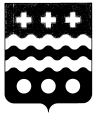 РОССИЙСКАЯ ФЕДЕРАЦИЯСОБРАНИЕ ДЕПУТАТОВ МОЛОКОВСКОГО РАЙОНА
ТВЕРСКОЙ ОБЛАСТИРЕШЕНИЕО бюджете муниципального образованияТверской области «Молоковский район» на 2020 годи на плановый период 2021 и 2022 годовВ соответствии с Бюджетным кодексом РФ, Положением о бюджетном процессе в Молоковском районе, утвержденным решением Собрания депутатов Молоковского района № 85 от 30.07.2015 года, Собрание депутатов Молоковского района решило:  Статья 11. Утвердить основные характеристики бюджета муниципального образования Тверской области «Молоковский район» (далее – местный бюджет) на 2020 год:1) общий объем доходов местного бюджета в сумме 128 434,3 тыс. руб.;2) общий объем расходов местного бюджета в сумме 128 434,3  тыс. руб.;3) дефицит местного бюджета в размере равном  нолю.2. Утвердить основные характеристики местного бюджета на 2021 и 2022  годы:1) общий объем доходов местного бюджета на 2021 год в сумме 120 370,0 тыс. руб.,   на 2022 год в сумме 121 417,6 тыс. руб.;2) общий объем расходов местного бюджета на 2021год в сумме   120 370,0     тыс. руб., в том числе условно утвержденные расходы в сумме 1 643,1 тыс. руб., на 2022 год в сумме 121 417,6  тыс. руб., в том числе условно утвержденные расходы в сумме 3 266,3 тыс. руб.;3) дефицит  местного бюджета на 2021 год в размере равном  нолю, и на 2022 год в размере равном нолю.3. Утвердить объем межбюджетных трансфертов, получаемых из других бюджетов бюджетной системы Российской   Федерации, в 2020году в сумме   96 322,9 тыс. руб., в 2021 году в сумме 86 294,8 тыс. руб., в 2022 году в сумме 86 996,7 тыс. руб.4. Утвердить источники финансирования дефицита местного бюджета на 2020 год и на плановый период 2021 и 2022 годов согласно приложению 1 к настоящему Решению.Статья 2В соответствии с пунктом 2 статьи 184.1 Бюджетного кодекса Российской Федерации установить нормативы распределения доходов между местным бюджетом и бюджетами поселений, входящих в состав Молоковского района Тверской области, на 2020 год и на плановый период 2021 и 2022 годов, согласно приложению 2 к настоящему Решению. Статья 31. Утвердить перечень и коды главных администраторов доходов местного бюджета на 2020 год и на плановый период 2021 и 2022 годов согласно приложению 3 к настоящему Решению.2. Утвердить перечень и коды главных администраторов источников финансирования дефицита местного бюджета на 2020 год и на плановый период 2021 и 2022 годов согласно приложению 4 к настоящему Решению.3. Закрепить отдельные виды доходов бюджетов поселений за главными администраторами доходов бюджетов поселений на 2020 год и на плановый период 2021 и 2022 годов - органами местного самоуправления муниципального образования Тверской области «Молоковский район» согласно приложению 5 к настоящему Решению. 4. Утвердить перечень главных администраторов доходов местного бюджета на 2020 год и на плановый период 2021 и 2022 годов - органов государственной власти Российской Федерации, органов государственной власти Тверской области согласно приложению 6 к настоящему Решению.Статья 4Учесть в местном бюджете прогнозируемые доходы местного бюджета по группам, подгруппам, статьям, подстатьям и элементам доходов классификации доходов бюджетов Российской Федерации на 2020 год и на плановый период 2021 и 2022 годов согласно приложению 7 к настоящему Решению.Статья 51. Утвердить в пределах общего объема расходов, установленного статьей 1 настоящего Решения, распределение бюджетных ассигнований местного бюджета по разделам и подразделам классификации расходов бюджетов на 2020 год и на плановый период 2021 и 2022 годов согласно приложению 8 к настоящему Решению. 2. Утвердить распределение бюджетных ассигнований местного бюджета по разделам, подразделам, целевым статьям (муниципальным программам и непрограммным направлениям деятельности), группам видов расходов классификации расходов бюджетов на 2020 год и на плановый период 2021 и 2022 годов согласно приложению 9 к настоящему Решению.3. Утвердить ведомственную структуру расходов местного бюджета по главным распорядителям бюджетных средств, разделам, подразделам, целевым статьям (муниципальным программам и непрограммным направлениям деятельности), группам видов расходов классификации расходов бюджетов на 2020 год и плановый период 2021 и 2022 годов согласно приложению 10 к настоящему Решению.4. Утвердить объем и распределение бюджетных ассигнований по целевым статьям (муниципальным программам Тверской области и непрограммным направлениям деятельности), группам видов расходов классификации расходов бюджетов на 2020 год и на плановый период 2021 и 2022 годов согласно приложению 11 к настоящему Решению.Статья 6Утвердить общий объем бюджетных ассигнований, направляемых на исполнение публичных нормативных обязательств на 2020 год в сумме 1 435,7 тыс. руб., на 2021 год в сумме 1 435,7   тыс. руб., на 2022 год в сумме 1 435,7 тыс. руб. согласно приложению 12 к настоящему Решению.Статья 71. Утвердить объем бюджетных ассигнований муниципального дорожного фонда муниципального образования Тверской области «Молоковский район» на 2020 год в сумме 19 861,4 тыс. руб., на 2021 год в сумме 22 228,3 тыс. руб., на 2022 год в сумме 22 500,4 тыс. руб.Статья 8     Установить, что средства, поступающие в местный бюджет в виде субвенций в 2020 году в сумме 36 591,1 тыс. руб., в 2021 году в сумме 32 939,2 тыс. руб., в 2022 году в сумме 34 343,7 тыс. руб.  направляются:На осуществление полномочий по государственной регистрации актов         гражданского состояния в 2020 году в сумме 132,9 тыс. руб., в 2021 году в сумме 137,9 тыс. руб., в 2022 году в сумме 137,9 тыс. руб.На реализацию государственных полномочий по созданию, исполнению полномочий и обеспечению деятельности комиссий по делам несовершеннолетних и защите их прав в 2020 году в сумме 303,4 тыс. руб., в 2021 году в сумме 303,4 тыс. руб., в 2022 году в сумме 303,4 тыс. руб.На выплату компенсации части платы, взимаемой с родителей (законных представителей) за присмотр и уход за детьми, посещающими образовательные организации, реализующие образовательные программы дошкольного образования в 2020 году в сумме 171,7 тыс. руб., в 2021 году в сумме 171,7 тыс. руб., в 2022 году в сумме 171,7 тыс. руб.На обеспечение государственных гарантий прав граждан на получение общедоступного и бесплатного дошкольного, начального общего, основного общего, среднего общего образования в общеобразовательных организациях, обеспечение дополнительного образования детей в общеобразовательных организациях в 2020 году в сумме 19 661,2 тыс. руб., в 2021 году в сумме 19 752,8 тыс. руб., в 2022 году в сумме 19 752,8 тыс. руб.На осуществление отдельных государственных полномочий в сфере осуществления дорожной деятельности в 2020 году в сумме 5 361,4 тыс. руб., в 2021 году в сумме 5 593,7 тыс. руб., в 2022 году в сумме 5 836,7 тыс. руб.На осуществление отдельных государственных полномочий по созданию административных комиссий и определению перечня должностных лиц, уполномоченных составлять протоколы об административных правонарушениях в 2020 году  в сумме 66,0 тыс. руб., в 2021 году в сумме 66,0 тыс. руб., в 2022 году в сумме 66,0 тыс. руб.На предоставление  жилых помещений  детям-сиротам и детям, оставшимся без попечения родителей, лицам из их числа по договорам найма специализированных жилых помещений в 2020 году  в сумме 3 915,1 тыс. руб., в 2022 году в сумме 1 118,6 тыс. руб.На обеспечение государственных гарантий реализации прав на получение общедоступного и бесплатного дошкольного образования в муниципальных дошкольных общеобразовательных организациях в 2020 году в сумме 5 626,6 тыс. руб., в 2021 году в сумме 5 626,8 тыс. руб., в 2022 году в сумме 5 626,8 тыс. руб.На осуществление отдельных государственных полномочий по подготовке и проведению  Всероссийской переписи населения в  2020 году в сумме 66,6 тыс. руб.На осуществление государственных полномочий по выплате компенсации        расходов по оплате жилых помещений, отопления и освещения педагогическим работникам, проживающим и работающим в сельской местности, рабочих посёлках (посёлках городского типа)  в 2020 году в сумме 1 278,0 тыс. руб.,  в 2021 году в сумме 1 278,0 тыс. руб.,  в 2022году в сумме  1 278,0 тыс. руб.На осуществление полномочий по составлению (изменению) списков кандидатов в присяжные заседатели федеральных судов общей юрисдикции в РФ в 2020 году в сумме 8,2 тыс. руб., в 2021 году в сумме 8,9 тыс. руб., в 2022 году в сумме 51,8 тыс. руб.Статья 9Установить на 2020 год, 2021 год, 2022 год критерий выравнивания расчетной бюджетной обеспеченности поселений, входящих в состав Молоковского района Тверской области, равный критерию выравнивания финансовых возможностей поселений Тверской области по осуществлению органами местного самоуправления поселений полномочий по решению вопросов местного значения, установленному на 2020 год, 2021 год, 2022 год законом об областном бюджете.Статья 10 Утвердить в составе расходов местного бюджета размер резервного фонда Администрации муниципального образования Тверской области «Молоковский район» в 2020 году в сумме 30,0 тыс. руб., в 2021 году в сумме 20,0 тыс. руб., в 2022 году 10,0 тыс. руб.Статья 111. В соответствии с пунктом 2 статьи 78.1 Бюджетного кодекса Российской Федерации из местного бюджета предоставляются субсидии иным некоммерческим организациям, не являющимся муниципальными учреждениями, в том числе:1) субсидии некоммерческим организациям, предусмотренные муниципальной программой Молоковского района «Муниципальное управление и гражданское общество Молоковского района на 2020 – 2025 годы»2. Порядок определения объема и предоставления субсидий, предусмотренных частью 1 настоящей статьи, определяется Администрацией муниципального образования Тверской области «Молоковский район».Статья 12Установить, что средства, поступающие в счет возврата ранее предоставленных из местного бюджета ссуд и бюджетных кредитов, а также плата за пользование ими подлежат перечислению в местный бюджет.Статья 131. Установить верхний предел муниципального внутреннего долга муниципального образования Тверской области «Молоковский район» на 1 января 2021 года в размере равном нолю, в том числе верхний предел долга по муниципальным гарантиям в размере, равном нолю.    Установить объём расходов на обслуживание муниципального долга муниципального образования Тверской области «Молоковский район» на 2020 год в размере равном нолю.2. Установить верхний предел муниципального внутреннего долга муниципального образования Тверской области «Молоковский район» на 1 января 2022 года в размере равном нолю, в том числе верхний предел долга по муниципальным гарантиям в размере, равном нолю.  Установить объём расходов на обслуживание муниципального долга муниципального образования Тверской области «Молоковский район» на 2021 год в размере равном нолю.3. Установить верхний предел муниципального внутреннего долга муниципального образования Тверской области «Молоковский район» на 1 января 2023 года в размере равном нолю, в том числе верхний предел долга по муниципальным гарантиям в размере, равном нолю.Установить объём расходов на обслуживание муниципального долга муниципального образования Тверской области «Молоковский район» на 2022 год в размере равном нолю.Статья 14Администрация муниципального образования Тверской области «Молоковский район» не вправе привлекать бюджетные кредиты для финансирования дефицита местного бюджета, покрытия временных кассовых разрывов, возникающих при исполнении местного бюджета.Статья 15 1. Предоставление бюджетных кредитов бюджетам поселений, входящих в состав муниципального района Тверской области «Молоковский район» не осуществляется.Статья 161. Заключение и оплата получателями средств местного бюджета муниципальных контрактов (договоров), исполнение которых осуществляется за счет средств местного бюджета, производятся в пределах, доведенных им по кодам классификации расходов местного бюджета лимитов бюджетных обязательств и с учетом принятых и неисполненных обязательств, если иное не предусмотрено федеральным законодательством, законодательством Тверской области.2. Получатель средств местного бюджета при заключении муниципальных контрактов (договоров) на поставку товаров, выполнение работ, оказание услуг вправе предусматривать авансовые платежи:1) в размере 100 процентов суммы муниципального контракта (договора) - по муниципальным контрактам (договорам):а) о предоставлении услуг связи;б) о подписке на печатные издания и об их приобретении;в) об обучении, в том числе на курсах повышения квалификации и семинарах;г) об участии в семинарах;д) о приобретении авиа- и железнодорожных билетов;е) о приобретении билетов для проезда городским и пригородным транспортом;ж) на приобретение путевок на санаторно-курортное лечение;з) по договорам обязательного страхования гражданской ответственности владельцев транспортных средств;и) по расходам, связанным с участием органами местного самоуправления муниципального образования Тверской области «Молоковский район» в международных, общероссийских, межрегиональных, региональных мероприятиях;к) по расходам, связанным с организацией и проведением органами местного самоуправления муниципального образования Тверской области «Молоковский район» международных, общероссийских, межрегиональных, региональных мероприятий;л) по муниципальным контрактам (договорам) о поставке товаров, выполнении работ, оказании услуг, связанных со строительным процессом, по следующему перечню:подключение (технологическое присоединение) к сетям инженерно-технического обеспечения;определение и предоставление технических условий подключения объекта к сетям инженерно-технического обеспечения;подготовка рыбоводно-биологических обоснований;проведение лабораторных исследований и испытаний;изготовление схем расположения земельного участка на кадастровом плане (карте) соответствующей территории;изготовление межевого плана;изготовление акта выбора земельного участка под строительство объекта;чертёж градостроительного плана земельного участка;оплата восстановительной стоимости сносимых зелёных насаждений;оплата услуг субъектов естественных монополий.м) на приобретение (выпуск) сертификата ключа проверки электронной подписи с ключевым носителем и связанного с ним программного обеспечения;2) в размере, не превышающем 30 процентов суммы муниципального контракта (договора), по остальным муниципальным контрактам (договорам) (если иное не предусмотрено законодательством) в соответствии с решением Администрации муниципального образования «Молоковский район.3. Муниципальные бюджетные учреждения Тверской области и муниципальные автономные учреждения Тверской области при заключении ими контрактов (договоров) на поставку товаров, выполнение работ, оказание услуг за счет средств субсидий, предоставляемых местным бюджетом в соответствии с пунктом 1 статьи 78.1 Бюджетного кодекса Российской Федерации, вправе предусматривать:авансовые платежи в размере до 100 процентов включительно от суммы контракта (договора) по контрактам (договорам) на поставку товаров, выполнение работ, оказание услуг, указанных в пункте 1 части 2 настоящей статьи;авансовые платежи в размере, не превышающем 30 процентов суммы контракта (договора), по остальным контрактам (договорам) (если иное не предусмотрено законодательством) - в соответствии с решением Администрации муниципального образования Тверской области «Молоковский район», устанавливающим право предусматривать в контракте (договоре) авансовый платеж и определяющим конкретный размер такого авансового платежа.Статья 17Глава муниципального образования Тверской области «Молоковский район», Администрация муниципального образования Тверской области «Молоковский район» не вправе принимать в 2020 году решения об увеличении численности муниципальных служащих и работников муниципальных бюджетных и муниципальных казенных учреждений муниципального образования Тверской области «Молоковский район», за исключением случаев, связанных с увеличением объема полномочий и функций органов местного самоуправления муниципального образования Тверской области «Молоковский район», обусловленных изменением федерального, регионального законодательства и муниципальных правовых актов.Статья 18В сводную бюджетную роспись дополнительно к основаниям, установленным пунктом 3 статьи 217 Бюджетного кодекса Российской Федерации, могут быть внесены изменения, в том числе путём введения новых кодов классификации расходов местного бюджета, в соответствии с решениями руководителя финансового органа администрации муниципального образования Тверской области «Молоковский район» без внесения изменений в настоящее решение по следующим основаниям:1)	на сумму остатков по состоянию на 1 января текущего финансового года целевых средств, поступивших из федерального бюджета и областного бюджета в местный бюджет и не использованных в отчетном финансовом году, подлежащих использованию в текущем финансовом году на те же цели при наличии потребности в них в соответствии решением главного администратора бюджетных средств;2)	на сумму остатков по состоянию на 1 января текущего финансового года целевых средств, поступивших от государственной корпорации - Фонда содействия реформированию жилищно-коммунального хозяйства в местный бюджет и не использованных в отчетном финансовом году, подлежащих использованию в текущем финансовом году на те же цели;3)	в случае увеличения объема бюджетных ассигнований дорожного фонда текущего финансового года на сумму остатков по состоянию на 1 января текущего финансового года средств дорожного фонда, не использованных в отчетном финансовом году;4)	при утверждении законом Тверской области об областном бюджете на текущий финансовый год, правовыми актами Правительства Тверской области распределения межбюджетных трансфертов, имеющих целевое назначение, предоставляемых из областного бюджета местному бюджету, и (или) заключения с областными органами исполнительной власти соглашений о предоставлении из областного бюджета местному бюджету межбюджетных трансфертов, имеющих целевое назначение;5)	при перераспределении бюджетных ассигнований по отдельным разделам, подразделам, целевым статьям и группам видов расходов бюджета в рамках муниципальной программы Молоковского района Тверской области в пределах общего объема бюджетных ассигнований, выделенных главному администратору (администратору) муниципальной программы Молоковского района Тверской области*6)	при внесении изменений в Указания о порядке применения бюджетной классификации Российской Федерации;7) при перераспределении бюджетных ассигнований по отдельным разделам, подразделам, целевым статьям и группам видов расходов бюджета, выделенных на реализацию муниципальной программы Молоковского района Тверской области, в пределах общего объема бюджетных ассигнований, утвержденных муниципальной программой Молоковского района Тверской области в текущем финансовом году, на сумму средств, необходимых для обеспечения выполнения условий получения средств областного бюджета, установленных Правительством Тверской области**Только по согласованию с Министерством финансов Тверской областиСтатья 19Настоящее Решение вступает в силу с 1 января 2020 года.Глава Молоковского района                                                        А.П. ЕфименкоПредседатель Собрания депутатовМолоковского района                                                                        Г.В.Соколова Приложение №1к Решению Собрания депутатов  от 24.12.2019 г. № 60	                              «О бюджете муниципального образования                                                           Тверской области «Молоковский район»на 2020 год и на плановый период 2021 и 2022 годов»   Источники финансирования дефицита местного бюджетаМолоковского района на 2020 год и на плановый период 2021 и 2022 годов.Приложение №2к Решению от 24.12.2019 г. №60	                              «О бюджете муниципального образования                                                           Тверской области «Молоковский район»на 2020 год и на плановый период 2021 и 2022 годов»   Нормативы распределения доходов между местным бюджетом и бюджетами поселений, входящих в состав Молоковского района Тверской области на 2020 год и на плановый период 2021 и 2022 годов(в процентах)Приложение№3                                                                                                                                                                                                                                                                          к Решению от 24.12.2019 г. № 60    «О бюджете муниципального образованияТверской области «Молоковский район»на 2020год и на плановый период 2021 и 2022 годов»Перечень и коды главных администраторов доходов местного бюджета на 2020 год и на плановый период 2021 и 2022 годовПриложение №4к Решению от 24.12.2019 г. № 60	                              «О бюджете муниципального образования                                                           Тверской области «Молоковский район»на 2020год и на плановый период 2021 и 2022 годов»   Перечень и коды главных администраторов источников финансирования дефицита местного бюджета на 2020 год и на плановый период 2021 и 2022 годовПриложение №5к Решению от 24.12.2019 г. № 60	                              «О бюджете муниципального образования                                                           Тверской области «Молоковский район»на 2020 год и на плановый период 2021 и 2022 годов»   Главные администраторы доходов бюджетов поселений на 2020 год и на плановый период 2021 и 2022 годов – органы местного самоуправления муниципального образования Тверской области «Молоковский район» Приложение №6к Решению от 24.12.2019 г. № 60	                              «О бюджете муниципального образования                                                           Тверской области «Молоковский район»на 2020 год и на плановый период 2021 и 2022 годов»   Перечень главных администраторов доходов местного бюджета на 2020 и на плановый период 2021 и 2022 годов – органов государственной власти Российской Федерации, органов государственной власти Тверской области(1) Администрирование поступлений по всем подвидам соответствующего вида доходов осуществляется администратором, указанным в группировочном коде классификации доходов бюджетов.        Приложение №7к Решению от 24.12.2019 г. № 60	                              «О бюджете муниципального образования                                                           Тверской области «Молоковский район»на 2020 год и на плановый период 2021 и 2022 годов»   Прогнозируемые доходы местного бюджета по группам, подгруппам, статьям, подстатьям и элементам доходов классификации доходов бюджетов Российской Федерации на 2020 год и на плановый период 2021 и 2022 годов Приложение №12к Решению от 24.12.2019 г. № 60	                              «О бюджете муниципального образования                                                           Тверской области «Молоковский район»на 2020 год и на плановый период 2021 и 2022 годов»   Общий объем бюджетных ассигнований, направляемыхна исполнение публичных нормативных обязательств на 2020 год и на плановый период 2021 и 2022 годов24.12.2019 № 60п. МолоковоКод бюджетной классификации Российской ФедерацииНаименованиеСумма (тыс. руб.)Сумма (тыс. руб.)Сумма (тыс. руб.)Код бюджетной классификации Российской ФедерацииНаименование2020год2021год2022год000 01 05 00 00 00 0000 000Изменение остатков средств на счетах по учёту средств бюджета 000000 01 05 00 00 00 0000 500Увеличение остатков   средств бюджетов -128434,3-120370,0-121417,6000 01 05 02 00 00 0000 500Увеличение прочих остатков     средств бюджетов -128434,3-120370,0-121417,6000 01 05 02 01 00 0000 510Увеличение прочих остатков денежных средств бюджетов-128434,3-120370,0-121417,6000 01 05 02 01 05 0000 510Увеличение прочих остатков денежных средств бюджетов муниципальных районов-128434,3-120370,0-121417,6000 01 05 00 00 00 0000 600Уменьшение остатков средств бюджетов128434,3120370,0121417,6000 01 05 01 00 00 0000 600Уменьшение остатков финансовых резервов бюджетов128434,3120370,0121417,6000 01 05 02 01 00 0000 610Уменьшение прочих остатков денежных средств бюджетов128434,3120370,0121417,6000 01 05 02 01 05 0000 610Уменьшение прочих остатков   денежных   средств   бюджетов   муниципальных районов128434,3120370,0121417,6ИТОГО источников внутреннего финансирования дефицитов бюджетов 000Наименование доходаБюджет муниципального районаБюджеты городских поселенийБюджеты сельскихпоселений  В ЧАСТИ ПОГАШЕНИЯ ЗАДОЛЖЕННОСТИ И ПЕРЕРАСЧЕТОВ ПО ОТМЕНЕННЫМ НАЛОГАМ, СБОРАМ И ИНЫМ ОБЯЗАТЕЛЬНЫМ ПЛАТЕЖАМПрочие местные налоги и сборы, мобилизуемые на территориях муниципальных районов000 109 07053 05 0000 110100В ЧАСТИ ДОХОДОВ ОТ ОКАЗАНИЯ ПЛАТНЫХ УСЛУГ И КОМПЕНСАЦИИ ЗАТРАТ ГОСУДАРСТВАПрочие доходы от оказания платных услуг (работ) получателями средств бюджетов000 113 01995 05 0000 130100Доходы, поступающие в порядке возмещения расходов, понесённых в связи с эксплуатацией имущества муниципальных районов000 113 02065 05 0000 130100Прочие доходы от компенсации затрат бюджетов муниципальных районов000 113 02995 05 0000 130100В ЧАСТИ ПрочиХ неналоговыХ доходОВНевыясненные поступления, зачисляемые бюджеты муниципальных районов000 117 01050 05 0000 180100Невыясненные поступления, зачисляемые бюджеты сельских поселений000 117 01050 10 0000 180100Невыясненные поступления, зачисляемые бюджеты городских поселений000 117 01050 13 0000 180100Прочие неналоговые доходы000 117 05050 05 0000 180     100Код бюджетной классификации Российской ФедерацииКод бюджетной классификации Российской ФедерацииНаименование главного администратора доходов местного бюджета/ Наименование кода группы, подгруппы, статьи, вида доходов местного бюджетаГлавногоадминистратора доходовдоходовместного бюджетаНаименование главного администратора доходов местного бюджета/ Наименование кода группы, подгруппы, статьи, вида доходов местного бюджета692Финансовый отдел администрации Молоковского района6921 11 03050 05 0000 120Проценты, полученные от предоставления бюджетных кредитов внутри страны за счёт средств бюджетов муниципальных районов6921 13 02995 05 0000 130Прочие доходы от компенсации затрат бюджетов муниципальных районов6921 16 07010 05 0000 140Штрафы, неустойки, пени, уплаченные в случае просрочки исполнения поставщиком (подрядчиком, исполнителем) обязательств, предусмотренных муниципальным контрактом, заключенным муниципальным органом, казенным учреждением муниципального района6921 16 07090 05 0000 140Иные штрафы, неустойки, пени, уплаченные в соответствии с законом или договором в случае неисполнения или ненадлежащего исполнения обязательств перед муниципальным органом, (муниципальным казенным учреждением) муниципального района6921 16 10031 05 0000 140Возмещение ущерба при возникновении страховых случаев, когда выгодоприобретателями выступают получатели средств бюджета муниципального района6921 16 10100 05 0000 140Денежные взыскания, налагаемые в возмещение ущерба, причинённого в результате незаконного или нецелевого использования бюджетных средств (в части бюджетов муниципальных районов)6921 17 01050 05 0000 180Невыясненные поступления, зачисляемые в бюджеты муниципальных районов6921 17 05050 05 0000 180Прочие неналоговые доходы бюджетов муниципальных районов6922 02 15001 05 0000 150Дотации бюджетам муниципальных районов на выравнивание  бюджетной обеспеченности6922 02 15002 05 0000 150Дотации бюджетам муниципальных районов на поддержку мер по обеспечению сбалансированности бюджетов6922 02 19999 05 2129 150Прочие дотации бюджетам муниципальных районов (Прочие дотации бюджетам муниципальных районов на стимулирование повышения эффективности бюджетных расходов)6922 02 29999 05 2058 150Прочие субсидии бюджетам муниципальных районов (Субсидии бюджетам на выравнивание обеспеченности муниципальных образований по реализации ими их отдельных расходных обязательств)6922 02 29999 05 2223 150Прочие субсидии бюджетам муниципальных районов (Субсидии бюджетам на повышение оплаты труда работникам муниципальных учреждений в связи с увеличением минимального размера оплаты труда)6922 02 40014 05 0000 150Межбюджетные трансферты, передаваемые бюджетам муниципальных районов из бюджетов поселений на осуществление части полномочий по решению вопросов местного значения в соответствии с заключенными соглашениями6922 02 49999 05 2004 150Прочие межбюджетные трансферты, передаваемые бюджетам муниципальных районов (Прочие межбюджетные трансферты, передаваемые бюджетам муниципальных районов (резервный фонд субъектов))6922 02 49999 05 2164 150Прочие межбюджетные трансферты, передаваемые бюджетам муниципальных районов (Прочие межбюджетные трансферты, средства на реализацию мероприятий по обращениям, поступающим к депутатам Законодательного собрания)6922 08 05000 05 0000 150Перечисления из бюджетов муниципальных районов (в бюджеты муниципальных районов) для осуществления возврата (зачёта) излишне уплаченных или излишне взысканных сумм налогов, сборов и иных платежей, а также сумм процентов за несвоевременное осуществление такого возврата и процентов, начисленных на излишне взысканные суммы6922 19 60010 05 0000 150Возврат прочих остатков субсидий, субвенций и иных межбюджетных трансфертов, имеющих целевое назначение, прошлых лет, из бюджетов муниципальных районов675Районный отдел образования администрации  Молоковского района Тверской области6751 13 02065 05 0000 130Доходы, поступающие в порядке возмещения расходов, понесённых в связи с эксплуатацией имущества муниципальных районов6751 13 02995 05 0000 130Прочие доходы от компенсации затрат бюджетов муниципальных районов6751 16 07010 05 0000 140Штрафы, неустойки, пени, уплаченные в случае просрочки исполнения поставщиком (подрядчиком, исполнителем) обязательств, предусмотренных муниципальным контрактом, заключенным муниципальным органом, казенным учреждением муниципального района6751 16 07090 05 0000 140Иные штрафы, неустойки, пени, уплаченные в соответствии с законом или договором в случае неисполнения или ненадлежащего исполнения обязательств перед муниципальным органом, (муниципальным казенным учреждением) муниципального района6751 16 10031 05 0000 140Возмещение ущерба при возникновении страховых случаев, когда выгодоприобретателями выступают получатели средств бюджета муниципального района6751 17 01050 05 0000 180Невыясненные поступления, зачисляемые в бюджеты муниципальных районов6752 02 25097 05 0000 150Субсидии бюджетам муниципальных районов на создание в общеобразовательных организациях, расположенных в сельской местности, условий для занятий физической культурой и спортом6752 02 29999 05 2011 150Прочие субсидии бюджетам муниципальных районов (Субсидии бюджетам муниципальных образований на обеспечение комплексной безопасности зданий и помещений, находящихся в муниципальной собственности и используемых для размещения общеобразовательных учреждений)6752 02 29999 05 2012 150Прочие субсидии бюджетам муниципальных районов (Субсидии бюджетам на организацию обеспечения учащихся начальных классов муниципальных общеобразовательных учреждений горячим питанием)6752 02 29999 05 2013 150Прочие субсидии бюджетам муниципальных районов (Субсидии бюджетам на приобретение школьных автобусов по отрасли «Образование»)6752 02 29999 05 2014 150Прочие субсидии бюджетам муниципальных районов (Субсидии бюджетам на проведение капитального ремонта зданий и помещений, находящихся в муниципальной собственности и используемых для размещения дошкольных образовательных учреждений)6752 02 29999 05 2071 150Прочие субсидии бюджетам муниципальных районов (Прочие субсидии на организацию отдыха детей в каникулярное время)6752 02 29999 05 2093 150Прочие субсидии бюджетам муниципальных районов (Субсидии бюджетам муниципальных образований на создание условий для предоставления транспортных услуг населению и организации транспортного обслуживания населения между поселениями в границах муниципального района в части обеспечения подвоза учащихся, проживающих в сельской местности, к месту обучения и обратно)6752 02 29999 05 2121 150Прочие субсидии бюджетам муниципальных районов (Прочие субсидии по созданию условий для развития системы отдыха и оздоровления детей)6752 02 29999 05 2124 150Прочие субсидии бюджетам муниципальных районов (Субсидии бюджетам муниципальных районов на реализацию мероприятий государственной программы Российской Федерации «Доступная среда на 2016 – 2020 годы» за счёт средств областного бюджета)6752 02 29999 05 2137 150Прочие субсидии бюджетам муниципальных районов (Субсидии бюджетам на повышение заработной платы педагогическим работникам муниципальных образовательных учреждений, реализующих основную общеобразовательную программу дошкольного образования)6752 02 29999 05 2159 150Прочие субсидии бюджетам муниципальных районов (Субсидии бюджетам на обеспечение комплексной безопасности зданий и помещений, находящихся в муниципальной собственности и используемых для размещения дошкольных образовательных организаций)6752 02 29999 05 2169 150Прочие субсидии бюджетам муниципальных районов (Субсидии бюджетам муниципальных районов на модернизацию региональных систем дошкольного образования за счёт средств областного бюджета)6752 02 29999 05 2170 150Прочие субсидии бюджетам муниципальных районов (Субсидии бюджетам муниципальных районов на создание в общеобразовательных организациях, расположенных в сельской местности, условий для занятий физической культурой и спортом)6752 02 29999 05 2203 150Прочие субсидии бюджетам муниципальных районов (Субсидии бюджетам на организацию участия детей и подростков в социально значимых региональных проектах)6752 02 29999 05 2207 150Прочие субсидии бюджетам муниципальных районов (Субсидии бюджетам на повышение заработной платы педагогическим работникам муниципальных организаций дополнительного образования)6752 02 29999 05 2232 150Прочие субсидии бюджетам муниципальных районов (Субсидии на повышение оплаты труда работникам муниципальных учреждений в области образования в связи с увеличением минимального размера оплаты труда)6752 02 30029 05 2083 150Субвенции бюджетам муниципальных районов на компенсацию части платы, взимаемой с родителей (законных представителей) за присмотр и уход за детьми, посещающими образовательные организации, реализующие образовательные программы дошкольного образования6752 02 39999 05 2016 150Прочие субвенции бюджетам муниципальных районов (Субвенции бюджетам на обеспечение государственных гарантий прав на получение общедоступного и бесплатного дошкольного, начального общего, основного общего, среднего общего образования в муниципальных общеобразовательных организациях, обеспечение дополнительного образования детей в муниципальных общеобразовательных организациях Тверской области)6752 02 39999 05 2153 150Прочие субвенции бюджетам муниципальных районов (Субвенции бюджетам на обеспечение государственных гарантий прав на получение общедоступного и бесплатного дошкольного образования в муниципальных дошкольных образовательных организациях Тверской области)6752 02 39999 05 2174 150Прочие субвенции бюджетам муниципальных районов (Субвенции бюджетам муниципальных районов на осуществление отдельных государственных полномочий по выплате компенсации расходов по оплате жилых помещений, отопления и освещения педагогическим работникам, проживающим и работающим в сельской местности, рабочих посёлках (посёлках городского типа))6752 02 49999 05 2119 150Прочие межбюджетные трансферты, передаваемые бюджетам муниципальных районов (Прочие межбюджетные трансферты на стимулирование инновационной деятельности педагогических работников и образовательных учреждений Тверской области; поддержку и развитие творческих способностей и учебно-исследовательских умений учащихся, и студентов)6752 02 49999 05 2164 150Прочие межбюджетные трансферты, передаваемые бюджетам муниципальных районов (прочие межбюджетные трансферты, средства на реализацию мероприятий по обращениям, поступающим к депутатам Законодательного собрания)6752 19 60010 05 0000 150Возврат прочих остатков субсидий, субвенций и иных межбюджетных трансфертов, имеющих целевое назначение, прошлых лет, из бюджетов муниципальных районов656Отдел культуры, молодёжной политики, спорта и туризма администрации Молоковского района6561 13 01995 05 0000 130Прочие доходы от оказания платных услуг (работ) получателями средств бюджетов муниципальных районов 6561 13 02065 05 0000 130Доходы, поступающие в порядке возмещения расходов, понесённых в связи с эксплуатацией имущества муниципальных районов6561 13 02995 05 0000 130Прочие доходы от компенсации затрат бюджетов муниципальных районов6561 16 07010 05 0000 140Штрафы, неустойки, пени, уплаченные в случае просрочки исполнения поставщиком (подрядчиком, исполнителем) обязательств, предусмотренных муниципальным контрактом, заключенным муниципальным органом, казенным учреждением муниципального района6561 16 07090 05 0000 140Иные штрафы, неустойки, пени, уплаченные в соответствии с законом или договором в случае неисполнения или ненадлежащего исполнения обязательств перед муниципальным органом, (муниципальным казенным учреждением) муниципального района6561 16 10031 05 0000 140Возмещение ущерба при возникновении страховых случаев, когда выгодоприобретателями выступают получатели средств бюджета муниципального района6561 17 01050 05 0000 180Невыясненные поступления, зачисляемые в бюджеты муниципальных районов6562 02 25519 05 0000 150Субсидия бюджетам муниципальных районов на поддержку отрасли культуры6562 02 29999 05 2078 150Прочие субсидии бюджетам муниципальных районов (Субсидии бюджетам на проведение противопожарных мероприятий и ремонт зданий и помещений, находящихся в муниципальной собственности и используемых для размещения учреждений культуры)6562 02 29999 05 2094 150Прочие субсидии бюджетам муниципальных районов (Субсидии бюджетам на приобретение музыкальных инструментов для муниципальных детских школ искусств, музыкальных школ)6562 02 29999 05 2115 150Прочие субсидии бюджетам муниципальных районов (Субсидии бюджетам муниципальных образований на комплектование библиотечных фондов)6562 02 29999 05 2147 150Прочие субсидии бюджетам муниципальных районов (Субсидии на повышение заработной платы педагогическим работникам муниципальных учреждений дополнительного образования детей в сфере культуры)6562 02 29999 05 2188 150Прочие субсидии бюджетам муниципальных районов (Прочие субсидии бюджетам муниципальных районов на укрепление материально – технической базы муниципальных учреждений культуры)6562 02 29999 05 2189 150Прочие субсидии бюджетам муниципальных районов (субсидии бюджетам на укрепление материально-технической базы муниципальных спортивных школ)6562 02 29999 05 2207 150Прочие субсидии бюджетам муниципальных районов (Субсидии бюджетам на повышение заработной платы педагогическим работникам муниципальных организаций дополнительного образования)6562 02 29999 05 2208 150Прочие субсидии бюджетам муниципальных районов (Субсидии бюджетам на повышение заработной платы работникам муниципальных учреждений культуры Тверской области)6562 02 29999 05 2232 150Прочие субсидии бюджетам муниципальных районов (Субсидии на повышение оплаты труда работникам муниципальных учреждений в области образования в связи с увеличением минимального размера оплаты труда)6562 02 39999 05 0000 150Прочие субвенции бюджетам муниципальных районов6562 02 49999 05 2164 150Прочие межбюджетные трансферты, передаваемые бюджетам муниципальных районов (прочие межбюджетные трансферты, средства на реализацию мероприятий по обращениям, поступающим к депутатам Законодательного собрания)6562 07 05030 05 0000 150Прочие безвозмездные поступления в бюджеты муниципальных районов6562 19 60010 05 0000 150Возврат прочих остатков субсидий, субвенций и иных межбюджетных трансфертов, имеющих целевое назначение, прошлых лет, из бюджетов муниципальных районов619Комитет по управлению имуществом Молоковского района6191 11 05013 05 0000 120Доходы, получаемые в виде арендной платы за земельные участки, государственная собственность на которые не разграничена и которые расположены в границах сельских поселений и межселенных территорий муниципальных районов, а также средства от продажи права на заключение договоров аренды указанных земельных участков619 1 11 05013 13 0000 120Доходы, получаемые в виде арендной платы за земельные участки, государственная собственность на которые не разграничена и которые расположены в границах городских поселений, а также средства от продажи права на заключение договоров аренды указанных земельных участков619 1 11 05025 05 0000 120Доходы, получаемые в виде арендной платы, а также средства от продажи права на заключение договоров аренды за земли, находящиеся в собственности муниципальных районов (за исключением земельных участков муниципальных бюджетных и автономных учреждений)6191 11 05035 05 0000 120Доходы от сдачи в аренду имущества, находящегося в оперативном управлении органов управления муниципальных районов и созданных ими учреждений (за исключением имущества муниципальных бюджетных и автономных учреждений)6191 11 05075 05 0000 120Доходы от сдачи в аренду имущества, составляющего казну муниципальных районов (за исключением земельных участков)6191 11 05313 05 0000 120Плата по соглашениям об установлении сервитута, заключенным органами местного самоуправления муниципальных районов, органами местного самоуправления сельских поселений, государственными или муниципальными предприятиями либо государственными или муниципальными учреждениями в отношении земельных участков, государственная собственность на которые не разграничена и которые расположены в границах сельских поселений и межселенных территорий муниципальных районов6191 11 05313 13 0000 120Плата по соглашениям об установлении сервитута, заключенным органами местного самоуправления муниципальных районов, государственными или муниципальными предприятиями либо государственными или муниципальными учреждениями в отношении земельных участков, государственная собственность на которые не разграничена и которые расположены в границах городских поселений6191 11 05314 10 0000 120Плата по соглашениям об установлении сервитута, заключенным органами местного самоуправления сельских поселений, государственными или муниципальными предприятиями либо государственными или муниципальными учреждениями в отношении земельных участков, государственная собственность на которые не разграничена и которые расположены в границах сельских поселений6191 11 05314 13 0000 120Плата по соглашениям об установлении сервитута, заключенным органами местного самоуправления городских поселений, государственными или муниципальными предприятиями либо государственными или муниципальными учреждениями в отношении земельных участков, государственная собственность на которые не разграничена и которые расположены в границах городских поселений6191 11 05325 05 0000 120Плата по соглашениям об установлении сервитута, заключенным органами местного самоуправления муниципальных районов, государственными или муниципальными предприятиями либо государственными или муниципальными учреждениями в отношении земельных участков, находящихся в собственности муниципальных районов6191 11 07015 05 0000 120Доходы от перечисления части прибыли, остающейся после уплаты налогов и иных обязательных платежей муниципальных унитарных предприятий, созданных муниципальными районами6191 11 09045 05 0000 120Прочие поступления от использования имущества, находящегося в собственности муниципальных районов (за исключением имущества муниципальных бюджетных и автономных учреждений, а также имущества муниципальных унитарных предприятий, в т. ч. казённых)6191 14 02052 05 0000 410Доходы от реализации имущества, находящегося в оперативном управлении учреждений, находящихся в ведении органов управления муниципальных районов (за исключением имущества муниципальных бюджетных и автономных учреждений), в части реализации основных средств по указанному имуществу6191 14 02052 05 0000 440Доходы от реализации имущества, находящегося в оперативном управлении учреждений, находящихся в ведении органов управления муниципальных районов (за исключением имущества муниципальных бюджетных и автономных учреждений), в части реализации материальных запасов по указанному имуществу6191 14 06025 05 0000 430Доходы от продажи земельных участков, находящихся в собственности муниципальных районов (за исключением земельных участков муниципальных бюджетных и автономных учреждений)6191 14 06013 05 0000 430Доходы от продажи земельных участков, государственная собственность на которые не разграничена и которые расположены в границах сельских поселений и межселенных территорий муниципальных районов6191 14 06013 13 0000 430Доходы от продажи земельных участков, государственная собственность на которые не разграничена и которые расположены в границах городских поселений6191 14 06025 05 0000 430Доходы от продажи земельных участков, находящихся в собственности муниципальных районов (за исключением земельных участков муниципальных бюджетных и автономных учреждений)6191 14 06313 05 0000 430Плата за увеличение площади земельных участков, находящихся в частной собственности, в результате перераспределения таких земельных участков и земель (или) земельных участков, государственная собственность на которые не разграничена и которые расположены в границах сельских поселений и межселенных территорий муниципальных районов6191 14 06313 13 0000 430Плата за увеличение площади земельных участков, находящихся в частной собственности, в результате перераспределения таких земельных участков и земель (или) земельных участков, государственная собственность на которые не разграничена и которые расположены в границах городских поселений6191 14 06325 05 0000 430Плата за увеличение площади земельных участков, находящихся в частной собственности, в результате перераспределения таких земельных участков и земельных участков, находящихся в собственности муниципальных районов6191 14 13050 05 0000 410Доходы от приватизации имущества, находящегося в собственности муниципальных районов, в части приватизации нефинансовых активов имущества казны6191 17 01050 05 0000 180Невыясненные поступления, зачисляемые в бюджеты муниципальных районов6191 17 05050 05 0000 180Прочие неналоговые доходы бюджетов муниципальных районов601Администрация Молоковского района            Тверской области6011 08 07174 01 1000 110Государственная пошлина за выдачу органом местного самоуправления муниципального района специального разрешения на движение по автомобильным дорогам транспортных средств, осуществляющих перевозки опасных, тяжеловесных и (или) крупногабаритных грузов, зачисляемая в бюджеты муниципальных районов- текущие платежи, недоимка6011 08 07174 01 4000 110Государственная пошлина за выдачу органом местного самоуправления муниципального района специального разрешения на движение по автомобильным дорогам транспортных средств, осуществляющих перевозки опасных, тяжеловесных и (или) крупногабаритных грузов, зачисляемая в бюджеты муниципальных районов- прочие поступления6011 13 02065 05 0000 130Доходы, поступающие в порядке возмещения расходов, понесённых в связи с эксплуатацией имущества муниципальных районов6011 13 02995 05 0000 130Прочие доходы от компенсации затрат бюджетов муниципальных районов6011 14 02052 05 0000 410Доходы от реализации имущества, находящегося в оперативном управлении учреждений, находящихся в ведении органов управления муниципальных районов (за исключением имущества муниципальных бюджетных и автономных учреждений), в части реализации основных средств по указанному имуществу601 1 14 02053 05 0000 410Доходы от реализации иного имущества, находящегося в собственности муниципальных районов (за исключением имущества муниципальных бюджетных и автономных учреждений, а также имущества муниципальных унитарных предприятий, в т.ч. казённых), в части реализации основных средств по указанному имуществу6011 14 02058 05 0000 410Доходы от реализации недвижимого имущества бюджетных, автономных учреждений, находящегося в собственности муниципальных районов, в части реализации основных средств6011 16 02020 02 0000 140Административные штрафы, установленные законами субъектов Российской Федерации об административных правонарушениях, за нарушение муниципальных правовых актов6011 16 07010 05 0000 140Штрафы, неустойки, пени, уплаченные в случае просрочки исполнения поставщиком (подрядчиком, исполнителем) обязательств, предусмотренных муниципальным контрактом, заключенным муниципальным органом, казенным учреждением муниципального района6011 16 07090 05 0000 140Иные штрафы, неустойки, пени, уплаченные в соответствии с законом или договором в случае неисполнения или ненадлежащего исполнения обязательств перед муниципальным органом, (муниципальным казенным учреждением) муниципального района6011 16 10031 05 0000 140Возмещение ущерба при возникновении страховых случаев, когда выгодоприобретателями выступают получатели средств бюджета муниципального района6011 17 01050 05 0000 180Невыясненные поступления, зачисляемые в бюджеты муниципальных районов6011 17 05050 05 0000 180Прочие неналоговые доходы бюджетов муниципальных районов6012 02 20077 05 2001 150Субсидии бюджетам на софинансирование капитальных вложений в объекты государственной (муниципальной) собственности (Субсидии на развитие системы газоснабжения населённых пунктов Тверской области)6012 02 20216 05 2057 150Субсидии бюджетам муниципальных районов на осуществление дорожной деятельности в отношении автомобильных дорог общего пользования, а также капитального ремонта и ремонта дворовых территорий многоквартирных домов, проездов к дворовым территориям многоквартирных домов населённых пунктов (Субсидии бюджетам муниципальных районов на капитальный ремонт автомобильных дорог общего пользования местного значения)6012 02 20216 05 2125 150Субсидии бюджетам муниципальных районов на осуществление дорожной деятельности в отношении автомобильных дорог общего пользования, а также капитального ремонта и ремонта дворовых территорий многоквартирных домов, проездов к дворовым территориям многоквартирных домов населённых пунктов (Субсидии бюджетам муниципальных районов на ремонт дворовых территорий многоквартирных домов, проездов к дворовым территориям многоквартирных домов населённых пунктов)6012 02 20216 05 2224 150Субсидии бюджетам муниципальных районов на осуществление дорожной деятельности в отношении автомобильных дорог общего пользования, а также капитального ремонта и ремонта дворовых территорий многоквартирных домов, проездов к дворовым территориям многоквартирных домов населённых пунктов (Субсидии бюджетам на капитальный ремонт и ремонт улично-дорожной сети муниципальных образований Тверской области)6012 02 20216 05 2227 150Субсидии бюджетам муниципальных районов на осуществление дорожной деятельности в отношении автомобильных дорог общего пользования, а также капитального ремонта и ремонта дворовых территорий многоквартирных домов, проездов к дворовым территориям многоквартирных домов населённых пунктов (Субсидии бюджетам муниципальных районов на проведение мероприятий в целях обеспечения безопасности дорожного движения на автомобильных дорогах общего пользования местного значения)6012 02 25497 05 0000 150Субсидии бюджетам муниципальных районов на реализацию мероприятий по обеспечению жильем молодых семей6012 02 29999 05 2049 150Прочие субсидии бюджетам муниципальных районов (Субсидии бюджетам муниципальных районов на поддержку редакций районных и городских газет)6012 02 29999 05 2062 150Прочие субсидии бюджетам муниципальных районов (Субсидии бюджетам муниципальных районов на развитие материально-технической базы редакций районных и городских газет)6012 02 29999 05 2124 150Прочие субсидии бюджетам муниципальных районов (Субсидии бюджетам муниципальных районов на реализацию мероприятий государственной программы российской Федерации «Доступная среда на 2016-2020 годы» за счёт средств областного бюджета)6012 02 29999 05 2206 150Прочие субсидии бюджетам муниципальных районов (Прочие субсидии бюджетам на проведение капитального ремонта объектов тепло - энергетического комплекса муниципальных образований Тверской области)6012 02 29999 05 2209 150Прочие субсидии бюджетам муниципальных районов (Субсидии бюджетам на обеспечение жильём молодых семей без привлечения средств федерального бюджета)6012 02 35930 05 1018 150Субвенции бюджетам муниципальных районов на государственную регистрацию актов гражданского состояния (Субвенции бюджетам муниципальных районов на государственную регистрацию актов гражданского состояния)6012 02 35120 05 0000 150Субвенции бюджетам муниципальных районов на  осуществление полномочий по составлению (изменению) списков кандидатов в присяжные заседатели федеральных судов общей юрисдикции в РФ6012 02 35082 05 0000 150Субвенции бюджетам муниципальных районов на предоставление жилых помещений детям – сиротам и детям, оставшимся без попечения родителей, лицам из их числа по договорам найма специализированных жилых помещений6012 02 35469 05 0000 150Субвенции бюджетам муниципальных районов на проведение Всероссийской переписи населения 2020 года6012 02 39999 05 2015 150Прочие субвенции бюджетам муниципальных районов (Субвенции бюджетам на реализацию государственных полномочий по созданию, исполнению полномочий и обеспечению деятельности комиссий по делам несовершеннолетних и защите их прав)6012 02 39999 05 2070 150Прочие субвенции бюджетам муниципальных районов (Субвенции бюджетам на осуществление органами местного самоуправления отдельных государственных полномочий Тверской области в сфере осуществления дорожной деятельности)6012 02 39999 05 2114 150Прочие субвенции бюджетам муниципальных районов (Прочие субвенции бюджетам муниципальных районов на осуществление государственных полномочий по созданию административных комиссий и определению перечня должностных лиц, уполномоченных составлять протоколы об административных правонарушениях) 6012 02 39999 05 2151 150Прочие субвенции бюджетам муниципальных районов (Прочие субвенции бюджетам муниципальных районов на осуществление органами местного самоуправления отдельных государственных полномочий Тверской области по организации проведения на территории Тверской области мероприятий по предупреждению и ликвидации болезней животных, их лечению, защите населения от болезней, общих для человека и животных) 6012 02 39999 05 2174 150Прочие субвенции бюджетам муниципальных районов (Субвенции бюджетам муниципальных районов на осуществление отдельных государственных полномочий по выплате компенсации расходов по оплате жилых помещений, отопления и освещения педагогическим работникам, проживающим и работающим в сельской местности, рабочих посёлках (посёлках городского типа))6012 02 39999 05 2192 150Прочие субвенции бюджетам муниципальных районов (Субвенции бюджетам муниципальных районов на осуществление органами местного самоуправления муниципальных образований Тверской области отдельных государственных полномочий Тверской области по организации деятельности по сбору (в том числе раздельному сбору), транспортированию, обработке, утилизации, обезвреживанию, захоронению твёрдых коммунальных отходов)6012 02 39999 05 2217 150Прочие субвенции  бюджетам муниципальных районов (Субвенции бюджетам муниципальных районов на осуществление государственных полномочий по обеспечению благоустроенными жилыми помещениями специализированного жилищного фонда  детей – сирот,  детей, оставшихся без попечения родителей, лиц из их числа по договорам найма специализированных жилых помещений за счёт средств областного бюджета Тверской области)6012 02 40014 05 0000 150Межбюджетные трансферты, передаваемые бюджетам муниципальных районов из бюджетов поселений на осуществление части полномочий по решению вопросов местного значения в соответствии с заключенными соглашениями6012 02 49999 05 2164 150Прочие межбюджетные трансферты, передаваемые бюджетам муниципальных районов (прочие межбюджетные трансферты, средства на реализацию мероприятий по обращениям, поступающим к депутатам Законодательного собрания)6012 02 49999 05 2233 150Прочие межбюджетные трансферты, передаваемые бюджетам муниципальных районов (Прочие межбюджетные трансферты на приобретение и установку детских игровых комплексов)6012 03 05020 05 0000 150Поступления от денежных пожертвований, предоставляемых государственными (муниципальными) организациями получателям средств бюджетов муниципальных районов6012 03 05099 05 0000 150Прочие безвозмездные поступления от государственных (муниципальных) организаций в бюджеты муниципальных районов601 2 04 05020 05 0000 150Поступления от денежных пожертвований, предоставляемых негосударственными организациями получателям средств бюджетов муниципальных районов6012 04 05099 05 0000 150Прочие безвозмездные поступления от негосударственных организаций в бюджеты муниципальных районов6012 07 05030 05 0000 150Прочие безвозмездные поступления в бюджеты муниципальных районов6012 19 60010 05 0000 150Возврат прочих остатков субсидий, субвенций и иных межбюджетных трансфертов, имеющих целевое назначение, прошлых лет, из бюджетов муниципальных районовКод бюджетной классификации Российской ФедерацииКод бюджетной классификации Российской ФедерацииНаименование главного администратора источников финансирования дефицита местного бюджета / Наименование кода группы, подгруппы, статьи, вида источника финансирования дефицитов бюджетовГл.админист-ратора источников финансирования дефицита  местного бюджетаИсточников финансирования дефицита местного бюджетаНаименование главного администратора источников финансирования дефицита местного бюджета / Наименование кода группы, подгруппы, статьи, вида источника финансирования дефицитов бюджетов692Финансовый отдел администрации Молоковского района69201 02 00 00 05 0000 710Получение кредитов от кредитных организаций бюджетами муниципальных районов в валюте Российской Федерации692 01 02 00 00 05 0000 810Погашение бюджетами муниципальных районов кредитов от кредитных организаций в валюте Российской Федерации69201 03 01 00 05 0000 710Получение кредитов от других бюджетов бюджетной системы Российской Федерации бюджетами муниципальных районов в валюте Российской Федерации69201 03 01 00 05 0000 810Погашение бюджетами муниципальных районов кредитов от других бюджетов бюджетной системы Российской Федерации в валюте Российской Федерации69201 05 02 01 05 0000 510Увеличение прочих остатков денежных средств бюджетов муниципальных районов69201 05 02 01 05 0000 610Уменьшение прочих остатков денежных средств бюджетов муниципальных районов69201 06 05 01 05 0000 640Возврат бюджетных кредитов, предоставленных юридическим лицам из бюджета муниципального района в валюте Российской ФедерацииКод бюджетной классификации Российской ФедерацииКод бюджетной классификации Российской ФедерацииНаименование главного администратора доходов бюджетов поселенийГл.администратора доходовДоходов бюджетов поселенийНаименование главного администратора доходов бюджетов поселений692Финансовый отдел администрации Молоковского района6921 17 01050 10 0000 180Невыясненные поступления, зачисляемые в бюджеты поселений6921 17 01050 13 0000 180Невыясненные поступления, зачисляемые в бюджеты городских поселений6922 08 05000 10 0000 150Перечисления из бюджетов поселений (в бюджеты поселений) для осуществления возврата (зачета) излишне уплаченных или излишне взысканных сумм налогов, сборов и иных платежей, а также сумм процентов за несвоевременное осуществление такого возврата и процентов, начисленных на излишне взысканные суммы6922 08 05000 13 0000 150Перечисления из бюджетов городских поселений (в бюджеты городских поселений) для осуществления возврата (зачета) излишне уплаченных или излишне взысканных сумм налогов, сборов и иных платежей, а также сумм процентов за несвоевременное осуществление такого возврата и процентов, начисленных на излишне взысканные суммы619Комитет по управлению имуществом Молоковского района  6191 11 05013 13 0000 120Доходы, получаемые в виде арендной платы за земельные участки, государственная собственность на которые не разграничена и которые расположены в границах городских поселений, а также средства от продажи права на заключение договоров аренды указанных земельных участков6191 11 05313 13 0000 120Плата по соглашениям об установлении сервитута, заключенным органами местного самоуправления муниципальных районов, государственными или муниципальными предприятиями либо государственными или муниципальными учреждениями в отношении земельных участков, государственная собственность на которые не разграничена и которые расположены в границах городских поселений6191 11 05314 13 0000 120Плата по соглашениям об установлении сервитута, заключенным органами местного самоуправления городских поселений, государственными или муниципальными предприятиями либо государственными или муниципальными учреждениями в отношении земельных участков, государственная собственность на которые не разграничена и которые расположены в границах городских поселений 6191 14 06013 13 0000 430Доходы от продажи земельных участков, государственная собственность на которые не разграничена и которые расположены в границах городских поселений6191 14 06313 13 0000 430Плата за увеличение площади земельных участков, находящихся в частной собственности, в результате перераспределения таких земельных участков и земель (или) земельных участков, государственная собственность на которые не разграничена и которые расположены в границах городских поселенийКод бюджетной классификации Российской ФедерацииКод бюджетной классификации Российской ФедерацииНаименование главного администратора доходов местного бюджетаГлавногоадминистратора доходовДоходов местного бюджета Наименование главного администратора доходов местного бюджета182Федеральная налоговая служба1821 01 02000 01 0000 110Налог на доходы физических лиц1821 05 02000 02 0000 110Единый налог на вменённый доход для отдельных видов деятельности1821 05 03000 01 0000 110Единый сельскохозяйственный налог1821 05 04020 02 0000 110Налог, взимаемый в связи с применением патентной системы налогообложения, зачисляемый в бюджеты муниципальных районов1821 08 03000 01 0000 110Государственная пошлина по делам, рассматриваемым в судах общей юрисдикции, мировыми судьями048Федеральная служба по надзору в сфере природопользования0481 12 01000 01 0000 120Плата за негативное воздействие на окружающую среду (1)100Федеральное казначейство1001 03 02231 01 0000 110Доходы от уплаты акцизов на дизельное топливо, подлежащие распределению между бюджетами субъектов Российской Федерации и местными бюджетами с учетом установленных дифференцированных нормативов отчислений в местные бюджеты (по нормативам, установленным Федеральным законом о федеральном бюджете в целях формирования дорожных фондов субъектов Российской Федерации)1001 03 02241 01 0000 110Доходы от уплаты акцизов на моторные масла для дизельных и (или) карбюраторных (инжекторных) двигателей, подлежащие распределению между бюджетами субъектов Российской Федерации и местными бюджетами с учетом установленных дифференцированных нормативов отчислений в местные бюджеты (по нормативам, установленным Федеральным законом о федеральном бюджете в целях формирования дорожных фондов субъектов Российской Федерации)1001 03 02251 01 0000 110Доходы от уплаты акцизов на автомобильный бензин, подлежащие распределению между бюджетами субъектов Российской Федерации и местными бюджетами с учетом установленных дифференцированных нормативов отчислений в местные бюджеты (по нормативам, установленным Федеральным законом о федеральном бюджете в целях формирования дорожных фондов субъектов Российской Федерации)1001 03 02261 01 0000 110Доходы от уплаты акцизов на прямогонный бензин, подлежащие распределению между бюджетами субъектов Российской Федерации и местными бюджетами с учетом установленных дифференцированных нормативов отчислений в местные бюджеты (по нормативам, установленным Федеральным законом о федеральном бюджете в целях формирования дорожных фондов субъектов Российской Федерации)003Контрольно-счетная палата Тверской области 0031 16 10123 01 0000 140Доходы от денежных взысканий (штрафов), поступающие в счет погашения задолженности, образовавшейся до 1 января 2020 года, подлежащие зачислению в бюджет муниципального образования по нормативам, действующим до 1 января 2020 года004Избирательная комиссия Тверской области 0041 16 10123 01 0000 140Доходы от денежных взысканий (штрафов), поступающие в счет погашения задолженности, образовавшейся до 1 января 2020 года, подлежащие зачислению в бюджет муниципального образования по нормативам, действующим до 1 января 2020 года017Главное управление "Государственная жилищная инспекция" Тверской области 0171 16 01193 01 0000 140Административные штрафы, установленные Главой 19 Кодекса Российской Федерации об административных правонарушениях, за административные правонарушения против порядка управления, налагаемые мировыми судьями, комиссиями по делам несовершеннолетних и защите их прав<1>0171 16 10123 01 0000 140Доходы от денежных взысканий (штрафов), поступающие в счет погашения задолженности, образовавшейся до 1 января 2020 года, подлежащие зачислению в бюджет муниципального образования по нормативам, действующим до 1 января 2020 года024Главное управление по государственной охране объектов культурного наследия Тверской области 0241 16 10123 01 0000 140Доходы от денежных взысканий (штрафов), поступающие в счет погашения задолженности, образовавшейся до 1 января 2020 года, подлежащие зачислению в бюджет муниципального образования по нормативам, действующим до 1 января 2020 года034Министерство здравоохранения Тверской области 0341 16 10123 01 0000 140Доходы от денежных взысканий (штрафов), поступающие в счет погашения задолженности, образовавшейся до 1 января 2020 года, подлежащие зачислению в бюджет муниципального образования по нормативам, действующим до 1 января 2020 года075Министерство образования Тверской области 0751 16 01053 01 0000 140Административные штрафы, установленные Главой 5 Кодекса Российской Федерации об административных правонарушениях, за административные правонарушения, посягающие на права граждан, налагаемые мировыми судьями, комиссиями по делам несовершеннолетних и защите их прав<1>0751 16 01063 01 0000 140Административные штрафы, установленные Главой 6 Кодекса Российской Федерации об административных правонарушениях, за административные правонарушения, посягающие на здоровье, санитарно-эпидемиологическое благополучие населения и общественную нравственность, налагаемые мировыми судьями, комиссиями по делам несовершеннолетних и защите их прав<1>0751 16 01073 01 0000 140Административные штрафы, установленные Главой 7 Кодекса Российской Федерации об административных правонарушениях, за административные правонарушения в области охраны собственности, налагаемые мировыми судьями, комиссиями по делам несовершеннолетних и защите их прав<1>0751 16 01083 01 0000 140Административные штрафы, установленные Главой 8 Кодекса Российской Федерации об административных правонарушениях, за административные правонарушения в области охраны окружающей среды и природопользования, налагаемые мировыми судьями, комиссиями по делам несовершеннолетних и защите их прав<1>0751 16 01093 01 0000 140Административные штрафы, установленные Главой 9 Кодекса Российской Федерации об административных правонарушениях, за административные правонарушения в промышленности, строительстве и энергетике, налагаемые мировыми судьями, комиссиями по делам несовершеннолетних и защите их прав <1>0751 16 01103 01 0000 140Административные штрафы, установленные Главой 10 Кодекса Российской Федерации об административных правонарушениях, за административные правонарушения в сельском хозяйстве, ветеринарии и мелиорации земель, налагаемые мировыми судьями, комиссиями по делам несовершеннолетних и защите их прав <1>0751 16 01133 01 0000 140Административные штрафы, установленные Главой 13 Кодекса Российской Федерации об административных правонарушениях, за административные правонарушения в области связи и информации, налагаемые мировыми судьями, комиссиями по делам несовершеннолетних и защите их прав <1>0751 16 01173 01 0000 140Административные штрафы, установленные Главой 17 Кодекса Российской Федерации об административных правонарушениях, за административные правонарушения, посягающие на институты государственной власти, налагаемые мировыми судьями, комиссиями по делам несовершеннолетних и защите их прав <1>0751 16 01193 01 0000 140Административные штрафы, установленные Главой 19 Кодекса Российской Федерации об административных правонарушениях, за административные правонарушения против порядка управления, налагаемые мировыми судьями, комиссиями по делам несовершеннолетних и защите их прав <1>0751 16 01203 01 0000 140Административные штрафы, установленные Главой 20 Кодекса Российской Федерации об административных правонарушениях, за административные правонарушения, посягающие на общественный порядок и общественную безопасность, налагаемые мировыми судьями, комиссиями по делам несовершеннолетних и защите их прав <1>0751 16 10123 01 0000 140Доходы от денежных взысканий (штрафов), поступающие в счет погашения задолженности, образовавшейся до 1 января 2020 года, подлежащие зачислению в бюджет муниципального образования по нормативам, действующим до 1 января 2020 года086Главное управление "Государственная инспекция по ветеринарии" Тверской области 0861 16 10123 01 0000 140Доходы от денежных взысканий (штрафов), поступающие в счет погашения задолженности, образовавшейся до 1 января 2020 года, подлежащие зачислению в бюджет муниципального образования по нормативам, действующим до 1 января 2020 года104Министерство транспорта Тверской области 1041 16 10123 01 0000 140Доходы от денежных взысканий (штрафов), поступающие в счет погашения задолженности, образовавшейся до 1 января 2020 года, подлежащие зачислению в бюджет муниципального образования по нормативам, действующим до 1 января 2020 года124Главное управление архитектуры и градостроительной деятельности Тверской области 1241 08 07150 01 0000 110Государственная пошлина за выдачу разрешения на установку рекламной конструкции245Главное управление "Государственная инспекция по надзору за техническим состоянием самоходных машин и других видов техники" Тверской области 2451 16 01193 01 0000 140Административные штрафы, установленные Главой 19 Кодекса Российской Федерации об административных правонарушениях, за административные правонарушения против порядка управления, налагаемые мировыми судьями, комиссиями по делам несовершеннолетних и защите их прав <1>2451 16 10123 01 0000 140Доходы от денежных взысканий (штрафов), поступающие в счет погашения задолженности, образовавшейся до 1 января 2020 года, подлежащие зачислению в бюджет муниципального образования по нормативам, действующим до 1 января 2020 года327Министерство природных ресурсов и экологии Тверской области 3271 16 01203 01 0000 140Административные штрафы, установленные Главой 20 Кодекса Российской Федерации об административных правонарушениях, за административные правонарушения, посягающие на общественный порядок и общественную безопасность, налагаемые мировыми судьями, комиссиями по делам несовершеннолетних и защите их прав <1>3271 16 10123 01 0000 140Доходы от денежных взысканий (штрафов), поступающие в счет погашения задолженности, образовавшейся до 1 января 2020 года, подлежащие зачислению в бюджет муниципального образования по нормативам, действующим до 1 января 2020 года328Министерство лесного хозяйства Тверской области 3281 16 01203 01 0000 140Административные штрафы, установленные Главой 20 Кодекса Российской Федерации об административных правонарушениях, за административные правонарушения, посягающие на общественный порядок и общественную безопасность, налагаемые мировыми судьями, комиссиями по делам несовершеннолетних и защите их прав <1>3281 16 10123 01 0000 140Доходы от денежных взысканий (штрафов), поступающие в счет погашения задолженности, образовавшейся до 1 января 2020 года, подлежащие зачислению в бюджет муниципального образования по нормативам, действующим до 1 января 2020 года332Министерство Тверской области по обеспечению контрольных функций 3321 16 01157 01 0000 140Административные штрафы, установленные Главой 15 Кодекса Российской Федерации об административных правонарушениях, за административные правонарушения в области финансов, связанные с нецелевым использованием бюджетных средств, невозвратом либо несвоевременным возвратом бюджетного кредита, не перечислением либо несвоевременным перечислением платы за пользование бюджетным кредитом, нарушением условий предоставления бюджетного кредита, нарушением порядка и (или) условий предоставления (расходования) межбюджетных трансфертов, нарушением условий предоставления бюджетных инвестиций, субсидий юридическим лицам, индивидуальным предпринимателям и физическим лицам, подлежащие зачислению в бюджет муниципального образования3321 16 01193 01 0000 140Административные штрафы, установленные Главой 19 Кодекса Российской Федерации об административных правонарушениях, за административные правонарушения против порядка управления, налагаемые мировыми судьями, комиссиями по делам несовершеннолетних и защите их прав <1>3321 16 01203 01 0000 140Административные штрафы, установленные Главой 20 Кодекса Российской Федерации об административных правонарушениях, за административные правонарушения, посягающие на общественный порядок и общественную безопасность, налагаемые мировыми судьями, комиссиями по делам несовершеннолетних и защите их прав <1>3321 16 02020 02 0000 140Административные штрафы, установленные законами субъектов Российской Федерации об административных правонарушениях, за нарушение муниципальных правовых актов3321 16 10123 01 0000 140Доходы от денежных взысканий (штрафов), поступающие в счет погашения задолженности, образовавшейся до 1 января 2020 года, подлежащие зачислению в бюджет муниципального образования по нормативам, действующим до 1 января 2020 года335Главное управление региональной безопасности Тверской области 3351 16 01053 01 0000 140Административные штрафы, установленные Главой 5 Кодекса Российской Федерации об административных правонарушениях, за административные правонарушения, посягающие на права граждан, налагаемые мировыми судьями, комиссиями по делам несовершеннолетних и защите их прав <1>3351 16 01063 01 0000 140Административные штрафы, установленные Главой 6 Кодекса Российской Федерации об административных правонарушениях, за административные правонарушения, посягающие на здоровье, санитарно-эпидемиологическое благополучие населения и общественную нравственность, налагаемые мировыми судьями, комиссиями по делам несовершеннолетних и защите их прав <1>3351 16 01073 01 0000 140Административные штрафы, установленные Главой 7 Кодекса Российской Федерации об административных правонарушениях, за административные правонарушения в области охраны собственности, налагаемые мировыми судьями, комиссиями по делам несовершеннолетних и защите их прав <1>3351 16 01083 01 0000 140Административные штрафы, установленные Главой 8 Кодекса Российской Федерации об административных правонарушениях, за административные правонарушения в области охраны окружающей среды и природопользования, налагаемые мировыми судьями, комиссиями по делам несовершеннолетних и защите их прав <1>3351 16 01093 01 0000 140Административные штрафы, установленные Главой 9 Кодекса Российской Федерации об административных правонарушениях, за административные правонарушения в промышленности, строительстве и энергетике, налагаемые мировыми судьями, комиссиями по делам несовершеннолетних и защите их прав <1>3351 16 01103 01 0000 140Административные штрафы, установленные Главой 10 Кодекса Российской Федерации об административных правонарушениях, за административные правонарушения в сельском хозяйстве, ветеринарии и мелиорации земель, налагаемые мировыми судьями, комиссиями по делам несовершеннолетних и защите их прав <1>3351 16 01133 01 0000 140Административные штрафы, установленные Главой 13 Кодекса Российской Федерации об административных правонарушениях, за административные правонарушения в области связи и информации, налагаемые мировыми судьями, комиссиями по делам несовершеннолетних и защите их прав <1>3351 16 01143 01 0000 140Административные штрафы, установленные Главой 14 Кодекса Российской Федерации об административных правонарушениях, за административные правонарушения в области предпринимательской деятельности и деятельности саморегулируемых организаций, налагаемые мировыми судьями, комиссиями по делам несовершеннолетних и защите их прав <1>3351 16 01153 01 0000 140Административные штрафы, установленные Главой 15 Кодекса Российской Федерации об административных правонарушениях, за административные правонарушения в области финансов, налогов и сборов, страхования, рынка ценных бумаг (за исключением штрафов, указанных в пункте 6 статьи 46 Бюджетного кодекса Российской Федерации), налагаемые мировыми судьями, комиссиями по делам несовершеннолетних и защите их прав <1>3351 16 01163 01 0000 140Административные штрафы, установленные Главой 16 Кодекса Российской Федерации об административных правонарушениях, за административные правонарушения в области таможенного дела (нарушение таможенных правил), налагаемые мировыми судьями, комиссиями по делам несовершеннолетних и защите их прав <1>3351 16 01173 01 0000 140Административные штрафы, установленные Главой 17 Кодекса Российской Федерации об административных правонарушениях, за административные правонарушения, посягающие на институты государственной власти, налагаемые мировыми судьями, комиссиями по делам несовершеннолетних и защите их прав <1>3351 16 01183 01 0000 140Административные штрафы, установленные Главой 18 Кодекса Российской Федерации об административных правонарушениях, за административные правонарушения в области защиты государственной границы Российской Федерации и обеспечения режима пребывания иностранных граждан или лиц без гражданства на территории Российской Федерации, налагаемые мировыми судьями, комиссиями по делам несовершеннолетних и защите их прав <1>3351 16 01193 01 0000 140Административные штрафы, установленные Главой 19 Кодекса Российской Федерации об административных правонарушениях, за административные правонарушения против порядка управления, налагаемые мировыми судьями, комиссиями по делам несовершеннолетних и защите их прав <1>3351 16 01203 01 0000 140Административные штрафы, установленные Главой 20 Кодекса Российской Федерации об административных правонарушениях, за административные правонарушения, посягающие на общественный порядок и общественную безопасность, налагаемые мировыми судьями, комиссиями по делам несовершеннолетних и защите их прав <1>Код бюджетной классификации Российской ФедерацииКод бюджетной классификации Российской ФедерацииНаименование доходаСумма, тыс. руб.Сумма, тыс. руб.Сумма, тыс. руб.Код бюджетной классификации Российской ФедерацииКод бюджетной классификации Российской ФедерацииНаименование дохода2020год2021год2022 год0001 00 00000 00 0000 000ДОХОДЫ32111,434075,234420,90001 01 00000 00 0000 000НАЛОГИ НА ПРИБЫЛЬ ДОХОДЫ25058,625710,126271,50001 01 02000 01 0000 110Налог на доходы физических лиц25058,625710,126271,50001 01 02010 01 0000 110Налог на доходы физических лиц с доходов, источником которых является налоговый агент, за исключением доходов, в отношении которых исчисление и уплата налога осуществляется в соответствии со статьями 227,227.1 и 228 Налогового Кодекса Российской Федерации24760,525404,625960,4000 1 01 02020 01 0000 110Налог на доходы физических лиц с доходов, полученных от осуществления деятельности физическими лицами, зарегистрированными в качестве индивидуальных предпринимателей, нотариусов, занимающихся частной практикой, адвокатов, учредивших адвокатские кабинеты и других лиц, занимающихся частной практикой в соответствии со статьёй 227 Налогового Кодекса Российской Федерации137,7141,3144,00001 01 02030 01 0000 110Налог на доходы физических лиц с доходов, полученных физическими лицами в соответствии со статьёй 228 Налогового Кодекса РФ158,5162,3165,20001 01 02040 01 0000 110Налог на доходы физических лиц в виде фиксированных авансовых платежей с доходов, полученных физическими лицами, являющимися иностранными гражданами, осуществляющими трудовую деятельность по найму на основании патента в соответствии со статьёй 227.1 Налогового Кодекса Российской Федерации1,91,91,90001 03 00000 00 0000 000 НАЛОГИ НА ТОВАРЫ (РАБОТЫ, УСЛУГИ), РЕАЛИЗУЕМЫЕ НА ТЕРРИТОРИИ РОССИЙСКОЙ ФЕДЕРАЦИИ4308,74836,04836,00001 03 02000 01 0000 110Акцизы по подакцизным товарам (продукции), производимым на территории Российской Федерации4308,74836,04836,00001 03 02230 01 0000 110Доходы от уплаты акцизов на дизельное топливо, подлежащие распределению между бюджетами субъектов Российской Федерации и местными бюджетами с учётом установленных дифференцированных нормативов отчислений в местные бюджеты1561,31749,01749,00001 03 02231 01 0000 110Доходы от уплаты акцизов на дизельное топливо, подлежащие распределению между бюджетами субъектов Российской Федерации и местными бюджетами с учетом установленных дифференцированных нормативов отчислений в местные бюджеты (по нормативам, установленным Федеральным законом о федеральном бюджете в целях формирования дорожных фондов субъектов Российской Федерации)1561,31749,01749,00001 03 02240 01 0000 110Доходы от уплаты акцизов на моторные масла для дизельных и (или) карбюраторных (инжекторных) двигателей, подлежащие распределению между бюджетами субъектов Российской Федерации и местными бюджетами с учётом установленных дифференцированных нормативов отчислений в местные бюджеты10,311,211,20001 03 02241 01 0000 110Доходы от уплаты акцизов на моторные масла для дизельных и (или) карбюраторных (инжекторных) двигателей, подлежащие распределению между бюджетами субъектов Российской Федерации и местными бюджетами с учетом установленных дифференцированных нормативов отчислений в местные бюджеты (по нормативам, установленным Федеральным законом о федеральном бюджете в целях формирования дорожных фондов субъектов Российской Федерации)10,311,211,20001 03 02250 01 0000 110Доходы от уплаты акцизов на автомобильный бензин, подлежащие распределению между бюджетами субъектов Российской Федерации и местными бюджетами с учётом установленных дифференцированных нормативов отчислений в местные бюджеты3027,53392,53392,50001 03 02251 01 0000 110Доходы от уплаты акцизов на автомобильный бензин, подлежащие распределению между бюджетами субъектов Российской Федерации и местными бюджетами с учетом установленных дифференцированных нормативов отчислений в местные бюджеты (по нормативам, установленным Федеральным законом о федеральном бюджете в целях формирования дорожных фондов субъектов Российской Федерации)3027,53392,53392,50001 03 02260 01 0000 110Доходы от уплаты акцизов на прямогонный бензин, подлежащие распределению между бюджетами субъектов Российской Федерации и местными бюджетами с учётом установленных дифференцированных нормативов отчислений в местные бюджеты-290,4-316,7-316,70001 03 02261 01 0000 110Доходы от уплаты акцизов на прямогонный бензин, подлежащие распределению между бюджетами субъектов Российской Федерации и местными бюджетами с учетом установленных дифференцированных нормативов отчислений в местные бюджеты (по нормативам, установленным Федеральным законом о федеральном бюджете в целях формирования дорожных фондов субъектов Российской Федерации)-290,4-316,7-316,70001 05 00000 00 0000 000НАЛОГИ НА СОВОКУПНЫЙ ДОХОД1235,62019,71817,8000105 02000 02 0000 110Единый налог на вменённый доход для отдельных видов деятельности1092,0273,0-000 1 05 02010 02 0000 110Единый налог на вменённый доход для отдельных видов деятельности1092,0273,0-0001 05 03000 01 0000 110Единый сельскохозяйственный налог143,6149,7155,80001 05 03010 01 0000 110Единый сельскохозяйственный налог143,6149,7155,8000 1 05 04000 02 0000 110Налог, взимаемый в связи с применением патентной системы налогообложения-1597,01662,00001 05 04020 02 0000 110Налог, взимаемый в связи с применением патентной системы налогообложения, зачисляемый в бюджеты муниципальных районов-1597,01662,00001 08 00000 00 0000 000ГОСУДАРСТВЕННАЯ ПОШЛИНА346,0346,0346,00001 08 03000 01 0000 110Государственная пошлина по делам, рассматриваемым в судах общей юрисдикции, мировыми судьями346,0346,0346,00001 08 03010 01 0000 110Государственная пошлина по делам, рассматриваемым в судах общей юрисдикции, мировыми судьями (за исключением Верховного Суда Российской Федерации)346,0346,0346,00001 11 00000 00 0000 000ДОХОДЫ ОТ ИСПОЛЬЗОВАНИЯ ИМУЩЕСТВА, НАХОДЯЩЕГОСЯ В ГОСУДАРСТВЕННОЙ И МУНИЦИПАЛЬНОЙ СОБСТВЕННОСТИ931,7930,3914,80001 11 05000 00 0000 120Доходы, получаемые в виде арендной либо иной платы за передачу в возмездное пользование государственного и муниципального имущества (за исключением имущества бюджетных и автономных учреждений, а также имущества государственных и муниципальных унитарных предприятий, в том числе казённых)882,7881,3865,80001 11 05010 00 0000 120Доходы, получаемые в виде арендной платы за земельные участки, государственная собственность на которые не разграничена, а также средства от продажи права на заключение договоров аренды указанных земельных участков847,5847,5847,50001 11 05013 05 0000 120Доходы, получаемые в виде арендной платы за земельные участки, государственная собственность на которые не разграничена и которые расположены в границах сельских поселений и межселенных территорий муниципальных районов, а также средства от продажи права на заключение договоров аренды указанных земельных участков293,0293,0293,00001 11 05013 13 0000 120Доходы, получаемые в виде арендной платы за земельные участки, государственная собственность на которые не разграничена и которые расположены в границах городских поселений, а также средства от продажи права на заключение договоров аренды указанных земельных участков554,5554,5554,50001 11 05070 00 0000 120 Доходы от сдачи в аренду имущества, составляющего государственную (муниципальную) казну (за исключением земельных участков)35,233,818,30001 11 05075 05 0000 120Доходы от сдачи в аренду имущества, составляющего казну муниципальных районов (за исключением земельных участков)35,233,818,30001 11 07000 00 0000 120Платежи от государственных и муниципальных унитарных предприятий49,049,049,00001 11 07010 00 0000 120Доходы от перечисления части прибыли государственных и муниципальных унитарных предприятий, остающейся после уплаты налогов и обязательных платежей49,049,049,00001 11 07015 05 0000 120Доходы от перечисления части прибыли, остающейся после уплаты налогов и иных обязательных платежей муниципальных унитарных предприятий, созданных муниципальными районами49,049,049,00001 12 00000 00 0000 000ПЛАТЕЖИ ПРИ ПОЛЬЗОВАНИИ ПРИРОДНЫМИ РЕСУРСАМИ25,025,526,60001 12 01000 01 0000 120Плата за негативное воздействие на окружающую среду25,025,526,60001 12 01010 01 0000 120Плата за выбросы загрязняющих веществ в атмосферный воздух стационарными объектами7,27,27,50001 12 01030 01 0000 120Плата за сбросы загрязняющих веществ в водные объекты2,72,72,80001 12 01040 01 0000 120Плата за размещение отходов производства и потребления15,115,616,30001 12 01041 01 0000 120Плата за размещение отходов производства 15,115,616,30001 13 00000 00 0000 000 ДОХОДЫ ОТ ОКАЗАНИЯ ПЛАТНЫХ УСЛУГ И КОМПЕНСАЦИИ ЗАТРАТ ГОСУДАРСТВА128,5130,3130,90001 13 02000 00 0000 130Доходы от компенсации затрат государства128,5130,3130,90001 13 02060 00 0000 130Доходы, поступающие в порядке возмещения расходов, понесённых в связи с эксплуатацией имущества108,2110,0110,60001 13 02065 05 0000 130Доходы, поступающие в порядке возмещения расходов, понесённых в связи с эксплуатацией имущества муниципальных районов108,2110,0110,60001 13 02990 00 0000 130Прочие доходы от компенсации затрат государства20,320,320,30001 13 02995 05 0000 130Прочие доходы от компенсации затрат бюджетов муниципальных районов20,320,320,30001 14 00000 00 0000 000ДОХОДЫ ОТ ПРОДАЖИ МАТЕРИАЛЬНЫХ И НЕМАТЕРИАЛЬНЫХ АКТИВОВ2,92,92,90001 14 06010 00 0000 430Доходы от продажи земельных участков, государственная собственность на которые не разграничена2,92,92,90001 14 06013 13 0000 430Доходы от продажи земельных участков, государственная собственность на которые не разграничена и которые расположены в границах городских поселений2,92,92,90001 16 00000 00 0000 000ШТРАФЫ, САНКЦИИ, ВОЗМЕЩЕНИЕ УЩЕРБА74,474,474,40001 16 01000 00 0000 140Административные штрафы, установленные Кодексом Российской Федерации об административных правонарушениях73,473,473,40001 16 01050 01 0000 140Административные штрафы, установленные Главой 5 Кодекса Российской Федерации об административных правонарушениях, за административные правонарушения, посягающие на права граждан6,46,46,40001 16 01053 01 0000 140Административные штрафы, установленные Главой 5 Кодекса Российской Федерации об административных правонарушениях, за административные правонарушения, посягающие на права граждан, налагаемые мировыми судьями, комиссиями по делам несовершеннолетних и защите их прав6,46,46,40001 16 01060 01 0000 140Административные штрафы, установленные Главой 6 Кодекса Российской Федерации об административных правонарушениях, за административные правонарушения, посягающие на здоровье, санитарно-эпидемиологическое благополучие населения и общественную нравственность13,013,013,00001 16 01063 01 0000 140Административные штрафы, установленные Главой 6 Кодекса Российской Федерации об административных правонарушениях, за административные правонарушения, посягающие на здоровье, санитарно-эпидемиологическое благополучие населения и общественную нравственность, налагаемые мировыми судьями, комиссиями по делам несовершеннолетних и защите их прав13,013,013,00001 16 01070 01 0000 140Административные штрафы, установленные Главой 7 Кодекса Российской Федерации об административных правонарушениях, за административные правонарушения в области охраны собственности0,50,50,50001 16 01073 01 0000 140Административные штрафы, установленные Главой 7 Кодекса Российской Федерации об административных правонарушениях, за административные правонарушения в области охраны собственности, налагаемые мировыми судьями, комиссиями по делам несовершеннолетних и защите их прав0,50,50,50001 16 01080 01 0000 140Административные штрафы, установленные Главой 8 Кодекса Российской Федерации об административных правонарушениях, за административные правонарушения в области охраны окружающей среды и природопользования12,012,012,00001 16 01083 01 0000 140Административные штрафы, установленные Главой 8 Кодекса Российской Федерации об административных правонарушениях, за административные правонарушения в области охраны окружающей среды и природопользования, налагаемые мировыми судьями, комиссиями по делам несовершеннолетних и защите их прав12,012,012,00001 16 01140 01 0000 140Административные штрафы, установленные Главой 14 Кодекса Российской Федерации об административных правонарушениях, за административные правонарушения в области предпринимательской деятельности и деятельности саморегулируемых организаций2,02,02,00001 16 01143 01 0000 140Административные штрафы, установленные Главой 14 Кодекса Российской Федерации об административных правонарушениях, за административные правонарушения в области предпринимательской деятельности и деятельности саморегулируемых организаций, налагаемые мировыми судьями, комиссиями по делам несовершеннолетних и защите их прав2,02,02,00001 16 01150 01 0000 140Административные штрафы, установленные Главой 15 Кодекса Российской Федерации об административных правонарушениях, за административные правонарушения в области финансов, налогов и сборов, страхования, рынка ценных бумаг2,52,52,50001 16 01153 01 0000 140Административные штрафы, установленные Главой 15 Кодекса Российской Федерации об административных правонарушениях, за административные правонарушения в области финансов, налогов и сборов, страхования, рынка ценных бумаг (за исключением штрафов, указанных в пункте 6 статьи 46 Бюджетного кодекса Российской Федерации), налагаемые мировыми судьями, комиссиями по делам несовершеннолетних и защите их прав2,52,52,50001 16 01170 01 0000 140Административные штрафы, установленные Главой 17 Кодекса Российской Федерации об административных правонарушениях, за административные правонарушения, посягающие на институты государственной власти0,30,30,30001 16 01173 01 0000 140Административные штрафы, установленные Главой 17 Кодекса Российской Федерации об административных правонарушениях, за административные правонарушения, посягающие на институты государственной власти, налагаемые мировыми судьями, комиссиями по делам несовершеннолетних и защите их прав0,30,30,30001 16 01190 01 0000 140Административные штрафы, установленные Главой 19 Кодекса Российской Федерации об административных правонарушениях, за административные правонарушения против порядка управления15,315,315,30001 16 01193 01 0000 140Административные штрафы, установленные Главой 19 Кодекса Российской Федерации об административных правонарушениях, за административные правонарушения против порядка управления, налагаемые мировыми судьями, комиссиями по делам несовершеннолетних и защите их прав15,315,315,30001 16 01200 01 0000 140Административные штрафы, установленные Главой 20 Кодекса Российской Федерации об административных правонарушениях, за административные правонарушения, посягающие на общественный порядок и общественную безопасность21,421,421,40001 16 01203 01 0000 140Административные штрафы, установленные Главой 20 Кодекса Российской Федерации об административных правонарушениях, за административные правонарушения, посягающие на общественный порядок и общественную безопасность, налагаемые мировыми судьями, комиссиями по делам несовершеннолетних и защите их прав21,421,421,40001 16 02000 02 0000 140Административные штрафы, установленные законами субъектов Российской Федерации об административных правонарушениях1,01,01,00001 16 02020 02 0000 140Административные штрафы, установленные законами субъектов Российской Федерации об административных правонарушениях, за нарушение муниципальных правовых актов1,01,01,00002 00 00000 00 0000 000БЕЗВОЗМЕЗДНЫЕ ПОСТУПЛЕНИЯ96322,986294,886996,70002 02 00000 00 0000 000Безвозмездные поступления от других бюджетов бюджетной системы Российской Федерации96322,986294,886996,70002 02 10000 00 0000 150Дотации бюджетам бюджетной системы Российской Федерации и муниципальных образований 38890,031649,030905,00002 02 15001 00 0000 150Дотации на выравнивание бюджетной обеспеченности33459,031649,030905,00002 02 15001 05 0000 150Дотации бюджетам муниципальных районов на выравнивание бюджетной обеспеченности33459,031649,030905,00002 02 15002 00 0000 150Дотации бюджетам на поддержку мер по обеспечению сбалансированности бюджетов5431,0--0002 02 15002 05 0000 150Дотации бюджетам муниципальных районов на поддержку мер по обеспечению сбалансированности бюджетов5431,0--0002 02 20000 00 0000 150Субсидии бюджетам бюджетной системы Российской Федерации (межбюджетные субсидии19242,721706,621748,00002 02 20216 00 0000 150Субсидии бюджетам на осуществление дорожной деятельности в отношении автомобильных дорог общего пользования, а также капитального ремонта и ремонта дворовых территорий многоквартирных домов, проездов к дворовым территориям многоквартирных домов населённых пунктов9592,211798,611827,70002 02 20216 05 2125 150Субсидии бюджетам муниципальных районов на осуществление дорожной деятельности в отношении автомобильных дорог общего пользования, а также капитального ремонта и ремонта дворовых территорий многоквартирных домов, проездов к дворовым территориям многоквартирных домов населённых пунктов (Субсидии бюджетам муниципальных районов на ремонт дворовых территорий многоквартирных домов, проездов к дворовым территориям многоквартирных домов населённых пунктов)632,4660,2689,30002 02 20216 05 2224 150Субсидии бюджетам муниципальных районов на осуществление дорожной деятельности в отношении автомобильных дорог общего пользования, а также капитального ремонта и ремонта дворовых территорий многоквартирных домов, проездов к дворовым территориям многоквартирных домов населённых пунктов (Субсидии бюджетам на капитальный ремонт и ремонт улично-дорожной сети муниципальных образований Тверской области)8035,310213,910213,90002 02 20216 05 2227 150Субсидии бюджетам муниципальных районов на осуществление дорожной деятельности в отношении автомобильных дорог общего пользования, а также капитального ремонта и ремонта дворовых территорий многоквартирных домов, проездов к дворовым территориям многоквартирных домов населённых пунктов (Субсидии бюджетам муниципальных районов на проведение мероприятий в целях обеспечения безопасности дорожного движения на автомобильных дорогах общего пользования местного значения)924,5924,5924,50002 02 25497 00 0000 150Субсидии бюджетам на реализацию мероприятий по обеспечению жильем молодых семей-257,5269,80002 02 25497 05 0000 150Субсидии бюджетам муниципальных районов на реализацию мероприятий по обеспечению жильем молодых семей-257,5269,80002 02 29999 00 0000 150Прочие субсидии9650,59650,59650,50002 02 29999 05 2012 150Прочие субсидии бюджетам муниципальных районов (Субсидии бюджетам на организацию обеспечения учащихся начальных классов муниципальных общеобразовательных учреждений горячим питанием)270,1270,1270,10002 02 29999 05 2049 150Прочие субсидии бюджетам муниципальных районов (Субсидии бюджетам муниципальных районов на поддержку редакций районных и городских газет)1351,81351,81351,80002 02 29999 05 2071 150Прочие субсидии бюджетам муниципальных районов (прочие субсидии на организацию отдыха детей в каникулярное время)208,8208,8208,80002 02 29999 05 2093 150Прочие субсидии бюджетам муниципальных районов (Прочие субсидии бюджетам муниципальных образований на создание условий для предоставления транспортных услуг населению и организации транспортного обслуживания населения между поселениями в границах муниципального района в части обеспечения подвоза учащихся, проживающих в сельской местности, к месту обучения и обратно)1774,41774,41774,40002 02 29999 05 2203 150Прочие субсидии бюджетам муниципальных районов (Субсидии бюджетам на организацию участия детей и подростков в социально значимых региональных проектах)22,322,322,30002 02 29999 05 2207 150Прочие субсидии бюджетам муниципальных районов (Субсидии бюджетам на повышение заработной платы педагогическим работникам муниципальных организаций дополнительного образования)170,8170,8170,80002 02 29999 05 2208 150Прочие субсидии бюджетам муниципальных районов (Субсидии бюджетам на повышение заработной платы работникам муниципальных учреждений культуры Тверской области)5852,35852,35852,30002 02 30000 00 0000 150Субвенции бюджетам бюджетной системы Российской Федерации и муниципальных образований36591,132939,234343,70002 02 35930 00 0000 150Субвенции бюджетам на государственную регистрацию актов гражданского состояния132,9137,9137,90002 02 35930 05 1018 150Субвенции бюджетам муниципальных районов на государственную регистрацию актов гражданского состояния132,9137,9137,90002 02 30029 00 0000 150Субвенции бюджетам на компенсацию части платы, взимаемой с родителей (законных представителей) за присмотр и уход за детьми, посещающими образовательные организации, реализующие образовательные программы дошкольного образования171,7171,7171,7000  2 02 30029 05 2083 150Субвенции бюджетам муниципальных районов на компенсацию части платы, взимаемой с родителей (законных представителей) за присмотр и уход за детьми, посещающими образовательные организации, реализующие образовательные программы дошкольного образования171,7171,7171,70002 02 35082 00 0000 150Субвенции бюджетам муниципальных образований на предоставление жилых помещений детям-сиротам и детям, оставшимся без попечения родителей, лицам из их числа по договорам найма специализированных жилых помещений3915,1-559,30002 02 35082 05 0000 150Субвенции бюджетам муниципальных районов на предоставление жилых помещений детям - сиротам и детям, оставшимся без попечения родителей, лицам из их числа по договорам найма специализированных жилых помещений3915,1-559,3000 2 02 35120 00 0000 150Субвенции бюджетам на осуществление полномочий по составлению (изменению) списков кандидатов в присяжные заседатели федеральных судов общей юрисдикции в РФ8,28,951,80002 02 35120 05 0000 150Субвенции бюджетам муниципальных районов на осуществление полномочий по составлению (изменению) списков кандидатов в присяжные заседатели федеральных судов общей юрисдикции в РФ8,28,951,80002 02 35469 00 0000 150Субвенции бюджетам на проведение Всероссийской переписи населения 2020 года66,6--0002 02 35469 05 0000 150Субвенции бюджетам муниципальных районов на проведение Всероссийской переписи населения 2020 года66,6--0002 02 39999 00 0000 150Прочие субвенции32296,632620,734343,70002 02 39999 05 0000 150Прочие субвенции бюджетам муниципальных районов32296,632620,733423,00002 02 39999 05 2015 150Прочие субвенции бюджетам муниципальных районов (Субвенции бюджетам муниципальных районов на реализацию государственных полномочий по созданию, исполнению полномочий и обеспечению деятельности комиссий по делам несовершеннолетних и защите их прав)303,4303,4303,40002 02 39999 05 2016 150Прочие субвенции бюджетам муниципальных районов (Субвенции бюджетам муниципальных районов на обеспечение гос. гарантий прав на получение общедоступного и бесплатного дошкольного, начального общего, основного общего, среднего общего образования в муниципальных общеобразовательных организациях, обеспечение дополнительного образования детей в муниципальных общеобразовательных организациях Тверской области)19661,219752,819752,80002 02 39999 05 2153 150Прочие субвенции бюджетам муниципальных районов (Субвенции бюджетам муниципальных районов на обеспечение гос. гарантий реализации прав на получение общедоступного и бесплатного дошкольного образования в муниципальных дошкольных общеобразовательных организациях Тверской области)5626,65626,85626,80002 02 39999 05 2070 150Прочие субвенции бюджетам муниципальных районов (Субвенции бюджетам на осуществление органами местного самоуправления отдельных гос. полномочий Тверской области в сфере дорожной деятельности)5361,45593,75836,70002 02 39999 05 2114 150Прочие субвенции бюджетам муниципальных районов (Прочие субвенции бюджетам на осуществление гос. полномочий по созданию административных комиссий и определению перечня должностных лиц, уполномоченных составлять протоколы об административных правонарушениях)66,066,066,00002 02 39999 05 2174 150Прочие субвенции бюджетам муниципальных районов (Прочие субвенции бюджетам муниципальных районов на осуществление отдельных государственных полномочий по выплате компенсации расходов по оплате жилых помещений, отопления и освещения педагогическим работникам, проживающим и работающим в сельской местности, рабочих посёлках (посёлках городского типа))1278,01278,01278,00002 02 39999 05 2217 150Прочие субвенции бюджетам муниципальных районов (Субвенции бюджетам муниципальных районов на осуществление государственных полномочий по обеспечению благоустроенными жилыми помещениями специализированного жилищного фонда  детей – сирот,  детей, оставшихся без попечения родителей, лиц из их числа по договорам найма специализированных жилых помещений за счёт средств областного бюджета Тверской области)--559,30002 02 40000 00 0000 150Иные межбюджетные трансферты1599,1--0002 02 40014 00 0000 150Межбюджетные трансферты, передаваемые бюджетам муниципальных образований на осуществление части полномочий по решению вопросов местного значения в соответствии с заключенными соглашениями599,1--0002 02 40014 05 0000 150Межбюджетные трансферты, передаваемые бюджетам муниципальных районов из бюджетов поселений на осуществление части полномочий по решению вопросов местного значения в соответствии с заключенными соглашениями599,1--0002 02 49999 00 0000 150Прочие межбюджетные трансферты, передаваемые бюджетам1000,00002 02 49999 05 0000 150Прочие межбюджетные трансферты, передаваемые бюджетам муниципальных районов1000,0--0002 02 49999 05 2233 150Прочие межбюджетные трансферты, передаваемые бюджетам муниципальных районов (Прочие межбюджетные трансферты на приобретение и установку детских игровых комплексов)1000,0--Всего поступлений в местный бюджет 128434,3120370,0121417,6Приложение №8 
к Решению Собрания депутатов от 24.12.2019 г. № 60 
«О бюджете муниципального образования Тверской области" Молоковский район" на 2020 год и на плановый период 2021 и 2022 годов»Приложение №8 
к Решению Собрания депутатов от 24.12.2019 г. № 60 
«О бюджете муниципального образования Тверской области" Молоковский район" на 2020 год и на плановый период 2021 и 2022 годов»Приложение №8 
к Решению Собрания депутатов от 24.12.2019 г. № 60 
«О бюджете муниципального образования Тверской области" Молоковский район" на 2020 год и на плановый период 2021 и 2022 годов»Приложение №8 
к Решению Собрания депутатов от 24.12.2019 г. № 60 
«О бюджете муниципального образования Тверской области" Молоковский район" на 2020 год и на плановый период 2021 и 2022 годов»Приложение №8 
к Решению Собрания депутатов от 24.12.2019 г. № 60 
«О бюджете муниципального образования Тверской области" Молоковский район" на 2020 год и на плановый период 2021 и 2022 годов»Распределение бюджетных ассигнований местного бюджета 
по разделам и подразделам классификации расходов бюджетов 
на 2020 год и на плановый период 2021 и 2022 годовРаспределение бюджетных ассигнований местного бюджета 
по разделам и подразделам классификации расходов бюджетов 
на 2020 год и на плановый период 2021 и 2022 годовРаспределение бюджетных ассигнований местного бюджета 
по разделам и подразделам классификации расходов бюджетов 
на 2020 год и на плановый период 2021 и 2022 годовРаспределение бюджетных ассигнований местного бюджета 
по разделам и подразделам классификации расходов бюджетов 
на 2020 год и на плановый период 2021 и 2022 годовРаспределение бюджетных ассигнований местного бюджета 
по разделам и подразделам классификации расходов бюджетов 
на 2020 год и на плановый период 2021 и 2022 годовРПНаименованиеСумма, тыс.руб.Сумма, тыс.руб.Сумма, тыс.руб.РПНаименование2020 годплановый периодплановый периодРПНаименование2020 год2021 год2022 год12345ВСЕГО128 434,3118 726,9118 151,30100ОБЩЕГОСУДАРСТВЕННЫЕ ВОПРОСЫ22 481,520 504,120 026,40102Функционирование высшего должностного лица субъекта Российской Федерации и муниципального образования1 120,31 120,31 120,30103Функционирование законодательных (представительных) органов государственной власти и представительных органов муниципальных образований356,0348,0348,00104Функционирование Правительства Российской Федерации, высших исполнительных органов государственной власти субъектов Российской Федерации, местных администраций16 267,314 936,214 432,60105Судебная система8,28,951,80106Обеспечение деятельности финансовых, налоговых и таможенных органов и органов финансового (финансово-бюджетного) надзора4 318,03 786,33 779,30111Резервные фонды30,020,010,00113Другие общегосударственные вопросы381,7284,4284,40300НАЦИОНАЛЬНАЯ БЕЗОПАСНОСТЬ И ПРАВООХРАНИТЕЛЬНАЯ ДЕЯТЕЛЬНОСТЬ1 494,41 491,41 491,40304Органы юстиции132,9137,9137,90309Защита населения и территории от чрезвычайных ситуаций природного и техногенного характера, гражданская оборона1 361,51 353,51 353,50400НАЦИОНАЛЬНАЯ ЭКОНОМИКА19 924,422 291,322 553,40401Общеэкономические вопросы25,025,025,00409Дорожное хозяйство (дорожные фонды)19 861,422 228,322 500,40412Другие вопросы в области национальной экономики38,038,028,00500ЖИЛИЩНО-КОММУНАЛЬНОЕ ХОЗЯЙСТВО1 010,010,010,00502Коммунальное хозяйство10,010,010,00503Благоустройство1 000,00,00,00700ОБРАЗОВАНИЕ59 611,454 506,753 374,80701Дошкольное образование13 856,412 878,312 408,10702Общее образование37 467,534 005,933 344,20703Дополнительное образование детей3 734,23 491,93 491,90707Молодежная политика554,0553,8553,80709Другие вопросы в области образования3 999,33 576,83 576,80800КУЛЬТУРА, КИНЕМАТОГРАФИЯ16 328,316 021,215 662,20801Культура14 047,413 780,313 499,20804Другие вопросы в области культуры, кинематографии2 280,92 240,92 163,01000СОЦИАЛЬНАЯ ПОЛИТИКА5 872,52 290,43 421,31001Пенсионное обеспечение70,770,770,71003Социальное обеспечение населения1 715,02 048,02 060,31004Охрана семьи и детства4 086,8171,71 290,31100ФИЗИЧЕСКАЯ КУЛЬТУРА И СПОРТ60,060,060,01102Массовый спорт60,060,060,01200СРЕДСТВА МАССОВОЙ ИНФОРМАЦИИ1 651,81 551,81 551,81204Другие вопросы в области средств массовой информации1 651,81 551,81 551,8                                                                                                                      Приложение № 9 
к Решению от 24.12.2019г. № 60 
«О бюджете муниципального образования Тверской области "Молоковский район"на 2020 год и на плановый период 2021 и 2022 годов»                                                                                                                      Приложение № 9 
к Решению от 24.12.2019г. № 60 
«О бюджете муниципального образования Тверской области "Молоковский район"на 2020 год и на плановый период 2021 и 2022 годов»                                                                                                                      Приложение № 9 
к Решению от 24.12.2019г. № 60 
«О бюджете муниципального образования Тверской области "Молоковский район"на 2020 год и на плановый период 2021 и 2022 годов»                                                                                                                      Приложение № 9 
к Решению от 24.12.2019г. № 60 
«О бюджете муниципального образования Тверской области "Молоковский район"на 2020 год и на плановый период 2021 и 2022 годов»                                                                                                                      Приложение № 9 
к Решению от 24.12.2019г. № 60 
«О бюджете муниципального образования Тверской области "Молоковский район"на 2020 год и на плановый период 2021 и 2022 годов»                                                                                                                      Приложение № 9 
к Решению от 24.12.2019г. № 60 
«О бюджете муниципального образования Тверской области "Молоковский район"на 2020 год и на плановый период 2021 и 2022 годов»                                                                                                                      Приложение № 9 
к Решению от 24.12.2019г. № 60 
«О бюджете муниципального образования Тверской области "Молоковский район"на 2020 год и на плановый период 2021 и 2022 годов»Распределение бюджетных ассигнований местного  бюджета 
по разделам, подразделам, целевым статьям (муниципальным программам и непрограммным направлениям деятельности), группам (группам и подгруппам) видов расходов классификации расходов бюджетов на 2020 год и на плановый период 2021 и 2022 годовРаспределение бюджетных ассигнований местного  бюджета 
по разделам, подразделам, целевым статьям (муниципальным программам и непрограммным направлениям деятельности), группам (группам и подгруппам) видов расходов классификации расходов бюджетов на 2020 год и на плановый период 2021 и 2022 годовРаспределение бюджетных ассигнований местного  бюджета 
по разделам, подразделам, целевым статьям (муниципальным программам и непрограммным направлениям деятельности), группам (группам и подгруппам) видов расходов классификации расходов бюджетов на 2020 год и на плановый период 2021 и 2022 годовРаспределение бюджетных ассигнований местного  бюджета 
по разделам, подразделам, целевым статьям (муниципальным программам и непрограммным направлениям деятельности), группам (группам и подгруппам) видов расходов классификации расходов бюджетов на 2020 год и на плановый период 2021 и 2022 годовРаспределение бюджетных ассигнований местного  бюджета 
по разделам, подразделам, целевым статьям (муниципальным программам и непрограммным направлениям деятельности), группам (группам и подгруппам) видов расходов классификации расходов бюджетов на 2020 год и на плановый период 2021 и 2022 годовРаспределение бюджетных ассигнований местного  бюджета 
по разделам, подразделам, целевым статьям (муниципальным программам и непрограммным направлениям деятельности), группам (группам и подгруппам) видов расходов классификации расходов бюджетов на 2020 год и на плановый период 2021 и 2022 годовРаспределение бюджетных ассигнований местного  бюджета 
по разделам, подразделам, целевым статьям (муниципальным программам и непрограммным направлениям деятельности), группам (группам и подгруппам) видов расходов классификации расходов бюджетов на 2020 год и на плановый период 2021 и 2022 годовРПКЦСРКВРНаименованиеСумма, тыс. руб.Сумма, тыс. руб.Сумма, тыс. руб.РПКЦСРКВРНаименование2020 годплановый периодплановый периодРПКЦСРКВРНаименование2020 год2021 год2022 год1234567ВСЕГО128 434,3118 726,9118 151,30100ОБЩЕГОСУДАРСТВЕННЫЕ ВОПРОСЫ22 481,520 504,120 026,40102Функционирование высшего должностного лица субъекта Российской Федерации и муниципального образования1 120,31 120,31 120,301021400000000Муниципальная программа муниципального образования «Молоковский район» «Муниципальное управление и гражданское общество Молоковского района на 2020-2025 годы»1 120,31 120,31 120,301021490000000Обеспечивающая подпрограмма1 120,31 120,31 120,301021490120110Глава муниципального образования1 120,31 120,31 120,301021490120110100Расходы на выплаты персоналу в целях обеспечения выполнения функций государственными (муниципальными) органами, казенными учреждениями, органами управления государственными внебюджетными фондами1 120,31 120,31 120,30103Функционирование законодательных (представительных)органов государственной власти и представительных органов муниципального образования356,0348,0348,001039900000000Расходы, не включенные в муниципальные программы356,0348,0348,001039990020010Функционирование законодательных (представительных) органов муниципального образования356,0348,0348,001039990020010100Расходы на выплаты персоналу в целях обеспечения выполнения функций государственными (муниципальными) органами, казенными учреждениями, органами управления государственными внебюджетными фондами294,7294,7294,701039990020010200Закупка товаров, работ и услуг для государственных (муниципальных) нужд61,353,353,30104Функционирование Правительства Российской Федерации, высших исполнительных органов государственной власти субъектов Российской Федерации, местных администраций16 267,314 936,214 432,601041400000000Муниципальная программа муниципального образования «Молоковский район» «Муниципальное управление и гражданское общество Молоковского района на 2020-2025 годы»16 267,314 936,214 432,601041490000000Обеспечивающая подпрограмма16 267,314 936,214 432,601041490120120Расходы по центральному аппарату органов местного самоуправления, за исключением расходов на выполнение переданных государственных полномочий Российской Федерации15 963,914 632,814 129,201041490120120100Расходы на выплаты персоналу в целях обеспечения выполнения функций государственными (муниципальными) органами, казенными учреждениями, органами управления государственными внебюджетными фондами11 917,111 890,111 890,101041490120120200Закупка товаров, работ и услуг для государственных (муниципальных) нужд4 041,22 737,12 239,101041490120120800Иные бюджетные ассигнования5,65,60,001041490110510Субвенция на финансовое обеспечение реализации государственных полномочий по созданию, исполнению полномочий и обеспечению деятельности комиссии по делам несовершеннолетних303,4303,4303,401041490110510100Расходы на выплаты персоналу в целях обеспечения выполнения функций государственными (муниципальными) органами, казенными учреждениями, органами управления государственными внебюджетными фондами275,1275,1275,101041490110510200Закупка товаров, работ и услуг для государственных (муниципальных) нужд28,328,328,30105Судебная система8,28,951,801051400000000Муниципальная программа муниципального образования «Молоковский район» «Муниципальное управление и гражданское общество Молоковского района на 2020-2025 годы»8,28,951,801051420000000Повышение эффективности муниципальной службы на территории Молоковского района, улучшение качества предоставления муниципальных услуг и организации работы по решению вопросов местного значения8,28,951,801051420251200Субвенции на осуществление полномочий по составлению (изменению) списков кандидатов в присяжные заседатели федеральных судов общей юрисдикции в Российской Федерации 8,28,951,801051420251200200Закупка товаров, работ и услуг для государственных (муниципальных) нужд8,28,951,80106Обеспечение деятельности финансовых, налоговых и таможенных органов и органов финансового (финансово-бюджетного) надзора4 318,03 786,33 779,301061400000000Муниципальная программа муниципального образования «Молоковский район» «Муниципальное управление и гражданское общество Молоковского района на 2020-2025 годы»4 318,03 786,33 779,301061490000000Обеспечивающая подпрограмма4 318,03 786,33 779,301061490120170Расходы на руководство и управление финансового отдела администрации Молоковского района4 318,03 786,33 779,301061490120170100Расходы на выплаты персоналу в целях обеспечения выполнения функций государственными (муниципальными) органами, казенными учреждениями, органами управления государственными внебюджетными фондами3 412,23 388,53 388,501061490120170200Закупка товаров, работ и услуг для государственных (муниципальных) нужд898,8390,8390,801061490120170800Иные бюджетные ассигнования7,07,00,00111Резервные фонды30,020,010,001119900000000Расходы, не включенные в муниципальные программы30,020,010,001119920020020Резервный фонд администрации района30,020,010,001119920020020800Иные бюджетные ассигнования30,020,010,00113Другие общегосударственные вопросы381,7284,4284,401130400000000Муниципальная программа Молоковского района «Социальная поддержка населения Молоковского района на 2020-2025 годы»35,035,035,001130420000000Подпрограмма «Обеспечение жилыми помещениями, детей-сирот, детей, оставшихся без попечения родителей и лиц из числа детей-сирот и детей, оставшихся без попечения родителей на 2020-2025 годы»35,035,035,001130420120020Взносы на капитальный ремонт и содержание муниципального жилого фонда, предоставленного детям-сиротам, детям, оставшихся без попечения родителей, лицам из их числа по договорам найма специализированных жилых помещений за счет средств местного бюджета35,035,035,001130420120020200Закупка товаров, работ и услуг для государственных (муниципальных) нужд35,035,035,001131400000000Муниципальная программа муниципального образования «Молоковский район» «Муниципальное управление и гражданское общество Молоковского района на 2020-2025 годы»346,7249,4249,401131490000000Обеспечивающая подпрограмма255,1224,4224,401131490120130Расходы по центральному аппарату органов местного самоуправления на содержание отдела ЗАГС, за исключением расходов на выполнение переданных государственных полномочий Российской Федерации189,1158,4158,401131490120130100Расходы на выплаты персоналу в целях обеспечения выполнения функций государственными (муниципальными) органами, казенными учреждениями, органами управления государственными внебюджетными фондами94,888,788,701131490120130200Закупка товаров, работ и услуг для государственных (муниципальных) нужд94,369,769,701131490110540Субвенция на финансовое обеспечение реализации государственных полномочий Тверской области по созданию административных комиссий и определению перечня должностных лиц, уполномоченных составлять протоколы об административных правонарушениях66,066,066,001131490110540100Расходы на выплаты персоналу в целях обеспечения выполнения функций государственными (муниципальными) органами, казенными учреждениями, органами управления государственными внебюджетными фондами48,948,948,901131490110540200Закупка товаров, работ и услуг для государственных (муниципальных) нужд17,117,117,101131420000000Подпрограмма «Повышение эффективности Муниципальной службы на территории Молоковского района, улучшение качества предоставления муниципальных услуг и организации работы по решению вопросов местного значения.»91,625,025,001131420254690Субвенция на осуществление отдельных государственных полномочий по подготовке и проведению Всероссийской переписи населения в 2020 году66,60,00,001131420254690200Закупка товаров, работ и услуг для государственных (муниципальных) нужд66,60,00,001131420320030Взносы в Ассоциацию  муниципальных образований Тверской области25,025,025,001131420320030800Иные бюджетные ассигнования25,025,025,00300НАЦИОНАЛЬНАЯ БЕЗОПАСНОСТЬ И ПРАВООХРАНИТЕЛЬНАЯ ДЕЯТЕЛЬНОСТЬ1 494,41 491,41 491,40304Органы юстиции132,9137,9137,903041400000000Муниципальная программа муниципального образования «Молоковский район» «Муниципальное управление и гражданское общество Молоковского района на 2020-2025 годы»132,9137,9137,903041490000000Обеспечивающая подпрограмма132,9137,9137,903041490159300Субвенция на осуществление переданных органам местного самоуправления Тверской области в соответствии с пунктом 1 статьи 1 закона Тверской области «О наделении органов местного самоуправления государственными полномочиями на государственную регистрацию актов гражданского состояния» государственных полномочий на государственную регистрацию актов гражданского состояния132,9137,9137,903041490159300100Расходы на выплаты персоналу в целях обеспечения выполнения функций государственными (муниципальными) органами, казенными учреждениями, органами управления государственными внебюджетными фондами132,9137,9137,90309Защита населения и территории от чрезвычайных ситуаций природного и техногенного характера, гражданская оборона1 361,51 353,51 353,503090700000000Муниципальная программа муниципального образования «Молоковский район» «Обеспечение правопорядка и безопасности населения Молоковского района на 2020-2025 годы»1 361,51 353,51 353,503090730000000Подпрограмма «Снижение рисков и смягчение последствий чрезвычайных ситуаций природного и техногенного характера,повышение безопасности населения от угроз терроризма и экстремизма  на территории муниципального образования «Молоковский район» Тверской области»1 361,51 353,51 353,503090730120020Обеспечение функционирования МКУ «ЕДДС  Молоковского района Тверской области»1 351,51 343,51 343,503090730120020100Расходы на выплаты персоналу в целях обеспечения выполнения функций государственными (муниципальными) органами, казенными учреждениями, органами управления государственными внебюджетными фондами1 274,21 274,21 274,203090730120020200Закупка товаров, работ и услуг для государственных (муниципальных) нужд77,369,369,303090730220010Предупреждение и ликвидация чрезвычайных ситуаций природного и техногенного характера на территории Молоковского района10,010,010,003090730220010200Закупка товаров, работ и услуг для государственных (муниципальных) нужд10,010,010,00400НАЦИОНАЛЬНАЯ ЭКОНОМИКА19 924,422 291,322 553,40401Общеэкономические вопросы25,025,025,004010300000000Муниципальная программа муниципального образования «Молоковский район» «Молодежь Молоковского района на 2020-2025 годы»25,025,025,004010310000000Подпрограмма «Создание условий для вовлечения молодежи в общественно –политическую, социально-экономическую и культурную жизнь общества»25,025,025,004010310620010Содействие трудоустройству несовершеннолетних в свободное от учебы время предоставление профориентированных услуг.25,025,025,004010310620010600Предоставление субсидий бюджетным, автономным учреждениям и иным некоммерческим организациям25,025,025,00409Дорожное хозяйство (дорожные фонды)19 861,422 228,322 500,404090800000000Муниципальная программа муниципального образования «Молоковский район» «Развитие дорожного хозяйства Молоковского района на 2020-2025 годы»19 861,422 228,322 500,404090810000000Подпрограмма «Обеспечение развития и сохранности автомобильных дорог общего пользования местного значения на территории Молоковского района»18 605,820 972,721 244,804090810120010Содержание автомобильных дорог местного значения МО «Молоковский район»1 459,51 369,81 362,604090810120010200Закупка товаров, работ и услуг для государственных (муниципальных) нужд1 459,51 369,81 362,604090810110520Субвенция на осуществление органами местного самоуправления отдельных государственных полномочий Тверской области в сфере осуществления дорожной деятельности5 361,45 593,75 836,704090810110520200Закупка товаров, работ и услуг для государственных (муниципальных) нужд5 361,45 593,75 836,704090810120030Осуществление полномочий по содержанию автомобильных дорог общего пользования местного значения Городского поселения - поселок Молоково599,10,00,004090810120030200Закупка товаров, работ и услуг для государственных (муниципальных) нужд599,10,00,004090810211020Субсидия  на ремонт дворовых территорий многоквартирных домов, проездов к дворовым территориям многоквартирных домов населенных пунктов поселений Молоковского района 632,4660,2689,304090810211020200Закупка товаров, работ и услуг для государственных (муниципальных) нужд632,4660,2689,3040908102S1020Ремонт дворовых территорий многоквартирных домов, проездов к дворовым территориям многоквартирных домов населенных пунктов поселений Молоковского района из районного бюджета за счет средств муниципального дорожного фонда Молоковского района 238,1245,1252,3040908102S1020200Закупка товаров, работ и услуг для государственных (муниципальных) нужд238,1245,1252,304090810211050Субсидии на капитальный ремонт и ремонт улично-дорожной сети муниципальных образований Тверской области8 035,310 213,910 213,904090810211050200Закупка товаров, работ и услуг для государственных (муниципальных) нужд8 035,310 213,910 213,9040908102S1050Ремонт улично-дорожной сети МО «Молоковский район» за счет средств местного бюджета2 280,02 890,02 890,0040908102S1050200Закупка товаров, работ и услуг для государственных (муниципальных) нужд2 280,02 890,02 890,004090820000000Подпрограмма «Обеспечение безопасности дорожного движения в муниципальном образовании «Молоковский район»» 1 255,61 255,61 255,60409082R111090Субсидии на проведение мероприятий в целях обеспечения безопасности дорожного движения на автомобильных дорогах общего пользования местного значения 924,5924,5924,50409082R111090200Закупка товаров, работ и услуг для государственных (муниципальных) нужд924,5924,5924,50409082R1S1090Проведение мероприятий в целях обеспечения безопасности дорожного движения на автомобильных дорогах общего пользования местного значения331,1331,1331,10409082R1S1090200Закупка товаров, работ и услуг для государственных (муниципальных) нужд331,1331,1331,10412Другие вопросы в области национальной экономики38,038,028,004121200000000Муниципальная программа муниципального образования «Молоковский район» «Поддержка развития малого и среднего предпринимательства в Молоковском районе на 2020-2025 годы»3,03,03,004121210000000Подпрограмма «Укрепление позиций малого и среднего предпринимательства Молоковского района»3,03,03,004121210120020Проведение семинаров, круглых столов, встреч по актуальным вопросам предпринимательства с целью повышения их профессионального уровня3,03,03,004121210120020200Закупка товаров, работ и услуг для государственных (муниципальных) нужд3,03,03,004121400000000Муниципальная программа муниципального образования «Молоковский район» «Муниципальное управление и гражданское общество Молоковского района на 2020-2025 годы»30,030,020,004121420000000Подпрограмма «Повышение эффективности Муниципальной службы на территории Молоковского района, улучшение качества предоставления муниципальных услуг и организации работы по решению вопросов местного значения»30,030,020,004121420220020Организация работы комитета по управлению имуществом администрации района по оценке муниципального имущества и межеваний земельных участков при решении вопросов местного значения30,030,020,004121420220020200Закупка товаров, работ и услуг для государственных (муниципальных) нужд30,030,020,004121700000000Муниципальная программа муниципального образования «Молоковский район» «Развитие туризма в Молоковском районе на 2020 – 2025 годы»5,05,05,004121710000000Подпрограмма  «Развитие туризма в Молоковском районе»5,05,05,004121710120010Изготовление и распространение сувенирной продукции5,05,05,004121710120010600Предоставление субсидий бюджетным, автономным учреждениям и иным некоммерческим организациям5,05,05,00500ЖИЛИЩНО-КОММУНАЛЬНОЕ ХОЗЯЙСТВО1 010,010,010,00502Коммунальное хозяйство10,010,010,005021600000000Муниципальная программа муниципального образования «Молоковский район» Тверской области «Развитие коммунальной инфраструктуры Молоковского района на 2020-2025 годы»10,010,010,005021610000000Подпрограмма «Обеспечение развития системы жилищно-коммунального хозяйства МО «Молоковский район»»10,010,010,005021610120020Разработка проетной документации по капитальному ремонту объектов коммунальной инфраструктуры за счет средств местного бюджета10,010,010,005021610120020200Закупка товаров, работ и услуг для государственных (муниципальных) нужд10,010,010,00503Благоустройство1 000,00,00,005031400000000Муниципальная программа муниципального образования «Молоковский район» «Муниципальное управление и гражданское общество Молоковского района на 2020-2025 годы»1 000,00,00,005031420000000Подпрограмма «Повышение эффективности Муниципальной службы на территории Молоковского района, улучшение качества предоставления муниципальных услуг и организации работы по решению вопросов местного значения»1 000,00,00,005031420211180Приобретение и установка детских игровых комплексов за счет средств иных межбюджетных трансфертов1 000,00,00,005031420211180200Закупка товаров, работ и услуг для государственных (муниципальных) нужд1 000,00,00,00700ОБРАЗОВАНИЕ59 611,454 506,753 374,80701Дошкольное образование13 856,412 878,312 408,107010100000000Муниципальная программа муниципального образования «Молоковский район» «Развитие образования Молоковского района на 2020 – 2025 годы»13 856,412 878,312 408,107010110000000Подпрограмма «Развитие дошкольного и общего образования Молоковского района Тверской области».13 856,412 878,312 408,107010110120020Обеспечение деятельности подведомственных детских дошкольных учреждений8 229,87 251,56 781,307010110120020600Предоставление субсидий бюджетным, автономным учреждениям и иным некоммерческим организациям8 229,87 251,56 781,307010110110740Субвенции на обеспечение государственных гарантий реализации прав на получение общедоступного и бесплатного дошкольного образования в муниципальных дошкольных образовательных организациях Молоковского района5 626,65 626,85 626,807010110110740600Предоставление субсидий бюджетным, автономным учреждениям и иным некоммерческим организациям5 626,65 626,85 626,80702Общее образование37 467,534 005,933 344,207020100000000Муниципальная программа муниципального образования «Молоковский район» «Развитие образования Молоковского района на 2020 – 2025 годы»37 467,534 005,933 344,207020110000000Подпрограмма «Развитие дошкольного и общего образования Молоковского района Тверской области».37 467,534 005,933 344,207020110210750Субвенции на обеспечение государственных гарантий реализации прав на получение общедоступного и бесплатного дошкольного, начального общего, основного общего, среднего образования в муниципальных общеобразовательных организациях, обеспечение дополнительного образования детей в муниципальных общеобразовательных организациях Молоковского района19 661,219 752,819 752,807020110210750600Предоставление субсидий бюджетным, автономным учреждениям и иным некоммерческим организациям19 661,219 752,819 752,807020110220010Обеспечение деятельности подведомственных муниципальных общеобразовательных организаций 11 326,88 808,58 403,707020110220010600Предоставление субсидий бюджетным, автономным учреждениям и иным некоммерческим организациям11 326,88 808,58 403,707020110311080Субсидии на организацию участия детей и подростков в социально-значимых региональных проектах22,322,322,307020110311080600Предоставление субсидий бюджетным, автономным учреждениям и иным некоммерческим организациям22,322,322,3070201103S1080Организация участия детей и подростков в социально-значимых региональных проектах4,94,94,9070201103S1080600Предоставление субсидий бюджетным, автономным учреждениям и иным некоммерческим организациям4,94,94,907020110310250Субсидии на создание условий для предоставления транспортных услуг населению и организацию транспортнго обслуживания населения в границах муниципального образования в части обеспечения подвоза учащихся, проживающих в сельской местности, к месту обучения и обратно1 774,41 774,41 774,407020110310250600Предоставление субсидий бюджетным, автономным учреждениям и иным некоммерческим организациям1 774,41 774,41 774,4070201103S0250Создание условий для предоставления услуг общеобразовательным учреждениям Молоковского района на транспортное обслуживание населения в части обеспечения подвоза учащихся, проживающих в сельской местности, к месту учебы и обратно за счет средств местного бюджета4 078,83 043,92 787,0070201103S0250600Предоставление субсидий бюджетным, автономным учреждениям и иным некоммерческим организациям4 078,83 043,92 787,0070201105S0230Субсидии на организацию обеспечения учащихся начальных классов муниципальных общеобразовательных организаций Молоковского района горячим питанием за счет средств местного бюджета329,0329,0329,0070201105S0230600Предоставление субсидий бюджетным, автономным учреждениям и иным некоммерческим организациям329,0329,0329,007020110510230Субсидии на организацию обеспечения учащихся начальных классов муниципальных общеобразовательных организаций горячим питанием 270,1270,1270,107020110510230600Предоставление субсидий бюджетным, автономным учреждениям и иным некоммерческим организациям270,1270,1270,10703Дополнительное образование детей3 734,23 491,93 491,907030100000000Муниципальная программа муниципального образования «Молоковский район» «Развитие образования Молоковского района на 2020 – 2025 годы»1 395,31 293,81 293,807030110000000Подпрограмма «Развитие дошкольного и общего образования Молоковского района Тверской области»1 395,31 293,81 293,807030110420010Финансовое обеспечение муниципального задания на оказание муниципальных услуг (выполнение работ) муниципальным образовательным учреждением дополнительного образования Дом школьников659,3614,3614,307030110420010600Предоставление субсидий бюджетным, автономным учреждениям и иным некоммерческим организациям659,3614,3614,307030110420020Финансовое обеспечение муниципального задания на оказание муниципальных услуг (выполнение работ) муниципальным образовательным учреждением дополнительного образования детско-юношеская спортивная школа736,0679,5679,507030110420020600Предоставление субсидий бюджетным, автономным учреждениям и иным некоммерческим организациям736,0679,5679,507030200000000Муниципальная программа муниципального образования «Молоковский район» «Развитие культуры и спорта в Молоковском районе на 2020 – 2025 годы»2 338,92 198,12 198,107030210000000Подпрограмма «Развитие отрасли «Культура» Молоковского района» 2 338,92 198,12 198,107030210120040Сохранение и развитие дополнительного образования в сфере «Культура» 2 166,42 025,62 025,607030210120040600Предоставление субсидий бюджетным, автономным учреждениям и иным некоммерческим организациям2 166,42 025,62 025,607030210110690Субсидия на повышение заработной платы педагогическим работникам муниципальных организаций дополнительного образования в сфере "Культура"170,8170,8170,807030210110690600Предоставление субсидий бюджетным, автономным учреждениям и иным некоммерческим организациям170,8170,8170,8070302101S0690Повышение заработной платы педагогическим работникам муниципальных организаций дополнительного образования в сфере «Культура» за счет средств местного бюджета1,71,71,7070302101S0690600Предоставление субсидий бюджетным, автономным учреждениям и иным некоммерческим организациям1,71,71,70707Молодежная политика554,0553,8553,807070100000000Муниципальная программа муниципального образования «Молоковский район» «Развитие образования Молоковского района на 2020 – 2025 годы»409,0408,8408,807070110000000Подпрограмма «Развитие дошкольного и общего образования Молоковского района Тверской области»409,0408,8408,807070110510240Субсидии на организацию отдыха детей в каникулярное время208,8208,8208,807070110510240600Предоставление субсидий бюджетным, автономным учреждениям и иным некоммерческим организациям208,8208,8208,8070701105S0240Организация отдыха детей в каникулярное время за счет средств местного бюджета20,920,920,9070701105S0240600Предоставление субсидий бюджетным, автономным учреждениям и иным некоммерческим организациям20,920,920,907070110520040Финансовое обеспечение муниципального задания на оказание муниципальных услуг (выполнение работ) муниципальными общеобразовательными учреждениями на организацию летнего отдыха и занятости детей в каникулярное время179,3179,1179,107070110520040600Предоставление субсидий бюджетным, автономным учреждениям и иным некоммерческим организациям179,3179,1179,107070300000000Муниципальная программа муниципального образования «Молоковский район» «Молодежь Молоковского района на 2020 - 2025 годы»135,0135,0135,007070310000000Подпрограмма «Создание условий для вовлечения молодежи в общественно- политическую, социально-экономическую и культурную жизнь общества»135,0135,0135,007070310120020Проведение районного конкурса проектов и программ по организации занятости, досуга и оздоровления подростков в летний период, по профилактике асоциального поведения подростков и молодежи15,015,015,007070310120020200Закупка товаров, работ и услуг для государственных (муниципальных) нужд15,015,015,007070310320010Проведение районного палаточного лагеря «Зеленый дом»120,0120,0120,007070310320010100Расходы на выплаты персоналу в целях обеспечения выполнения функций государственными (муниципальными) органами, казенными учреждениями, органами управления государственными внебюджетными фондами43,743,743,707070310320010200Закупка товаров, работ и услуг для государственных (муниципальных) нужд76,376,376,307070700000000Муниципальная программа муниципального образования «Молоковский район» «Обеспечение правопорядка и безопасности населения Молоковского района на 2020-2025 годы»10,010,010,007070710000000Подпрограмма «Комплексная программа профилактики правонарушений и безнадзорности в Молоковском районе»5,05,05,007070710220010Проведение конкурса среди несовершеннолетних категории социального риска по предупреждению правонарушений5,05,05,007070710220010200Закупка товаров, работ и услуг для государственных (муниципальных) нужд5,05,05,007070720000000Подпрограмма «Комплексные меры противодействия злоупотреблению наркотическими средствами, психотропными веществами и их незаконному обороту в Молоковском районе» 5,05,05,007070720120030Проведение ежегодного районного конкурса проектов и программ по профилактике асоциального поведения подростков и молодежи5,05,05,007070720120030200Закупка товаров, работ и услуг для государственных (муниципальных) нужд5,05,05,00709Другие вопросы в области образования3 999,33 576,83 576,807090100000000Муниципальная программа муниципального образования «Молоковский район» «Развитие образования Молоковского района на 2020 – 2025 годы»3 999,33 576,83 576,807090120000000Подпрограмма «Методическое и бухгалтерское сопровождение деятельности образовательных учреждений»2 869,42 452,92 452,907090120120010Расходы на деятельность районного методического кабинета районного отдела образования администрации Молоковского района836,6650,7650,707090120120010100Расходы на выплаты персоналу в целях обеспечения выполнения функций государственными (муниципальными) органами, казенными учреждениями, органами управления государственными внебюджетными фондами473,1470,1470,107090120120010200Закупка товаров, работ и услуг для государственных (муниципальных) нужд333,5180,6180,607090120120010800Иные бюджетные ассигнования30,00,00,007090120220010Расходы на деятельность централизованной бухгалтерии районного отдела образования администрации Молоковского района2 032,81 802,21 802,207090120220010100Расходы на выплаты персоналу в целях обеспечения выполнения функций государственными (муниципальными) органами, казенными учреждениями, органами управления государственными внебюджетными фондами1 663,41 663,41 663,407090120220010200Закупка товаров, работ и услуг для государственных (муниципальных) нужд369,4138,8138,807090190000000Обеспечивающая подпрограмма1 129,91 123,91 123,907090190120010Расходы по центральному аппарату органов местного самоуправления, за исключением расходов на выполнение переданных государственных полномочий Российской Федерации1 129,91 123,91 123,907090190120010100Расходы на выплаты персоналу в целях обеспечения выполнения функций государственными (муниципальными) органами, казенными учреждениями, органами управления государственными внебюджетными фондами1 129,91 123,91 123,90800КУЛЬТУРА И КИНЕМАТОГРАФИЯ16 328,316 021,215 662,20801Культура14 047,413 780,313 499,208010200000000Муниципальная программа муниципального образования «Молоковский район» «Развитие культуры и спорта в Молоковском районе на 2020 – 2025 годы»13 912,413 765,313 489,208010210000000Подпрограмма «Развитие отрасли «Культура» Молоковского района»13 912,413 765,313 489,208010210120010Сохранение и развитие культурно-досуговой деятельности4 230,84 189,44 022,508010210120010600Предоставление субсидий бюджетным, автономным учреждениям и иным некоммерческим организациям4 230,84 189,44 022,508010210120020Сохранение и развитие библиотечного дела, формирование информационно-библиотечной системы3 453,23 376,93 278,308010210120020600Предоставление субсидий бюджетным, автономным учреждениям и иным некоммерческим организациям3 453,23 376,93 278,308010210120030Сохранение и развитие музейного дела317,6288,2277,608010210120030600Предоставление субсидий бюджетным, автономным учреждениям и иным некоммерческим организациям317,6288,2277,608010210310680Повышение заработной платы работникам культурно-досуговых учреждений за счет субсидии из областного бюджета2 636,22 636,22 636,208010210310680600Предоставление субсидий бюджетным, автономным учреждениям и иным некоммерческим организациям2 636,22 636,22 636,2080102103S0680Повышение заработной платы работникам культурно-досуговых учреждений за счет средств местного бюджета26,326,326,3080102103S0680600Предоставление субсидий бюджетным, автономным учреждениям и иным некоммерческим организациям26,326,326,308010210410680Повышение заработной платы работникам муниципальных библиотек за счет субсидии из областного бюджета3 005,23 005,23 005,208010210410680600Предоставление субсидий бюджетным, автономным учреждениям и иным некоммерческим организациям3 005,23 005,23 005,2080102104S0680Повышение заработной платы работникам муниципальных библиотек за счет средств местного бюджета30,130,130,1080102104S0680600Предоставление субсидий бюджетным, автономным учреждениям и иным некоммерческим организациям30,130,130,108010210510680Повышение заработной платы работникам муниципальных музеев за счет субсидии из областного бюджета210,9210,9210,908010210510680600Предоставление субсидий бюджетным, автономным учреждениям и иным некоммерческим организациям210,9210,9210,9080102105S0680Повышение заработной платы работникам муниципальных музеев за счет средств местного бюджета2,12,12,1080102105S0680600Предоставление субсидий бюджетным, автономным учреждениям и иным некоммерческим организациям2,12,12,108011400000000Муниципальная программа муниципального образования «Молоковский район» «Муниципальное управление и гражданское общество Молоковского района на 2020-2025 годы»135,015,010,008011420000000Подпрограмма «Повышение эффективности Муниципальной службы на территории Молоковского района, улучшение качества предоставления муниципальных услуг и организации работы по решению вопросов местного значения»135,015,010,008011420320010Проведение встреч, выставок,семинаров по вопросам районного значения, торжественных мероприятий,посвященных памятным и юбилейным датам,государственным и профессиональным праздникам, участие Молоковского района в мероприятиях областного, федерального и межмуниципальных уровней55,010,05,008011420320010200Закупка товаров, работ и услуг для государственных (муниципальных) нужд55,010,05,008011420320020Оказание материальной помощи, премирование, приобритение подарков с целью поощрения граждан за хорошие показатели в работе, участия  в общественной жизни, а также в связи с юбилейными и памятными датами, профессиональными праздниками.Приобритение траурных атрибутов, проведение мероприятий по увековечеванию памяти граждан, внесших значительный вклад в развитие Молоковского района.80,05,05,008011420320020100Расходы на выплаты персоналу в целях обеспечения выполнения функций государственными (муниципальными) органами, казенными учреждениями, органами управления государственными внебюджетными фондами40,00,00,008011420320020200Закупка товаров, работ и услуг для государственных (муниципальных) нужд40,05,05,00804Другие вопросы в области культуры, кинематографии2 280,92 240,92 163,008040200000000Муниципальная программа муниципального образования «Молоковский район» «Развитие культуры и спорта в Молоковском районе на 2020 – 2025 годы»2 280,92 240,92 163,008040210000000Подпрограмма «Развитие отрасли «Культура» Молоковского района»1 233,71 198,71 120,808040210120070Деятельность централизованной бухгалтерии отдела культуры по обеспечению деятельности учреждений культуры и искусства Молоковского района1 233,71 198,71 120,808040210120070100Расходы на выплаты персоналу в целях обеспечения выполнения функций государственными (муниципальными) органами, казенными учреждениями, органами управления государственными внебюджетными фондами923,5923,5923,508040210120070200Закупка товаров, работ и услуг для государственных (муниципальных) нужд310,2275,2197,308040290000000Обеспечивающая подпрограмма1 047,21 042,21 042,208040290120010Расходы по центральному аппарату органов местного самоуправления, за исключением расходов на выполнение переданных государственных полномочий Российской Федерации1 047,21 042,21 042,208040290120010100Расходы на выплаты персоналу в целях обеспечения выполнения функций государственными (муниципальными) органами, казенными учреждениями, органами управления государственными внебюджетными фондами1 047,21 042,21 042,21000СОЦИАЛЬНАЯ ПОЛИТИКА5 872,52 290,43 421,31001Пенсионное обеспечение70,770,770,710011400000000Муниципальная программа муниципального образования «Молоковский район» «Муниципальное управление и гражданское общество Молоковского района на 2020-2025 годы»70,770,770,710011420000000Подпрограмма «Повышение эффективности   муниципальной службы на территории Молоковского района, улучшение качества предоставления муниципальных услуг и организации работы по решению вопросов местного значения» 70,770,770,710011420120060Выплата доплаты к государственной пенсии из средств местного бюджета муниципальным пенсионерам Молоковского района70,770,770,710011420120060300Социальное обеспечение и иные выплаты населению70,770,770,71003Социальное обеспечение населения1 715,02 048,02 060,310030300000000Муниципальная программа муниципального образования «Молоковский район» «Молодежь Молоковского района на 2020 - 2025 годы»0,0333,0345,310030320000000Подпрограмма «Содействие в обеспечении жильем молодых семей»0,0333,0345,3100303201L4970Субсидии на реализацию мероприятий по обеспечению жильем молодых семей0,0333,0345,3100303201L4970300Социальное обеспечение и иные выплаты населению0,0333,0345,310030400000000Муниципальная программа муниципального образования  «Молоковский район» «Социальная поддержка населения Молоковского района на 2020-2025 годы»1 578,41 578,41 578,410030410000000Подпрограмма «Предоставление социальной поддержки отдельным категориям граждан Молоковского района на 2020-2025 годы»1 578,41 578,41 578,410030410120010Предоставление поощрительных выплат медицинским работникам в соответствии с объемами, сложностью и эффективностью оказания медицинской помощи235,4235,4235,410030410120010300Социальное обеспечение и иные выплаты населению235,4235,4235,410030410220010Предоставление единовременной выплаты молодым специалистам, прибывшим на работу в Молоковский район15,015,015,010030410220010300Социальное обеспечение и иные выплаты населению15,015,015,010030410210560Субвенция на осуществление государственных полномочий по выплате компенсации расходов по оплате жилых помещений, отопления и освещения педагогическим работникам, проживающим и работающим в сельской местности, рабочих поселках (поселках городского типа)1 278,01 278,01 278,010030410210560300Социальное обеспечение и иные выплаты населению1 278,01 278,01 278,010030410220020Предоставление новогоднего подарка детям Молоковского района50,050,050,010030410220020300Социальное обеспечение и иные выплаты населению50,050,050,010031400000000Муниципальная программа муниципального образования «Молоковский район» «Муниципальное управление и гражданское общество Молоковского района на 2020-2025 годы»136,6136,6136,610031430000000Подпрограмма «Поддержка социально- ориентированных некоммерческих организаций и объединений в Молоковском районе»136,6136,6136,610031430120010Оказание финансовой поддержки деятельности районной общественной организации ветеранов войны, труда, вооружённых сил и правоохранительных органов55,655,655,610031430120010600Предоставление субсидий бюджетным, автономным учреждениям и иным некоммерческим организациям55,655,655,610031430120020Оказание финансовой поддержки деятельности Молоковской группы Бежецкого отделения Всероссийской организации слепых и слабовидящих"8,08,08,010031430120020600Предоставление субсидий бюджетным, автономным учреждениям и иным некоммерческим организациям8,08,08,010031430120030Оказание финансовой поддержки деятельности Молоковского районного отделения Тверской областной Всероссийской общественной организации ветеранов «Боевое братство»1,01,01,010031430120030600Предоставление субсидий бюджетным, автономным учреждениям и иным некоммерческим организациям1,01,01,010031430120040Оказание финансовой поддержки почетным гражданам Молоковского района, активно участвующим в общественной жизни Молоковского района72,072,072,010031430120040300Социальное обеспечение и иные выплаты населению72,072,072,01004Охрана семьи и детства4 086,8171,71 290,310040100000000Муниципальная программа муниципального образования «Молоковский район» «Развитие образования Молоковского района на 2020 – 2025 годы»171,7171,7171,710040110000000Подпрограмма «Развитие дошкольного и общего образования Молоковского района Тверской области»171,7171,7171,710040110110500Субвеции на компенсацию части родительской платы за присмотр и уход за ребенком в муниципальных образовательных организациях и иных образовательных организациях (за исключением государственных образовательных организаций), реализующих образовательную программу дошкольного образования171,7171,7171,710040110110500600Предоставление субсидий бюджетным, автономным учреждениям и иным некоммерческим организациям171,7171,7171,710040400000000Муниципальная программа муниципального образования «Молоковский район» «Социальная поддержка населения Молоковского района на 2020-2025 годы»3 915,10,01 118,610040420000000Подпрограмма «Обеспечение жилыми помещениями, детей-сирот, детей, оставшихся без попечения родителей и лиц, из числа детей-сирот и детей, оставшихся без попечения родителей на 2020-2025 годы»3 915,10,01 118,610040420110820Субвенции на обеспечение предоставления жилых помещений детям-сиротам, детям, оставшимся без попечения родителей, лицам из их числа по договорам найма специализированных жилых помещений за счет средств областного бюджета0,00,0559,310040420110820400Капитальные вложения в объекты недвижимого имущества государственной (муниципальной) собственности0,00,0559,3100404201R0820Субвенция на осуществление государственных полномочий по обеспечению благоустроенными жилыми помещениями специализированного жилищного фонда детей-сирот, детей, оставшихся без попечения родителей, лиц из их числа по договорам найма специализированных жилых помещений3 915,10,0559,3100404201R0820400Капитальные вложения в объекты недвижимого имущества государственной (муниципальной) собственности3 915,10,0559,31100ФИЗИЧЕСКАЯ КУЛЬТУРА И СПОРТ60,060,060,01102Массовый спорт60,060,060,011020200000000Муниципальная программа муниципального образования «Молоковский район» «Развитие культуры и спорта в Молоковском районе на 2020 – 2025 годы»60,060,060,011020220000000Подпрограмма «Развитие физической     культуры и спорта Молоковского района»60,060,060,011020220120010Организация и проведение официальных физкультурно-оздоровительных и спортивных мероприятий для всех возрастных групп и категорий населения Молоковского района60,060,060,011020220120010200Закупка товаров, работ и услуг для государственных (муниципальных) нужд60,060,060,01200СРЕДСТВА МАССОВОЙ ИНФОРМАЦИИ1 651,81 551,81 551,81204Другие вопросы в области средств массовой информации1 651,81 551,81 551,812041400000000Муниципальная программа муниципального образования «Молоковский район» «Муниципальное управление и гражданское общество Молоковского района на 2020-2025 годы»1 651,81 551,81 551,812041410000000Подпрограмма «Обеспечение информационной открытости органов местного самоуправления Молоковского района»1 651,81 551,81 551,812041410110320Субсидия на поддержку редакции районной газеты за счет средств областного бюджета1 351,81 351,81 351,812041410110320600Предоставление субсидий бюджетным, автономным учреждениям и иным некоммерческим организациям1 351,81 351,81 351,8120414101S0320Субсидия на поддержку районной редакции газеты из районного бюджета300,0200,0200,0120414101S0320600Предоставление субсидий бюджетным, автономным учреждениям и иным некоммерческим организациям300,0200,0200,0Приложение №10
к Решению от 24.12.2019 г. № 60 
«О бюджете муниципального образования Тверской области "Молоковский район" на 2020 год и на плановый период 2021 и 2022 годов»Приложение №10
к Решению от 24.12.2019 г. № 60 
«О бюджете муниципального образования Тверской области "Молоковский район" на 2020 год и на плановый период 2021 и 2022 годов»Приложение №10
к Решению от 24.12.2019 г. № 60 
«О бюджете муниципального образования Тверской области "Молоковский район" на 2020 год и на плановый период 2021 и 2022 годов»Приложение №10
к Решению от 24.12.2019 г. № 60 
«О бюджете муниципального образования Тверской области "Молоковский район" на 2020 год и на плановый период 2021 и 2022 годов»Приложение №10
к Решению от 24.12.2019 г. № 60 
«О бюджете муниципального образования Тверской области "Молоковский район" на 2020 год и на плановый период 2021 и 2022 годов»Приложение №10
к Решению от 24.12.2019 г. № 60 
«О бюджете муниципального образования Тверской области "Молоковский район" на 2020 год и на плановый период 2021 и 2022 годов»Приложение №10
к Решению от 24.12.2019 г. № 60 
«О бюджете муниципального образования Тверской области "Молоковский район" на 2020 год и на плановый период 2021 и 2022 годов»Приложение №10
к Решению от 24.12.2019 г. № 60 
«О бюджете муниципального образования Тверской области "Молоковский район" на 2020 год и на плановый период 2021 и 2022 годов»             Ведомственная структура расходов местного бюджета по главным распорядителям бюджетных  средств, разделам, подразделам, целевым статьям (муниципальным программам и непрограммным направлениям деятельности), группам ( группам и подгруппам) видов расходов классификации расходов бюджетов на 2020 год и плановый период 2021 и 2022годов             Ведомственная структура расходов местного бюджета по главным распорядителям бюджетных  средств, разделам, подразделам, целевым статьям (муниципальным программам и непрограммным направлениям деятельности), группам ( группам и подгруппам) видов расходов классификации расходов бюджетов на 2020 год и плановый период 2021 и 2022годов             Ведомственная структура расходов местного бюджета по главным распорядителям бюджетных  средств, разделам, подразделам, целевым статьям (муниципальным программам и непрограммным направлениям деятельности), группам ( группам и подгруппам) видов расходов классификации расходов бюджетов на 2020 год и плановый период 2021 и 2022годов             Ведомственная структура расходов местного бюджета по главным распорядителям бюджетных  средств, разделам, подразделам, целевым статьям (муниципальным программам и непрограммным направлениям деятельности), группам ( группам и подгруппам) видов расходов классификации расходов бюджетов на 2020 год и плановый период 2021 и 2022годов             Ведомственная структура расходов местного бюджета по главным распорядителям бюджетных  средств, разделам, подразделам, целевым статьям (муниципальным программам и непрограммным направлениям деятельности), группам ( группам и подгруппам) видов расходов классификации расходов бюджетов на 2020 год и плановый период 2021 и 2022годов             Ведомственная структура расходов местного бюджета по главным распорядителям бюджетных  средств, разделам, подразделам, целевым статьям (муниципальным программам и непрограммным направлениям деятельности), группам ( группам и подгруппам) видов расходов классификации расходов бюджетов на 2020 год и плановый период 2021 и 2022годов             Ведомственная структура расходов местного бюджета по главным распорядителям бюджетных  средств, разделам, подразделам, целевым статьям (муниципальным программам и непрограммным направлениям деятельности), группам ( группам и подгруппам) видов расходов классификации расходов бюджетов на 2020 год и плановый период 2021 и 2022годов             Ведомственная структура расходов местного бюджета по главным распорядителям бюджетных  средств, разделам, подразделам, целевым статьям (муниципальным программам и непрограммным направлениям деятельности), группам ( группам и подгруппам) видов расходов классификации расходов бюджетов на 2020 год и плановый период 2021 и 2022годовПППРПКЦСРКВРНаименованиеСумма, тыс. руб.Сумма, тыс. руб.Сумма, тыс. руб.ПППРПКЦСРКВРНаименование2020                           годплановый периодплановый периодПППРПКЦСРКВРНаименование2020                           год2021 год2022 год12345678ВСЕГО128 434,3118 726,9118 151,3601АДМИНИСТРАЦИЯ МОЛОКОВСКОГО РАЙОНА ТВЕРСКОЙ ОБЛАСТИ48 034,944 151,045 068,36010100ОБЩЕГОСУДАРСТВЕННЫЕ ВОПРОСЫ18 163,516 717,816 247,16010102Функционирование высшего должностного лица субъекта РФ и муниципального образования1 120,31 120,31 120,360101021400000000Муниципальная программа муниципального образования «Молоковский район» «Муниципальное управление и гражданское общество Молоковского района на 2020-2025 годы»1 120,31 120,31 120,360101021490000000Обеспечивающая подпрограмма1 120,31 120,31 120,360101021490100000Обеспечение деятельности администратора программы 1 120,31 120,31 120,360101021490120110Глава муниципального образования1 120,31 120,31 120,360101021490120110100Расходы на выплаты персоналу в целях обеспечения выполнения функций государственными (муниципальными) органами, казенными учреждениями, органами управления государственными внебюджетными фондами1 120,31 120,31 120,36010103Функционирование законодательных (представительных)органов гос. власти и представительных органов муниципального образования356,0348,0348,060101039900000000Расходы, не включенные в муниципальные программы356,0348,0348,060101039990020010Функционирование законодательных (представительных) органов муниципального образования356,0348,0348,060101039990020010100Расходы на выплаты персоналу в целях обеспечения выполнения функций государственными (муниципальными) органами, казенными учреждениями, органами управления государственными внебюджетными фондами294,7294,7294,760101039990020010200Закупка товаров, работ и услуг для государственных (муниципальных) нужд61,353,353,36010104Функционирование Правительства Российской Федерации, высших исполнительных органов государственной власти субъектов Российской Федерации, местных администраций16 267,314 936,214 432,660101041400000000Муниципальная программа муниципального образования «Молоковский район» «Муниципальное управление и гражданское общество Молоковского района на 2020-2025 годы»16 267,314 936,214 432,660101041490000000Обеспечивающая подпрограмма16 267,314 936,214 432,660101041490100000Обеспечение деятельности администратора программы 15 963,914 632,814 129,260101041490120120Расходы по центральному аппарату органов местного самоуправления, за исключением расходов на выполнение переданных государственных полномочий Российской Федерации15 963,914 632,814 129,260101041490120120100Расходы на выплаты персоналу в целях обеспечения выполнения функций государственными (муниципальными) органами, казенными учреждениями, органами управления государственными внебюджетными фондами11 917,111 890,111 890,160101041490120120200Закупка товаров, работ и услуг для государственных (муниципальных) нужд4 041,22 737,12 239,160101041490120120800Иные бюджетные ассигнования5,65,60,060101041490100000Обеспечение деятельности администратора программы 303,4303,4303,460101041490110510Субвенция на финансовое обеспечение реализации государственных полномочий по созданию, исполнению полномочий и обеспечению деятельности комиссии по делам несовершеннолетних303,4303,4303,460101041490110510100Расходы на выплаты персоналу в целях обеспечения выполнения функций государственными (муниципальными) органами, казенными учреждениями, органами управления государственными внебюджетными фондами275,1275,1275,160101041490110510200Закупка товаров, работ и услуг для государственных (муниципальных) нужд28,328,328,36010105Судебная система8,28,951,860101051400000000Муниципальная программа муниципального образования «Молоковский район» «Муниципальное управление и гражданское общество Молоковского района на 2020-2025 годы»8,28,951,860101051420000000Повышение эффективности муниципальной службы на территории Молоковского района, улучшение качества предоставления муниципальных услуг и организации работы по решению вопросов местного значения8,28,951,860101051420200000Задача «Улучшение качества предоставления государственных и муниципальных услуг и организации работы по решению вопросов местного значения»8,28,951,860101051420251200Субвенции на осуществление полномочий по составлению (изменению) списков кандидатов в присяжные заседатели федеральных судов общей юрисдикции в Российской Федерации 8,28,951,860101051420251200200Закупка товаров, работ и услуг для государственных (муниципальных) нужд8,28,951,86010111Резервные фонды30,020,010,060101119900000000Расходы, не включенные в муниципальные программы30,020,010,060101119920020020Резервный фонд администрации района30,020,010,060101119920020020800Иные бюджетные ассигнования30,020,010,06010113Другие общегосударственные вопросы381,7284,4284,460101130400000000Муниципальная программа муниципального образования «Молоковский район»  «Социальная поддержка населения Молоковского района на 2020-2025 годы»35,035,035,060101130420000000Подпрограмма «Обеспечение жилыми помещениями, детей-сирот, детей, оставшихся без попечения родителей и лиц из числа детей-сирот и детей, оставшихся без попечения родителей на 2020-2025 годы»35,035,035,060101130420100000Задача «Обеспечение жилыми помещениями, отвечающими установленным санитарным и техническим требованиям детей-сирот и детей, оставшихся без попечения родителей»35,035,035,060101130420120020Взносы на капитальный ремонт и содержание муниципального жилого фонда, предоставленного детям-сиротам, детям, оставшихся без попечения родителей, лицам из их числа по договорам найма специализированных жилых помещений за счет средств местного бюджета35,035,035,060101130420120020200Закупка товаров, работ и услуг для государственных (муниципальных) нужд35,035,035,060101131400000000Муниципальная программа муниципального образования «Молоковский район» «Муниципальное управление и гражданское общество Молоковского района на 2020-2025 годы»346,7249,4249,460101131490000000Обеспечивающая подпрограмма255,1224,4224,460101131490100000Обеспечение деятельности администратора программы189,1158,4158,460101131490120130Расходы по центральному аппарату органов местного самоуправления на содержание отдела ЗАГС, за исключением расходов на выполнение переданных государственных полномочий Российской Федерации189,1158,4158,460101131490120130100Расходы на выплаты персоналу в целях обеспечения выполнения функций государственными (муниципальными) органами, казенными учреждениями, органами управления государственными внебюджетными фондами94,888,788,760101131490120130200Закупка товаров, работ и услуг для государственных (муниципальных) нужд94,369,769,760101131490100000Обеспечение деятельности администратора программы 66,066,066,060101131490110540Субвенция на финансовое обеспечение реализации государственных полномочий Тверской области по созданию административных комиссий и определению перечня должностных лиц, уполномоченных составлять протоколы об административных правонарушениях66,066,066,060101131490110540100Расходы на выплаты персоналу в целях обеспечения выполнения функций государственными (муниципальными) органами, казенными учреждениями, органами управления государственными внебюджетными фондами48,948,948,960101131490110540200Закупка товаров, работ и услуг для государственных (муниципальных) нужд17,117,117,160101131420000000Подпрограмма «Повышение эффективности Муниципальной службы на территории Молоковского района, улучшение качества предоставления муниципальных услуг и организации работы по решению вопросов местного значения»91,625,025,060101131420200000Задача «Улучшение качества предоставления государственных и муниципальных услуг и организации работы по решению вопросов местного значения»66,60,00,060101131420254690Субвенция на осуществление отдельных государственных полномочий по подготовке и проведению Всероссийской переписи населения в 2020 году66,60,00,060101131420254690200Иные бюджетные ассигнования66,60,00,060101131420300000Задача «Обеспечение проведения организационно - технической части мероприятий с участием главы района и его представителей, мероприятий по популяризации Молоковского района»25,025,025,060101131420320030Взносы в Ассоциацию  муниципальных образований Тверской области25,025,025,060101131420320030800Иные бюджетные ассигнования25,025,025,06010300НАЦИОНАЛЬНАЯ БЕЗОПАСНОСТЬ И ПРАВООХРАНИТЕЛЬНАЯ ДЕЯТЕЛЬНОСТЬ1 494,41 491,41 491,46010304Органы юстиции132,9137,9137,960103041400000000Муниципальная программа муниципального образования «Молоковский район» «Муниципальное управление и гражданское общество Молоковского района на 2020-2025 годы»132,9137,9137,960103041490000000Обеспечивающая подпрограмма132,9137,9137,960103041490100000Обеспечение деятельности администратора программы 132,9137,9137,960103041490159300Субвенция на осуществление переданных органам местного самоуправления Тверской области в соответствии с пунктом 1 статьи 1 закона Тверской области «О наделении органов местного самоуправления государственными полномочиями на государственную регистрацию актов гражданского состояния» государственных полномочий на государственную регистрацию актов гражданского состояния132,9137,9137,960103041490159300100Расходы на выплаты персоналу в целях обеспечения выполнения функций государственными (муниципальными) органами, казенными учреждениями, органами управления государственными внебюджетными фондами132,9137,9137,96010309Защита населения и территории от чрезвычайных ситуаций природного и техногенного характера, гражданская оборона1 361,51 353,51 353,560103090700000000Муниципальная программа муниципального образования «Молоковский район» «Обеспечение правопорядка и безопасности населения Молоковского района на 2020-2025 годы»1 361,51 353,51 353,560103090730000000Подпрограмма «Снижение рисков и смягчение последствий чрезвычайных ситуаций природного и техногенного характера,повышение безопасности населения от угроз терроризма и экстремизма  на территории муниципального образования «Молоковский район» Тверской области»1 361,51 353,51 353,560103090730100000Задача «Поддержание функционирования на территории Молоковского района Тверской области системы обеспечения вызова экстренных оперативных служб по единому номеру «112», обеспечение содержания МКУ «ЕДДС Молоковского района»1 351,51 343,51 343,560103090730120020Обеспечение функционирования МКУ «ЕДДС Молоковского района Тверской области»1 351,51 343,51 343,560103090730120020100Расходы на выплаты персоналу в целях обеспечения выполнения функций государственными (муниципальными) органами, казенными учреждениями, органами управления государственными внебюджетными фондами1 274,21 274,21 274,260103090730120020200Закупка товаров, работ и услуг для государственных (муниципальных) нужд77,369,369,360103090730200000Задача «Осуществление подготовки и содержания в готовности необходимых сил и средств для защиты населения и территории Молоковского района Тверской области от чрезвычайных ситуаций и безопасности людей на водных объектах на территории Молоковского района Тверской области»10,010,010,060103090730220010Предупреждение и ликвидация чрезвычайных ситуаций природного и техногенного характера на территории Молоковского района10,010,010,060103090730220010200Закупка товаров, работ и услуг для государственных (муниципальных) нужд10,010,010,06010400НАЦИОНАЛЬНАЯ ЭКОНОМИКА19 894,422 261,322 523,46010409Дорожное хозяйство (дорожные фонды)19 861,422 228,322 500,460104090800000000Муниципальная программа муниципального образования «Молоковский район» «Развитие дорожного хозяйства Молоковского района на 2020-2025 годы»19 861,422 228,322 500,460104090810000000Подпрограмма «Обеспечение развития и сохранности автомобильных дорог общего пользования местного значения на территории Молоковского района»18 605,820 972,721 244,860104090810100000Задача «Круглогодичное содержание автомобильных дорог общего пользования местного, регионального и межмуниципального значения 3 класса на территории Молоковского района»7 420,06 963,57 199,360104090810120010Содержание автомобильных дорог местного значения МО «Молоковский район»1 459,51 369,81 362,660104090810120010200Закупка товаров, работ и услуг для государственных (муниципальных) нужд1 459,51 369,81 362,660104090810110520Субвенция на осуществление органами местного самоуправления отдельных государственных полномочий Тверской области в сфере осуществления дорожной деятельности5 361,45 593,75 836,760104090810110520200Закупка товаров, работ и услуг для государственных (муниципальных) нужд5 361,45 593,75 836,760104090810120030Осуществление полномочий по содержанию автомобильных дорог общего пользования местного значения Городского поселения - поселок Молоково599,10,00,060104090810120030200Закупка товаров, работ и услуг для государственных (муниципальных) нужд599,10,00,060104090810200000Задача «Организация работ по ремонту автомобильных дорог общего пользования местного значения, разработка проектной документации для ремонта и реконструкции дорог местного значения в целях получения субсидии из областного фонда софинансирования на реализацию расходных обязательств»11 185,814 009,214 045,560104090810211020Субсидия  на ремонт дворовых территорий многоквартирных домов, проездов к дворовым территориям многоквартирных домов населенных пунктов поселений Молоковского района 632,4660,2689,360104090810211020200Закупка товаров, работ и услуг для государственных (муниципальных) нужд632,4660,2689,3601040908102S1020Ремонт дворовых территорий многоквартирных домов, проездов к дворовым территориям многоквартирных домов населенных пунктов поселений Молоковского района из районного бюджета за счет средств муниципального дорожного фонда Молоковского района 238,1245,1252,3601040908102S1020200Закупка товаров, работ и услуг для государственных (муниципальных) нужд238,1245,1252,360104090810211050Субсидии на капитальный ремонт и ремонт улично-дорожной сети муниципальных образований Тверской области8 035,310 213,910 213,960104090810211050200Закупка товаров, работ и услуг для государственных (муниципальных) нужд8 035,310 213,910 213,9601040908102S1050Ремонт улично-дорожной сети МО «Молоковский район» за счет средств местного бюджета2 280,02 890,02 890,0601040908102S1050200Закупка товаров, работ и услуг для государственных (муниципальных) нужд2 280,02 890,02 890,060104090820000000Подпрограмма «Обеспечение безопасности дорожного движения в муниципальном образовании «Молоковский район»» 1 255,61 255,61 255,660104090820100000Задача «Повышение правового сознания участников дорожного движения и обеспечение безопасных условий движения по улично-дорожной сети района»1 255,61 255,61 255,66010409082R111090Субсидии на проведение мероприятий в целях обеспечения безопасности дорожного движения на автомобильных дорогах общего пользования местного значения 924,5924,5924,56010409082R111090200Закупка товаров, работ и услуг для государственных (муниципальных) нужд924,5924,5924,56010409082R1S1090Проведение мероприятий в целях обеспечения безопасности дорожного движения на автомобильных дорогах общего пользования местного значения331,1331,1331,16010409082R1S1090200Закупка товаров, работ и услуг для государственных (муниципальных) нужд331,1331,1331,16010412Другие вопросы в области национальной экономики33,033,023,060104121200000000Муниципальная программа муниципального образования «Молоковский район» «Поддержка развития малого и среднего предпринимательства в Молоковском районе на 2020-2025 годы»3,03,03,060104121210000000Подпрограмма «Укрепление позиций малого и среднего предпринимательства Молоковского района»3,03,03,060104121210100000Задача «Улучшение консультационного информационного обеспечения субъектов малого и среднего предпринимательства»3,03,03,060104121210120020Проведение семинаров, круглых столов, встреч по актуальным вопросам предпринимательства с целью повышения их профессионального уровня3,03,03,060104121210120020200Закупка товаров, работ и услуг для государственных (муниципальных) нужд3,03,03,060104121400000000Муниципальная программа муниципального образования «Молоковский район» «Муниципальное управление и гражданское общество Молоковского района на 2020-2025 годы»30,030,020,060104121420000000Подпрограмма «Повышение эффективности Муниципальной службы на территории Молоковского района, улучшение качества предоставления муниципальных услуг и организации работы по решению вопросов местного значения»30,030,020,060104121420200000Задача «Улучшение качества предоставления государственных и муниципальных услуг и организации работы по решению вопросов местного значения»30,030,020,060104121420220020Организация работы комитета по управлению имуществом администрации района по оценке муниципального имущества и межеваний земельных участков при решении вопросов местного значения30,030,020,060104121420220020200Закупка товаров, работ и услуг для государственных (муниципальных) нужд30,030,020,06010500ЖИЛИЩНО-КОММУНАЛЬНОЕ ХОЗЯЙСТВО1 010,010,010,06010502Коммунальное хозяйство10,010,010,060105021600000000Муниципальная программа муниципального образования «Молоковский район» Тверской области «Развитие коммунальной инфраструктуры Молоковского района на 2020-2025 годы»10,010,010,060105021610000000Подпрограмма «Обеспечение развития системы жилищно-коммунального хозяйства МО «Молоковский район»»10,010,010,060105021610100000Задача «Обеспечение надежности функционирования объектов коммунальной инфраструктуры»10,010,010,060105021610120020Разработка проетной документации по капитальному ремонту объектов коммунальной инфраструктуры за счет средств местного бюджета10,010,010,060105021610120020200Закупка товаров, работ и услуг для государственных (муниципальных) нужд10,010,010,06010503Благоустройство1 000,00,00,060105031400000000Муниципальная программа муниципального образования «Молоковский район» «Муниципальное управление и гражданское общество Молоковского района на 2020-2025 годы»1 000,00,00,060105031420000000Подпрограмма «Повышение эффективности Муниципальной службы на территории Молоковского района, улучшение качества предоставления муниципальных услуг и организации работы по решению вопросов местного значения»1 000,00,00,060105031420200000Задача «Улучшение качества предоставления государственных и муниципальных услуг и организации работы по решению вопросов местного значения»1 000,00,00,060105031420211180Приобретение и установка детских игровых комплексов за счет средств иных межбюджетных трансфертов1 000,00,00,060105031420211180200Закупка товаров, работ и услуг для государственных (муниципальных) нужд1 000,00,00,06010800КУЛЬТУРА, КИНЕМАТОГРАФИЯ135,015,010,06010801Культура135,015,010,060108011400000000Муниципальная программа муниципального образования «Молоковский район» «Муниципальное управление и гражданское общество Молоковского района на 2020-2025 годы»135,015,010,060108011420000000Подпрограмма «Повышение эффективности Муниципальной службы на территории Молоковского района, улучшение качества предоставления муниципальных услуг и организации работы по решению вопросов местного значения»135,015,010,060108011420300000Задача «Обеспечение проведения организационно - технической части мероприятий с участием главы района и его представителей, мероприятий по популяризации Молоковского района»135,015,010,060108011420320010Проведение встреч, выставок,семинаров по вопросам районного значения, торжественных мероприятий,посвященных памятным и юбилейным датам,государственным и профессиональным праздникам, участие Молоковского района в мероприятиях областного, федерального и межмуниципальных уровней55,010,05,060108011420320010200Закупка товаров, работ и услуг для государственных (муниципальных) нужд55,010,05,060108011420320020Оказание материальной помощи, премирование, приобритение подарков с целью поощрения граждан за хорошие показатели в работе, участия  в общественной жизни, а также в связи с юбилейными и памятными датами, профессиональными праздниками.Приобритение траурных атрибутов, проведение мероприятий по увековечеванию памяти граждан, внесших значительный вклад в развитие Молоковского района80,05,05,060108011420320020100Расходы на выплаты персоналу в целях обеспечения выполнения функций государственными (муниципальными) органами, казенными учреждениями, органами управления государственными внебюджетными фондами40,00,00,060108011420320020200Закупка товаров, работ и услуг для государственных (муниципальных) нужд40,05,05,06011000СОЦИАЛЬНАЯ ПОЛИТИКА5 685,82 103,73 234,66011001Пенсионное обеспечение70,770,770,760110011400000000Муниципальная программа муниципального образования «Молоковский район» «Муниципальное управление и гражданское общество Молоковского района на 2020-2025 годы»70,770,770,760110011420000000Подпрограмма «Повышение эффективности Муниципальной службы на территории Молоковского района, улучшение качества предоставления муниципальных услуг и организации работы по решению вопросов местного значения»70,770,770,760110011420100000Задача «Развитие кадрового потенциала исполнительных органов местного самоуправления Молоковского района повышение эффективности и результативности муниципальной службы»70,770,770,760110011420120060Выплата доплаты к государственной пенсии из средств местного бюджета муниципальным пенсионерам Молоковского района70,770,770,760110011420120060300Социальное обеспечение и иные выплаты населению70,770,770,76011003Социальное обеспечение населения1 700,02 033,02 045,360110030300000000Муниципальная программа муниципального образования «Молоковский район» «Молодежь Молоковского района на 2020 - 2025 годы»0,0333,0345,360110030320000000Подпрограмма «Содействие в обеспечении жильем молодых семей»0,0333,0345,360110030320100000Задача «Содействие в решении жилищных проблем молодых семей»0,0333,0345,3601100303201L4970Субсидии на реализацию мероприятий по обеспечению жильем молодых семей0,0333,0345,3601100303201L4970300Социальное обеспечение и иные выплаты населению0,0333,0345,360110030400000000Муниципальная программа муниципального образования  «Молоковский район» «Социальная поддержка населения Молоковского района на 2020-2025 годы»1 563,41 563,41 563,460110030410000000Подпрограмма «Предоставление социальной поддержки отдельным категориям граждан Молоковского района на 2020-2025 годы»1 563,41 563,41 563,460110030410100000Задача «Обеспечение социальной защиты, повышение качества жизни медицинских работников посредством поощрительных выплат в соответствии с объемами, сложностью и эффективностью оказания медицинской помощи235,4235,4235,460110030410120010Предоставление поощрительных выплат медицинским работникам в соответствии с объемами, сложностью и эффективностью медицинской помощи235,4235,4235,460110030410120010300Социальное обеспечение и иные выплаты населению235,4235,4235,460110030410200000Задача «Предоставление иных форм социальной поддержки отдельным категориям граждан Молоковского района»1 328,01 328,01 328,060110030410210560Субвенция на осуществление государственных полномочий по выплате компенсации расходов по оплате жилых помещений, отопления и освещения педагогическим работникам, проживающим и работающим в сельской местности, рабочих посёлках (посёлках городского типа)1 278,01 278,01 278,060110030410210560300Социальное обеспечение и иные выплаты населению1 278,01 278,01 278,060110030410220020Предоставление новогоднего подарка детям Молоковского района50,050,050,060110030410220020300Социальное обеспечение и иные выплаты населению50,050,050,060110031400000000Муниципальная программа муниципального образования «Молоковский район» «Муниципальное управление и гражданское общество Молоковского района на 2020-2025 годы»136,6136,6136,660110031430000000Подпрограмма «Поддержка социально- ориентированных некоммерческих организаций и объединений в Молоковском районе»136,6136,6136,660110031430100000Задача «Оказание поддержки социально-ориентированным некоммерческим организациям и объединениям, участвующим в решении задач социально-экономического развития Молоковского района»136,6136,6136,660110031430120010Оказание финансовой поддержки деятельности районной общественной организации ветеранов войны, труда, вооружённых сил и правоохранительных органов55,655,655,660110031430120010600Предоставление субсидий бюджетным, автономным учреждениям и иным некоммерческим организациям55,655,655,660110031430120020Оказание финансовой поддержки деятельности Молоковской группы Бежецкого отделения Всероссийской организации слепых и слабовидящих8,08,08,060110031430120020600Предоставление субсидий бюджетным, автономным учреждениям и иным некоммерческим организациям8,08,08,060110031430120030Оказание финансовой поддержки деятельности Молоковского районного отделения Тверской областной Всероссийской общественной организации ветеранов «Боевое братство»1,01,01,060110031430120030600Предоставление субсидий бюджетным, автономным учреждениям и иным некоммерческим организациям1,01,01,060110031430120040Оказание финансовой поддержки почетным гражданам Молоковского района, активно участвующим в общественной жизни Молоковского района72,072,072,060110031430120040300Социальное обеспечение и иные выплаты населению72,072,072,06011004Охрана семьи и детства3 915,10,01 118,660110040400000000Муниципальная программа муниципального образования «Молоковский район» «Социальная поддержка населения Молоковского района на 2020-2025 годы»3 915,10,01 118,660110040420000000Подпрограмма «Обеспечение жилыми помещениями, детей-сирот, детей, оставшихся без попечения родителей и лиц, из числа детей-сирот и детей, оставшихся без попечения родителей на 2020-2025 годы»3 915,10,01 118,660110040420100000Задача «Обеспечение жилыми помещениями, отвечающими установленным санитарным и техническим требованиям, детей-сирот и детей, оставшихся без попечения родителей»3 915,10,01 118,660110040420110820Субвенции на обеспечение предоставления жилых помещений детям-сиротам, детям, оставшимся без попечения родителей, лицам из их числа по договорам найма специализированных жилых помещений за счет средств областного бюджета0,00,0559,360110040420110820400Капитальные вложения в объекты недвижимого имущества государственной (муниципальной) собственности0,00,0559,3601100404201R0820Субвенция на осуществление государственных полномочий по обеспечению благоустроенными жилыми помещениями специализированного жилищного фонда детей-сирот, детей, оставшихся без попечения родителей, лиц из их числа по договорам найма специализированных жилых помещений3 915,10,0559,3601100404201R0820400Капитальные вложения в объекты недвижимого имущества государственной (муниципальной) собственности3 915,10,0559,36011200СРЕДСТВА МАССОВОЙ ИНФОРМАЦИИ1 651,81 551,81 551,86011204Другие вопросы в области средств массовой информации1 651,81 551,81 551,860112041400000000Муниципальная программа муниципального образования «Молоковский район» «Муниципальное управление и гражданское общество Молоковского района на 2020-2025 годы»1 651,81 551,81 551,860112041410000000Подпрограмма «Обеспечение информационной открытости органов местного самоуправления Молоковского района»1 651,81 551,81 551,860112041410100000Задача «Реализация права граждан на получение полной и объективной информации о деятельности органов местного самоуправления Молоковского района»1 651,81 551,81 551,860112041410110320Субсидия на поддержку редакции районной газеты за счет средств областного бюджета1 351,81 351,81 351,860112041410110320600Предоставление субсидий бюджетным, автономным учреждениям и иным некоммерческим организациям1 351,81 351,81 351,8601120414101S0320Субсидия на поддержку районной редакции газеты из районного бюджета300,0200,0200,0601120414101S0320600Предоставление субсидий бюджетным, автономным учреждениям и иным некоммерческим организациям300,0200,0200,0656ОТДЕЛ КУЛЬТУРЫ, МОЛОДЕЖНОЙ ПОЛИТИКИ СПОРТА И ТУРИЗМА АДМИНИСТРАЦИИ  МОЛОКОВСКОГО РАЙОНА ТВЕРСКОЙ ОБЛАСТИ18 767,218 439,318 085,36560400НАЦИОНАЛЬНАЯ ЭКОНОМИКА30,030,030,06560401Общеэкономические вопросы25,025,025,065604010300000000Муниципальная программа муниципального образования «Молоковский район» «Молодежь Молоковского района на 2020 - 2025 годы»25,025,025,065604010310000000Подпрограмма «Создание условий для вовлечения молодежи в общественно-политическую, социально-экономическую и культурную жизнь общества»25,025,025,065604010310600000Задача «Поддержка эффективных моделей и форм вовлечения подростков и молодежи в трудовую деятельность»25,025,025,065604010310620010Содействие трудоустройству несовершеннолетних в свободное от учебы время предоставление профориентационных услуг25,025,025,065604010310620010600Предоставление субсидий бюджетным, автономным учреждениям и иным некоммерческим организациям25,025,025,06560412Другие вопросы в области национальной экономики5,05,05,065604121700000000Муниципальная программа муниципального образования «Молоковский район» «Развитие туризма в Молоковском районе на 2020 – 2025 годы»5,05,05,065604121710000000Подпрограмма  «Развитие туризма в Молоковском районе»5,05,05,065604121710100000Задача «Улучшение качества предоставления туристических услуг»5,05,05,065604121710120010Изготовление и распространение сувенирной продукции5,05,05,065604121710120010600Предоставление субсидий бюджетным, автономным учреждениям и иным некоммерческим организациям5,05,05,06560700ОБРАЗОВАНИЕ2 483,92 343,12 343,16560703Дополнительное образование детей2 338,92 198,12 198,165607030200000000Муниципальная программа муниципального образования «Молоковский район» «Развитие культуры и спорта в Молоковском районе на 2020 – 2025 годы»2 338,92 198,12 198,165607030210000000Подпрограмма «Развитие отрасли «Культура» Молоковского района»2 338,92 198,12 198,165607030210100000Задача «Сохранение и приумножение культурного потенциала Молоковского района»2 338,92 198,12 198,165607030210120040Сохранение и развитие дополнительного образования в сфере «Культура»2 166,42 025,62 025,665607030210120040600Предоставление субсидий бюджетным, автономным учреждениям и иным некоммерческим организациям2 166,42 025,62 025,665607030210110690Субсидия на повышение заработной платы педагогическим работникам муниципальных организаций дополнительного образования в сфере "Культура"170,8170,8170,865607030210110690600Предоставление субсидий бюджетным, автономным учреждениям и иным некоммерческим организациям170,8170,8170,8656070302101S0690Повышение заработной платы педагогическим работникам муниципальных организаций дополнительного образования в сфере «Культура» за счет средств местного бюджета1,71,71,7656070302101S0690600Предоставление субсидий бюджетным, автономным учреждениям и иным некоммерческим организациям1,71,71,76560707Молодежная политика145,0145,0145,065607070300000000Муниципальная программа муниципального образования «Молоковский район» «Молодежь Молоковского района на 2020 - 2025 годы»135,0135,0135,065607070310000000Подпрограмма "Создание условий для вовлечения молодежи в общественно- политическую, социально-экономическую и культурную жизнь общества»135,0135,0135,065607070310100000Задача «Поддержка общественно значимых молодежных инициатив и деятельности детских и  молодежных общественных объединений»15,015,015,065607070310120020Проведение районного конкурса проектов и программ по организации занятости, досуга и оздоровления подростков в летний период, по профилактике асоциального поведения подростков и молодежи  15,015,015,065607070310120020200Закупка товаров, работ и услуг для государственных (муниципальных) нужд15,015,015,065607070310300000Задача «Развитие деятельности, направленной на формирование здорового образа жизни»120,0120,0120,065607070310320010Проведение районного палаточного лагеря «Зеленый дом»120,0120,0120,065607070310320010100Расходы на выплаты персоналу в целях обеспечения выполнения функций государственными (муниципальными) органами, казенными учреждениями, органами управления государственными внебюджетными фондами43,743,743,765607070310320010200Закупка товаров, работ и услуг для государственных (муниципальных) нужд76,376,376,365607070700000000Муниципальная программа муниципального образования «Молоковский район» «Обеспечение правопорядка и безопасности населения Молоковского района на 2020-2025 годы»10,010,010,065607070710000000Подпрограмма «Комплексная программа профилактики правонарушений и безнадзорности в Молоковском районе»5,05,05,065607070710200000Задача «Проведение профилактической работы по предупреждению безнадзорности и правонарушений с несовершеннолетними категории социального риска»5,05,05,065607070710220010Проведение конкурса среди несовершеннолетних категории социального риска по предупреждению правонарушений5,05,05,065607070710220010200Закупка товаров, работ и услуг для государственных (муниципальных) нужд5,05,05,065607070720000000Подпрограмма «Комплексные меры противодействия злоупотреблению наркотическими средствами, психотропными веществами и их незаконному обороту в Молоковском районе» 5,05,05,065607070720100000Задача «Совершенствование системы профилактики немедицинского потребления наркотиков в Молоковском районе»5,05,05,065607070720120030Проведение ежегодного районного конкурса проектов и программ по профилактике асоциального поведения подростков и молодежи5,05,05,065607070720120030200Закупка товаров, работ и услуг для государственных (муниципальных) нужд5,05,05,06560800КУЛЬТУРА, КИНЕМАТОГРАФИЯ16 193,316 006,215 652,26560801Культура13 912,413 765,313 489,265608010200000000Муниципальная программа муниципального образования «Молоковский район» «Развитие культуры и спорта в Молоковском районе на 2020 – 2025 годы»13 912,413 765,313 489,265608010210000000Подпрограмма «Развитие отрасли «Культура» Молоковского района»13 912,413 765,313 489,265608010210100000Задача «Сохранение и приумножение культурного потенциала Молоковского района»8 001,67 854,57 578,465608010210120010Сохранение и развитие культурно-досуговой деятельности4 230,84 189,44 022,565608010210120010600Предоставление субсидий бюджетным, автономным учреждениям и иным некоммерческим организациям4 230,84 189,44 022,565608010210120020Сохранение и развитие библиотечного дела, формирование информационно-библиотечной системы3 453,23 376,93 278,365608010210120020600Предоставление субсидий бюджетным, автономным учреждениям и иным некоммерческим организациям3 453,23 376,93 278,365608010210120030Сохранение и развитие музейного дела317,6288,2277,665608010210120030600Предоставление субсидий бюджетным, автономным учреждениям и иным некоммерческим организациям317,6288,2277,665608010210300000Задача «Исполнение Указа Президента РФ от 27.05.2012г. № 597 «О мероприятиях по реализации государственной социальной политики» работников культурно - досуговых учреждений»2 662,52 662,52 662,565608010210310680Повышение заработной платы работникам культурно-досуговых учреждений за счет субсидии из областного бюджета2 636,22 636,22 636,265608010210310680600Предоставление субсидий бюджетным, автономным учреждениям и иным некоммерческим организациям2 636,22 636,22 636,2656080102103S0680Повышение заработной платы работникам культурно-досуговых учреждений за счет средств местного бюджета26,326,326,3656080102103S0680600Предоставление субсидий бюджетным, автономным учреждениям и иным некоммерческим организациям26,326,326,365608010210400000Задача «Исполнение Указа Президента РФ от 27.05.2012г. № 597 «О мероприятиях по реализации государственной социальной политики» работников муниципальных библиотек»3 035,33 035,33 035,365608010210410680Повышение заработной платы работникам муниципальных библиотек за счет субсидии из областного бюджета3 005,23 005,23 005,265608010210410680600Предоставление субсидий бюджетным, автономным учреждениям и иным некоммерческим организациям3 005,23 005,23 005,2656080102104S0680Повышение заработной платы работникам муниципальных библиотек за счет средств местного бюджета30,130,130,1656080102104S0680600Предоставление субсидий бюджетным, автономным учреждениям и иным некоммерческим организациям30,130,130,165608010210500000Задача «Исполнение Указа Президента РФ от 27.05.2012г. № 597 «О мероприятиях по реализации государственной социальной политики» работников муниципальных музеев»213,0213,0213,065608010210510680Повышение заработной платы работникам муниципальных музеев за счет субсидии из областного бюджета210,9210,9210,965608010210510680600Предоставление субсидий бюджетным, автономным учреждениям и иным некоммерческим организациям210,9210,9210,9656080102105S0680Повышение заработной платы работникам муниципальных музеев за счет средств местного бюджета2,12,12,1656080102105S0680600Предоставление субсидий бюджетным, автономным учреждениям и иным некоммерческим организациям2,12,12,16560804Другие вопросы в области культуры, кинематографии2 280,92 240,92 163,065608040200000000Муниципальная программа муниципального образования «Молоковский район» «Развитие культуры и спорта в Молоковском районе на 2020 – 2025 годы»2 280,92 240,92 163,065608040210000000Подпрограмма «Развитие отрасли «Культура» Молоковского района»1 233,71 198,71 120,865608040210100000Задача «Сохранение и приумножение культурного потенциала Молоковского района»1 233,71 198,71 120,865608040210120070Деятельность централизованной бухгалтерии отдела культуры по обеспечению деятельности учреждений культуры и искусства Молоковского района1 233,71 198,71 120,865608040210120070100Расходы на выплаты персоналу в целях обеспечения выполнения функций государственными (муниципальными) органами, казенными учреждениями, органами управления государственными внебюджетными фондами923,5923,5923,565608040210120070200Закупка товаров, работ и услуг для государственных (муниципальных) нужд310,2275,2197,365608040290000000Обеспечивающая подпрограмма1 047,21 042,21 042,265608040290100000Обеспечение деятельности главного администратора программы и администраторов программы1 047,21 042,21 042,265608040290120010Расходы по центральному аппарату органов местного самоуправления, за исключением расходов на выполнение переданных государственных полномочий Российской Федерации1 047,21 042,21 042,265608040290120010100Расходы на выплаты персоналу в целях обеспечения выполнения функций государственными (муниципальными) органами, казенными учреждениями, органами управления государственными внебюджетными фондами1 047,21 042,21 042,26561100ФИЗИЧЕСКАЯ КУЛЬТУРА И СПОРТ60,060,060,06561102Массовый спорт60,060,060,065611020200000000Муниципальная программа муниципального образования «Молоковский район» «Развитие культуры и спорта в Молоковском районе на 2020 – 2025 годы»60,060,060,065611020220000000Подпрограмма «Развитие физической     культуры и спорта Молоковского района»60,060,060,065611020220100000Задача «Развитие массового спорта и физкультурно-оздоровительного движения среди всех возрастных групп и категорий Молоковского района»60,060,060,065611020220120010Организация и проведение официальных физкультурно-оздоровительных и спортивных мероприятий для всех возрастных групп и категорий населения Молоковского района60,060,060,065611020220120010200Закупка товаров, работ и услуг для государственных (муниципальных) нужд60,060,060,0675РАЙОННЫЙ ОТДЕЛ ОБРАЗОВАНИЯ АДМИНИСТРАЦИИ МОЛОКОВСКОГО РАЙОНА ТВЕРСКОЙ ОБЛАСТИ57 314,252 350,351 218,46750700ОБРАЗОВАНИЕ57 127,552 163,651 031,76750701Дошкольное образование13 856,412 878,312 408,167507010100000000Муниципальная программа муниципального образования «Молоковский район» «Развитие образования Молоковского района на 2020 – 2025 годы»13 856,412 878,312 408,167507010110000000Подпрограмма «Развитие дошкольного и общего образования Молоковского района Тверской области» 13 856,412 878,312 408,167507010110100000Задача «Содействие развитию системы дошкольного образования в Молоковском районе Тверской области» 13 856,412 878,312 408,167507010110120020Обеспечение деятельности подведомственных детских дошкольных учреждений8 229,87 251,56 781,367507010110120020600Предоставление субсидий бюджетным, автономным учреждениям и иным некоммерческим организациям8 229,87 251,56 781,367507010110110740Субвенции на обеспечение государственных гарантий реализации прав на получение общедоступного и бесплатного дошкольного образования в муниципальных дошкольных образовательных организациях Молоковского района5 626,65 626,85 626,867507010110110740600Предоставление субсидий бюджетным, автономным учреждениям и иным некоммерческим организациям5 626,65 626,85 626,86750702Общее образование37 467,534 005,933 344,267507020100000000Муниципальная программа муниципального образования «Молоковский район» «Развитие образования Молоковского района на 2020 – 2025 годы»37 467,534 005,933 344,267507020110000000Подпрограмма «Развитие дошкольного и общего образования Молоковского района Тверской области» 37 467,534 005,933 344,267507020110200000Задача «Удовлетворение потребностей населения в получении услуг общего образования»30 988,028 561,328 156,567507020110220010Обеспечение деятельности подведомственных муниципальных общеобразовательных организаций 11 326,88 808,58 403,767507020110220010600Предоставление субсидий бюджетным, автономным учреждениям и иным некоммерческим организациям11 326,88 808,58 403,767507020110210750Субвенции на обеспечение государственных гарантий реализации прав на получение общедоступного и бесплатного дошкольного, начального общего, основного общего, среднего образования в муниципальных общеобразовательных организациях, обеспечение дополнительного образования детей в муниципальных общеобразовательных организациях Молоковского района19 661,219 752,819 752,867507020110210750600Предоставление субсидий бюджетным, автономным учреждениям и иным некоммерческим организациям19 661,219 752,819 752,867507020110300000Задача «Обеспечение доступности качественных образовательных услуг обучающимся в общеобразовательных учреждениях  вне зависимости от места проживания и состояния здоровья»5 880,44 845,54 588,667507020110311080Субсидии на организацию участия детей и подростков в социально-значимых региональных проектах22,322,322,367507020110311080600Предоставление субсидий бюджетным, автономным учреждениям и иным некоммерческим организациям22,322,322,3675070201103S1080Организация участия детей и подростков в социально-значимых региональных проектах4,94,94,9675070201103S1080600Предоставление субсидий бюджетным, автономным учреждениям и иным некоммерческим организациям4,94,94,967507020110310250Субсидии на создание условий для предоставления транспортных услуг населению и организацию транспортнго обслуживания населения в границах муниципального образования в части обеспечения подвоза учащихся, проживающих в сельской местности, к месту обучения и обратно1 774,41 774,41 774,467507020110310250600Предоставление субсидий бюджетным, автономным учреждениям и иным некоммерческим организациям1 774,41 774,41 774,4675070201103S0250Создание условий для предоставления услуг общеобразовательным учреждениям Молоковского района на транспортное обслуживание населения в части обеспечения подвоза учащихся, проживающих в сельской местности, к месту учебы и обратно за счет средств местного бюджета4 078,83 043,92 787,0675070201103S0250600Предоставление субсидий бюджетным, автономным учреждениям и иным некоммерческим организациям4 078,83 043,92 787,067507020110500000Задача «Обеспечение комплексной работы по сохранению и укреплению здоровья школьников, формированию основ здорового образа жизни»599,1599,1599,1675070201105S0230Субсидии на организацию обеспечения учащихся начальных классов муниципальных общеобразовательных организаций Молоковского района горячим питанием за счет средств местного бюджета329,0329,0329,0675070201105S0230600Предоставление субсидий бюджетным, автономным учреждениям и иным некоммерческим организациям329,0329,0329,067507020110510230Субсидии на организацию обеспечения учащихся начальных классов муниципальных общеобразовательных организаций горячим питанием 270,1270,1270,167507020110510230600Предоставление субсидий бюджетным, автономным учреждениям и иным некоммерческим организациям270,1270,1270,16750703Дополнительное образование детей1 395,31 293,81 293,867507030100000000Муниципальная программа муниципального образования «Молоковский район» «Развитие образования Молоковского района на 2020 – 2025 годы»1 395,31 293,81 293,867507030110000000Подпрограмма «Развитие дошкольного и общего образования Молоковского района Тверской области» 1 395,31 293,81 293,867507030110400000Задача «Создание условий для воспитания гармонично-развитой творческой личности в условиях современного социума»1 395,31 293,81 293,867507030110420010Финансовое обеспечение муниципального задания на оказание муниципальных услуг (выполнение работ) муниципальным образовательным учреждением дополнительного образования Дом школьников659,3614,3614,367507030110420010600Предоставление субсидий бюджетным, автономным учреждениям и иным некоммерческим организациям659,3614,3614,367507030110420020Финансовое обеспечение муниципального задания на оказание муниципальных услуг (выполнение работ) муниципальным образовательным учреждением дополнительного образования детско-юношеская спортивная школа736,0679,5679,567507030110420020600Предоставление субсидий бюджетным, автономным учреждениям и иным некоммерческим организациям736,0679,5679,56750707Молодежная политика409,0408,8408,867507070100000000Муниципальная программа муниципального образования «Молоковский район» «Развитие образования Молоковского района на 2020 – 2025 годы»409,0408,8408,867507070110000000Подпрограмма «Развитие дошкольного и общего образования Молоковского района Тверской области» 409,0408,8408,867507070110500000Задача «Обеспечение комплексной работы по сохранению и укреплению здоровья школьников»409,0408,8408,867507070110520040Финансовое обеспечение муниципального задания на оказание муниципальных услуг (выполнение работ) муниципальными общеобразовательными учреждениями на организацию летнего отдыха и занятости детей в каникулярное время179,3179,1179,117907070110520040600Предоставление субсидий бюджетным, автономным учреждениям и иным некоммерческим организациям179,3179,1179,167507070110510240Субсидии на организацию отдыха детей в каникулярное время208,8208,8208,867507070110510240600Предоставление субсидий бюджетным, автономным учреждениям и иным некоммерческим организациям208,8208,8208,8675070701105S0240Организация отдыха детей в каникулярное время за счет средств местного бюджета20,920,920,9675070701105S0240600Предоставление субсидий бюджетным, автономным учреждениям и иным некоммерческим организациям20,920,920,96750709Другие вопросы в области образования3 999,33 576,83 576,867507090100000000Муниципальная программа муниципального образования «Молоковский район» «Развитие образования Молоковского района на 2020 – 2025 годы»3 999,33 576,83 576,867507090120000000Подпрограмма «Методическое и бухгалтерское сопровождение деятельности образовательных учреждений»2 869,42 452,92 452,967507090120100000Задача «Организация финансовых механизмов функционирования структурного подразделения районный методический кабинет»836,6650,7650,767507090120120010Расходы на деятельность районного методического кабинета районного отдела образования администрации Молоковского района836,6650,7650,767507090120120010100Расходы на выплаты персоналу в целях обеспечения выполнения функций государственными (муниципальными) органами, казенными учреждениями, органами управления государственными внебюджетными фондами473,1470,1470,167507090120120010200Закупка товаров, работ и услуг для государственных (муниципальных) нужд333,5180,6180,667507090120120010800Иные бюджетные ассигнования30,00,00,067507090120200000Задача «Деятельность структурного подразделения централизованная бухгалтерия по обеспечению финансирования образовательных учреждений»2 032,81 802,21 802,267507090120220010Расходы на деятельность централизованной бухгалтерии районного отдела образования администрации Молоковского района2 032,81 802,21 802,267507090120220010100Расходы на выплаты персоналу в целях обеспечения выполнения функций государственными (муниципальными) органами, казенными учреждениями, органами управления государственными внебюджетными фондами1 663,41 663,41 663,467507090120220010200Закупка товаров, работ и услуг для государственных (муниципальных) нужд369,4138,8138,867507090190000000Обеспечивающая подпрограмма1 129,91 123,91 123,967507090190100000Обепечение деятельности главного администратора программы и администраторов программы1 129,91 123,91 123,967507090190120010Расходы по центральному аппарату органов местного самоуправления, за исключением расходов на выполнение переданных государственных полномочий Российской Федерации1 129,91 123,91 123,967507090190120010100Расходы на выплаты персоналу в целях обеспечения выполнения функций государственными (муниципальными) органами, казенными учреждениями, органами управления государственными внебюджетными фондами1 129,91 123,91 123,96751000СОЦИАЛЬНАЯ ПОЛИТИКА186,7186,7186,76751003Социальное обеспечение населения15,015,015,067510030400000000Муниципальная программа муниципального образования «Молоковский район» «Социальная поддержка населения Молоковского района на 2020-2025 годы»15,015,015,067510030410000000Подпрограмма «Предоставление социальной поддержки отдельной категории граждан Молоковского района на 2020-2025 годы»15,015,015,067510030410200000Задача «Предоставление иных форм социальной поддержки отдельным категориям граждан Молоковского района»15,015,015,067510030410220010Предоставление единовременной выплаты молодым специалистам, прибывшим на работу в Молоковский район15,015,015,067510030410220010300Социальное обеспечение и иные выплаты населению15,015,015,06751004Охрана семьи и детства171,7171,7171,767510040100000000Муниципальная программа муниципального образования «Молоковский район» «Развитие образования Молоковского района на 2020 – 2025 годы»171,7171,7171,767510040110000000Подпрограмма «Развитие дошкольного и общего образования Молоковского района Тверской области»171,7171,7171,767510040110100000Задача «Содействие развитию системы дошкольного образования в Молоковском районе Тверской области»171,7171,7171,767510040110110500Субвенции на компенсацию части родительской платы за присмотр и уход за ребенком в муниципальных образовательных организациях и иных образовательных организациях (за исключением государственных образовательных организаций) реализующих образовательную программу дошкольного образования171,7171,7171,767510040110110500600Предоставление субсидий бюджетным, автономным учреждениям и иным некоммерческим организациям171,7171,7171,7692ФИНАНСОВЫЙ ОТДЕЛ АДМИНИСТРАЦИИ МОЛОКОВСКОГО РАЙОНА4 318,03 786,33 779,36920100ОБЩЕГОСУДАРСТВЕННЫЕ ВОПРОСЫ4 318,03 786,33 779,36920106Обеспечение деятельности финансовых, налоговых и таможенных органов и органов финансового (финансово-бюджетного) надзора4 318,03 786,33 779,369201061400000000Муниципальная программа муниципального образования «Молоковский район» «Муниципальное управление и гражданское общество Молоковского района на 2020-2025 годы»4 318,03 786,33 779,369201061400000000Обеспечивающая подпрограмма4 318,03 786,33 779,369201061490100000Обепечение деятельности администратора программы 4 318,03 786,33 779,369201061490120170Расходы на руководство и управление финансового отдела администрации Молоковского района4 318,03 786,33 779,369201061490120170100Расходы на выплаты персоналу в целях обеспечения выполнения функций государственными (муниципальными) органами, казенными учреждениями, органами управления государственными внебюджетными фондами3 412,23 388,53 388,569201061490120170200Закупка товаров, работ и услуг для государственных (муниципальных) нужд898,8390,8390,869201061490120170800Иные бюджетные ассигнования7,07,00,0                                                                              
Приложение 11
к Решению от 24.12.2019 г. № 60
«О бюджете муниципального образования                                                                                                                                                                                                                                                                     Тверской области «Молоковский район» на 2020 год
и на плановый период 2021 и 2022 годов»                                                                              
Приложение 11
к Решению от 24.12.2019 г. № 60
«О бюджете муниципального образования                                                                                                                                                                                                                                                                     Тверской области «Молоковский район» на 2020 год
и на плановый период 2021 и 2022 годов»                                                                              
Приложение 11
к Решению от 24.12.2019 г. № 60
«О бюджете муниципального образования                                                                                                                                                                                                                                                                     Тверской области «Молоковский район» на 2020 год
и на плановый период 2021 и 2022 годов»                                                                              
Приложение 11
к Решению от 24.12.2019 г. № 60
«О бюджете муниципального образования                                                                                                                                                                                                                                                                     Тверской области «Молоковский район» на 2020 год
и на плановый период 2021 и 2022 годов»                                                                              
Приложение 11
к Решению от 24.12.2019 г. № 60
«О бюджете муниципального образования                                                                                                                                                                                                                                                                     Тверской области «Молоковский район» на 2020 год
и на плановый период 2021 и 2022 годов»                                                                              
Приложение 11
к Решению от 24.12.2019 г. № 60
«О бюджете муниципального образования                                                                                                                                                                                                                                                                     Тверской области «Молоковский район» на 2020 год
и на плановый период 2021 и 2022 годов»Распределение бюджетных ассигнований по целевым статьям  
(муниципальным программам  Тверской области и непрограммным направлениям деятельности), группам( группам и подгруппам) видов расходов классификации расходов бюджетов на 2020 год и на плановый период 2021 и 2022 годовРаспределение бюджетных ассигнований по целевым статьям  
(муниципальным программам  Тверской области и непрограммным направлениям деятельности), группам( группам и подгруппам) видов расходов классификации расходов бюджетов на 2020 год и на плановый период 2021 и 2022 годовРаспределение бюджетных ассигнований по целевым статьям  
(муниципальным программам  Тверской области и непрограммным направлениям деятельности), группам( группам и подгруппам) видов расходов классификации расходов бюджетов на 2020 год и на плановый период 2021 и 2022 годовРаспределение бюджетных ассигнований по целевым статьям  
(муниципальным программам  Тверской области и непрограммным направлениям деятельности), группам( группам и подгруппам) видов расходов классификации расходов бюджетов на 2020 год и на плановый период 2021 и 2022 годовРаспределение бюджетных ассигнований по целевым статьям  
(муниципальным программам  Тверской области и непрограммным направлениям деятельности), группам( группам и подгруппам) видов расходов классификации расходов бюджетов на 2020 год и на плановый период 2021 и 2022 годовРаспределение бюджетных ассигнований по целевым статьям  
(муниципальным программам  Тверской области и непрограммным направлениям деятельности), группам( группам и подгруппам) видов расходов классификации расходов бюджетов на 2020 год и на плановый период 2021 и 2022 годовКЦСРКВРНаименованиеСумма, тыс. руб.Сумма, тыс. руб.Сумма, тыс. руб.КЦСРКВРНаименование2020 годплановый периодплановый периодКЦСРКВРНаименование2020 год2021 год2022 год123456ВСЕГО128 434,3118 726,9118 151,30100000000Муниципальная программа муниципального образования «Молоковский район» «Развитие образования Молоковского района на 2020 – 2025 годы»57 299,252 335,351 203,40110000000Подпрограмма «Развитие дошкольного и общего образования Молоковского района Тверской области»53 299,948 758,547 626,60110100000Задача «Содействие развитию системы дошкольного образования в Молоковском районе Тверской области»14 028,113 050,012 579,80110110740Субвенции на обеспечение государственных гарантий реализации прав на получение общедоступного и бесплатного дошкольного образования в муниципальных дошкольных образовательных организациях Молоковского района5 626,65 626,85 626,80110110740600Предоставление субсидий бюджетным, автономным учреждениям и иным некоммерческим организациям5 626,65 626,85 626,80110120020Обеспечение деятельности подведомственных детских дошкольных учреждений8 229,87 251,56 781,30110120020600Предоставление субсидий бюджетным, автономным учреждениям и иным некоммерческим организациям8 229,87 251,56 781,30110110500Субвенции на компенсацию части родительской платы за присмотр и уход за ребенком в муниципальных образовательных организациях и иных образовательных организациях (за исключением государственных образовательных организаций), реализующих образовательную программу дошкольного образования171,7171,7171,70110110500600Предоставление субсидий бюджетным, автономным учреждениям и иным некоммерческим организациям171,7171,7171,70110200000Задача «Удовлетворение потребностей населения в получении услуг общего образования»30 988,028 561,328 156,50110220010Обеспечение деятельности подведомственных муниципальных общеобразовательных организациях11 326,88 808,58 403,70110220010600Предоставление субсидий бюджетным, автономным учреждениям и иным некоммерческим организациям11 326,88 808,58 403,70110210750Субвенции на обеспечение государственных гарантий реализации прав на получение общедоступного и бесплатного дошкольного, начального общего, основного общего, среднего образования в муниципальных общеобразовательных организациях, обеспечение дополнительного образования детей в муниципальных общеобразовательных организациях Молоковского района19 661,219 752,819 752,80110210750600Предоставление субсидий бюджетным, автономным учреждениям и иным некоммерческим организациям19 661,219 752,819 752,80110300000Задача «Обеспечение доступности качественных образовательных услуг обучающимся в общеобразовательных учреждениях  вне зависимости от места проживания и состояния здоровья»5 880,44 845,54 588,60110310250Субсидии на создание условий для предоставления транспортных услуг населению и организацию транспортнго обслуживания населения в границах муниципального образования в части обеспечения подвоза учащихся, проживающих в сельской местности, к месту обучения и обратно1 774,41 774,41 774,40110310250600Предоставление субсидий бюджетным, автономным учреждениям и иным некоммерческим организациям1 774,41 774,41 774,401103S0250Создание условий для предоставления услуг общеобразовательным учреждениям Молоковского района на транспортное обслуживание населения в части обеспечения подвоза учащихся, проживающих в сельской местности, к месту учебы и обратно за счет средств местного бюджета4 078,83 043,92 787,001103S0250600Предоставление субсидий бюджетным, автономным учреждениям и иным некоммерческим организациям4 078,83 043,92 787,00110311080Субсидии на организацию участия детей и подростков в социально-значимых региональных проектах22,322,322,30110311080600Предоставление субсидий бюджетным, автономным учреждениям и иным некоммерческим организациям22,322,322,301103S1080Организация участия детей и подростков в социально-значимых региональных проектах4,94,94,901103S1080600Предоставление субсидий бюджетным, автономным учреждениям и иным некоммерческим организациям4,94,94,90110400000Задача «Создание условий для воспитания гармонично-развитой творческой личности в условиях современного социума»1 395,31 293,81 293,80110420010Финансовое обеспечение муниципального задания на оказание муниципальных услуг (выполнение работ) муниципальным образовательным учреждением дополнительного образования Дом школьников659,3614,3614,30110420010600Предоставление субсидий бюджетным, автономным учреждениям и иным некоммерческим организациям659,3614,3614,30110420020Финансовое обеспечение муниципального задания на оказание муниципальных услуг (выполнение работ) муниципальным образовательным учреждением дополнительного образования детско-юношеская спортивная школа736,0679,5679,50110420020600Предоставление субсидий бюджетным, автономным учреждениям и иным некоммерческим организациям736,0679,5679,50110500000Задача «Обеспечение комплексной работы по сохранению и укреплению здоровья школьников, формированию основ здорового образа жизни»1 008,11 007,91 007,90110510230Субсидии на организацию обеспечения учащихся начальных классов муниципальных общеобразовательных организаций горячим питанием 270,1270,1270,10110510230600Предоставление субсидий бюджетным, автономным учреждениям и иным некоммерческим организациям270,1270,1270,101105S0230Субсидии на организацию обеспечения учащихся начальных классов муниципальных общеобразовательных организаций Молоковского района горячим питанием за счет средств местного бюджета329,0329,0329,001105S0230600Предоставление субсидий бюджетным, автономным учреждениям и иным некоммерческим организациям329,0329,0329,00110510240Субсидии на организацию отдыха детей в каникулярное время208,8208,8208,80110510240600Предоставление субсидий бюджетным, автономным учреждениям и иным некоммерческим организациям208,8208,8208,801105S0240Организация отдыха детей в каникулярное время за счет средств местного бюджета20,920,920,901105S0240600Предоставление субсидий бюджетным, автономным учреждениям и иным некоммерческим организациям20,920,920,90110520040Финансовое обеспечение муниципального задания на оказание муниципальных услуг (выполнение работ) муниципальными общеобразовательными учреждениями на организацию летнего отдыха и занятости детей в каникулярное время179,3179,1179,10110520040600Предоставление субсидий бюджетным, автономным учреждениям и иным некоммерческим организациям179,3179,1179,10120000000Подпрограмма «Методическое и бухгалтерское сопровождение деятельности образовательных учреждений»2 869,42 452,92 452,90120100000Задача «Организация финансовых механизмов функционирования структурного подразделения районный методический кабинет»836,6650,7650,70120120010Расходы на деятельность районного методического кабинета районного отдела образования администрации Молоковского района836,6650,7650,70120120010100Расходы на выплаты персоналу в целях обеспечения выполнения функций государственными (муниципальными) органами, казенными учреждениями, органами управления государственными внебюджетными фондами473,1470,1470,10120120010200Закупка товаров, работ и услуг для государственных (муниципальных) нужд333,5180,6180,60120120010800Иные бюджетные ассигнования30,00,00,00120200000Задача «Деятельность структурного подразделения централизованная бухгалтерия по обеспечению финансирования образовательных учреждений»2 032,81 802,21 802,20120220010Расходы на деятельность централизованной бухгалтерии районного отдела образования администрации Молоковского района2 032,81 802,21 802,20120220010100Расходы на выплаты персоналу в целях обеспечения выполнения функций государственными (муниципальными) органами, казенными учреждениями, органами управления государственными внебюджетными фондами1 663,41 663,41 663,40120220010200Закупка товаров, работ и услуг для государственных (муниципальных) нужд369,4138,8138,80190000000Обеспечивающая подпрограмма1 129,91 123,91 123,90190100000Обеспечение деятельности главного администратора программы и администраторов программы1 129,91 123,91 123,90190120010Расходы по центральному аппарату органов местного самоуправления, за исключением расходов на выполнение переданных государственных полномочий Российской Федерации1 129,91 123,91 123,90190120010100Расходы на выплаты персоналу в целях обеспечения выполнения функций государственными (муниципальными) органами, казенными учреждениями, органами управления государственными внебюджетными фондами1 129,91 123,91 123,90200000000Муниципальная программа муниципального образования «Молоковский район» «Развитие культуры и спорта в Молоковском районе на 2020 – 2025 годы»18 592,218 264,317 910,30210000000Подпрограмма «Развитие отрасли «Культура» Молоковского района»17 485,017 162,116 808,10210100000Задача «Сохранение и приумножение культурного потенциала Молоковского района»11 574,211 251,310 897,30210120010Сохранение и развитие культурно-досуговой деятельности4 230,84 189,44 022,50210120010600Предоставление субсидий бюджетным, автономным учреждениям и иным некоммерческим организациям4 230,84 189,44 022,50210120020Сохранение и развитие библиотечного дела, формирование информационно-библиотечной системы3 453,23 376,93 278,30210120020600Предоставление субсидий бюджетным, автономным учреждениям и иным некоммерческим организациям3 453,23 376,93 278,30210120030Сохранение и развитие музейного дела317,6288,2277,60210120030600Предоставление субсидий бюджетным, автономным учреждениям и иным некоммерческим организациям317,6288,2277,60210120040Сохранение и развитие дополнительного образования в сфере «Культура»2 166,42 025,62 025,60210120040600Предоставление субсидий бюджетным, автономным учреждениям и иным некоммерческим организациям2 166,42 025,62 025,60210120070Деятельность централизованной бухгалтерии отдела культуры по обеспечению деятельности учреждений культуры и искусства Молоковского района1 233,71 198,71 120,80210120070100Расходы на выплаты персоналу в целях обеспечения выполнения функций государственными (муниципальными) органами, казенными учреждениями, органами управления государственными внебюджетными фондами923,5923,5923,50210120070200Закупка товаров, работ и услуг для государственных (муниципальных) нужд310,2275,2197,30210110690Субсидия на повышение заработной платы педагогическим работникам муниципальных организаций дополнительного образования в сфере "Культура"170,8170,8170,80210110690600Предоставление субсидий бюджетным, автономным учреждениям и иным некоммерческим организациям170,8170,8170,802101S0690Повышение заработной платы педагогическим работникам муниципальных организаций дополнительного образования в сфере «Культура» за счет средств местного бюджета1,71,71,702101S0690600Предоставление субсидий бюджетным, автономным учреждениям и иным некоммерческим организациям1,71,71,70210300000Задача «Исполнение Указа Президента РФ от 27.05.2012г. № 597 «О мероприятиях по реализации государственной социальной политики» работников культурно - досуговых учреждений»2 662,52 662,52 662,50210310680Повышение заработной платы работникам культурно-досуговых учреждений за счет субсидии из областного бюджета2 636,22 636,22 636,20210310680600Предоставление субсидий бюджетным, автономным учреждениям и иным некоммерческим организациям2 636,22 636,22 636,202103S0680Повышение заработной платы работникам культурно-досуговых учреждений за счет средств местного бюджета26,326,326,302103S0680600Предоставление субсидий бюджетным, автономным учреждениям и иным некоммерческим организациям26,326,326,30210400000Задача «Исполнение Указа Президента РФ от 27.05.2012г. № 597 «О мероприятиях по реализации государственной социальной политики» работников муниципальных библиотек»3 035,33 035,33 035,30210410680Повышение заработной платы работникам муниципальных библиотек за счет субсидии из областного бюджета3 005,23 005,23 005,20210410680600Предоставление субсидий бюджетным, автономным учреждениям и иным некоммерческим организациям3 005,23 005,23 005,202104S0680Повышение заработной платы работникам муниципальных библиотек за счет средств местного бюджета30,130,130,102104S0680600Предоставление субсидий бюджетным, автономным учреждениям и иным некоммерческим организациям30,130,130,10210500000Задача «Исполнение Указа Президента РФ от 27.05.2012г. № 597 «О мероприятиях по реализации государственной социальной политики» работников муниципальных музеев»213,0213,0213,00210510680Повышение заработной платы работникам муниципальных музеев за счет субсидии из областного бюджета210,9210,9210,90210510680600Предоставление субсидий бюджетным, автономным учреждениям и иным некоммерческим организациям210,9210,9210,902105S0680Повышение заработной платы работникам муниципальных музеев за счет средств местного бюджета2,12,12,102105S0680600Предоставление субсидий бюджетным, автономным учреждениям и иным некоммерческим организациям2,12,12,10220000000Подпрограмма «Развитие физической культуры и спорта Молоковского района»60,060,060,00220100000Задача «Развитие массового спорта и физкультурно-оздоровительного движения среди всех возрастных групп и категорий Молоковского района»60,060,060,00220120010Организация и проведение официальных физкультурно-оздоровительных и спортивных мероприятий для всех возрастных групп и категорий населения Молоковского района60,060,060,00220120010200Закупка товаров, работ и услуг для государственных (муниципальных) нужд60,060,060,00290000000Обеспечивающая подпрограмма1 047,21 042,21 042,20290100000Обепечение деятельности главного администратора программы и администраторов программы1 047,21 042,21 042,20290120010Расходы по центральному аппарату органов местного самоуправления, за исключением расходов на выполнение переданных государственных полномочий Российской Федерации1 047,21 042,21 042,20290120010100Расходы на выплаты персоналу в целях обеспечения выполнения функций государственными (муниципальными) органами, казенными учреждениями, органами управления государственными внебюджетными фондами1 047,21 042,21 042,20300000000Муниципальная программа муниципального образования «Молоковский район» «Молодежь Молоковского района на 2020 - 2025 годы»160,0493,0505,30310000000Подпрограмма «Создание условий для вовлечения молодежи в общественно-политическую, социально-экономическую и культурную жизнь общества»160,0160,0160,00310100000Задача «Поддержка общественно значимых молодежных инициатив и деятельности детских и  молодежных общественных объединений»15,015,015,00310120020Проведение районного конкурса проектов и программ по организации занятости, досуга и оздоровления подростков в летний период, по профилактике асоциального поведения подростков и молодежи  15,015,015,00310120020200Закупка товаров, работ и услуг для государственных (муниципальных) нужд15,015,015,00310300000Задача «Развитие деятельности, направленной на формирование здорового образа жизни»120,0120,0120,00310320010Проведение районного палаточного лагеря «Зеленый дом»120,0120,0120,00310320010100Расходы на выплаты персоналу в целях обеспечения выполнения функций государственными (муниципальными) органами, казенными учреждениями, органами управления государственными внебюджетными фондами43,743,743,70310320010200Закупка товаров, работ и услуг для государственных (муниципальных) нужд76,376,376,30310600000Подпрограмма «Создание условий для вовлечения молодежи в общественно-политическую, социально-экономическую и культурную жизнь общества»25,025,025,00310620010Содействие трудоустройству несовершеннолетних в свободное от учебы время предоставление профориентационных услуг25,025,025,00310620010600Предоставление субсидий бюджетным, автономным учреждениям и иным некоммерческим организациям25,025,025,00320000000Подпрограмма «Содействие в обеспечении жильем молодых семей»0,0333,0345,30320100000Задача «Содействие в решении жилищных проблем молодых семей»0,0333,0345,303201L4970Субсидии на реализацию мероприятий по обеспечению жильем молодых семей0,0333,0345,303201L4970300Социальное обеспечение и иные выплаты населению0,0333,0345,30400000000Муниципальная программа муниципального образования  «Молоковский район» «Социальная поддержка населения Молоковского района на 2020-2025 годы»5 528,51 613,42 732,00410000000Подпрограмма «Предоставление социальной поддержки отдельным категориям граждан Молоковского района на 2020-2025 годы»1 578,41 578,41 578,40410100000Задача «Обеспечение социальной защиты, повышение качества жизни медицинских работников посредством поощрительных выплат в соответствии с объемами, сложностью и эффективностью медицинской помощи»235,4235,4235,40410120010Предоставление поощрительных выплат медицинским работникам в соответствии с объемами, сложностью и эффективностью оказания медицинской помощи235,4235,4235,40410120010300Социальное обеспечение и иные выплаты населению235,4235,4235,40410200000Задача «Предоставление иных форм социальной поддержки отдельным категориям граждан Молоковского района»1 343,01 343,01 343,00410210560Субвенция на осуществление государственных полномочий по выплате компенсации расходов по оплате жилых помещений, отопления и освещения педагогическим работникам, проживающим и работающим в сельской местности, рабочих посёлках (посёлках городского типа)1 278,01 278,01 278,00410210560300Социальное обеспечение и иные выплаты населению1 278,01 278,01 278,00410220010Предоставление единовременной выплаты молодым специалистам, прибывшим на работу в Молоковский район15,015,015,00410220010300Социальное обеспечение и иные выплаты населению15,015,015,00410220020Предоставление новогоднего подарка детям Молоковского района50,050,050,00410220020300Социальное обеспечение и иные выплаты населению50,050,050,00420000000Подпрограмма «Обеспечение жилыми помещениями, детей-сирот, детей, оставшихся без попечения родителей и лиц из числа детей-сирот и детей, оставшихся без попечения родителей на 2020-2025 годы»3 950,135,01 153,60420100000Задача «Обеспечение жилыми помещениями, отвечающими в установленными санитарным и техническим требованиям детей-сирот и детей, оставшихся без попечения родителей»3 950,135,01 153,60420120020Взносы на капитальный ремонт и содержание муниципального жилого фонда, предоставленного детям-сиротам, детям, оставшимся без попечения родителей, лицам из их числа по договорам найма специализированных жилых помещений за счет средств местного бюджета35,035,035,00420120020200Закупка товаров, работ и услуг для государственных (муниципальных) нужд35,035,035,00420110820Субвенции на обеспечение предоставления жилых помещений детям-сиротам, детям, оставшихся без попечения родителей, лицам из их числа по договорам найма специализированных жилых помещений за счет средств областного бюджета0,00,0559,30420110820400Капитальные вложения в объекты недвижимого имущества государственной (муниципальной) собственности0,00,0559,304201R0820Субвенция на осуществление государственных полномочий по обеспечению благоустроенными жилыми помещениями специализированного жилищного фонда детей-сирот, детей, оставшихся без попечения родителей, лиц из их числа по договорам найма специализированных жилых помещений3 915,10,0559,304201R0820400Капитальные вложения в объекты недвижимого имущества государственной (муниципальной) собственности3 915,10,0559,30700000000Муниципальная программа муниципального образования «Молоковский район» «Обеспечение правопорядка и безопасности населения Молоковского района на 2020-2025 годы»1 371,51 363,51 363,50710000000Подпрограмма «Комплексная программа профилактики правонарушений и безнадзорности в Молоковском районе»5,05,05,00710200000Задача «Проведение профилактической работы по предупреждению безнадзорности и правонарушений с несовершеннолетними категории социального риска»5,05,05,00710220010Проведение конкурса среди несовершеннолетних категории социального риска по предупреждению правонарушений5,05,05,00710220010200Закупка товаров, работ и услуг для обеспечения государственных (муниципальных) нужд5,05,05,00720000000Подпрограмма «Комплексные меры противодействия злоупотреблению наркотическими средствами, психотропными веществами и их незаконному обороту в Молоковском районе» 5,05,05,00720100000Задача «Совершенствование системы профилактики немедицинского потребления наркотиков в Молоковском районе»5,05,05,00720120030Проведение ежегодного районного конкурса проектов и программ по профилактике асоциального поведения подростков и молодежи5,05,05,00720120030200Закупка товаров, работ и услуг для обеспечения государственных (муниципальных) нужд5,05,05,00730000000Подпрограмма «Снижение рисков и смягчение последствий чрезвычайных ситуаций природного и техногенного характера,повышение безопасности населения от угроз терроризма и экстремизма  на территории муниципального образования «Молоковский район» Тверской области»1 361,51 353,51 353,50730100000Задача «Поддержание функционирования на территории Молоковского района Тверской области системы обеспечения вызова экстренных оперативных служб по единому номеру «112», обеспечение содержания МКУ ЕДДС Молоковского района»1 351,51 343,51 343,50730120020Обеспечение функционирования МКУ «ЕДДС Молоковского района Тверской области»1 351,51 343,51 343,50730120020100Расходы на выплаты персоналу в целях обеспечения выполнения функций государственными (муниципальными) органами, казенными учреждениями, органами управления государственными внебюджетными фондами1 274,21 274,21 274,20730120020200Закупка товаров, работ и услуг для обеспечения государственных (муниципальных) нужд77,369,369,30730200000Задача «Осуществление подготовки и содержания в готовности необходимых сил и средств для защиты населения и территории Молоковского района Тверской области от чрезвычайных ситуаций и безопасности людей на водных объектах на территории Молоковского района Тверской области»10,010,010,00730220010Предупреждение и ликвидация чрезвычайных ситуаций природного и техногенного характера на территории Молоковского района10,010,010,00730220010200Закупка товаров, работ и услуг для обеспечения государственных (муниципальных) нужд10,010,010,00800000000Муниципальная программа муниципального образования «Молоковский район» «Развитие дорожного хозяйства Молоковского района на 2020-2025 годы»19 861,422 228,322 500,40810000000Подпрограмма «Обеспечение развития и сохранности автомобильных дорог общего пользования местного значения на территории Молоковского района»18 605,820 972,721 244,80810100000Задача «Круглогодичное содержание автомобильных дорог общего пользования местного, регионального и межмуниципального значения 3 класса на территории Молоковского района»7 420,06 963,57 199,30810120010Содержание автомобильных дорог местного значения МО «Молоковский район»1 459,51 369,81 362,60810120010200Закупка товаров, работ и услуг для обеспечения государственных (муниципальных) нужд1 459,51 369,81 362,60810120030Осуществление полномочий по содержанию автомобильных дорог общего пользования местного значения Городского поселения - поселок Молоково599,10,00,00810120030200Закупка товаров, работ и услуг для обеспечения государственных (муниципальных) нужд599,10,00,00810110520Субвенция на осуществление органами местного самоуправления отдельных государственных полномочий Тверской области в сфере осуществления дорожной деятельности5 361,45 593,75 836,70810110520200Закупка товаров, работ и услуг для обеспечения государственных (муниципальных) нужд5 361,45 593,75 836,70810200000Задача «Организация работ по ремонту автомобильных дорог общего пользования местного значения, разработка проектной документации для ремонта и реконструкции дорог местного значения в целях получения субсидии из областного фонда софинансирования на реализацию расходных обязательств»11 185,814 009,214 045,50810211020Субсидия  на ремонт дворовых территорий многоквартирных домов, проездов к дворовым территориям многоквартирных домов населенных пунктов поселений Молоковского района 632,4660,2689,30810211020200Закупка товаров, работ и услуг для обеспечения государственных (муниципальных) нужд632,4660,2689,308102S1020Ремонт дворовых территорий многоквартирных домов, проездов к дворовым территориям многоквартирных домов населенных пунктов поселений Молоковского района из районного бюджета за счет средств муниципального дорожного фонда Молоковского района 238,1245,1252,308102S1020200Закупка товаров, работ и услуг для обеспечения государственных (муниципальных) нужд238,1245,1252,30810211050Субсидии на капитальный ремонт и ремонт улично-дорожной сети муниципальных образований Тверской области8 035,310 213,910 213,90810211050200Закупка товаров, работ и услуг для обеспечения государственных (муниципальных) нужд8 035,310 213,910 213,908102S1050Ремонт улично-дорожной сети МО «Молоковский район» за счет средств местного бюджета2 280,02 890,02 890,008102S1050200Закупка товаров, работ и услуг для обеспечения государственных (муниципальных) нужд2 280,02 890,02 890,00820000000Подпрограмма «Обеспечение безопасности дорожного движения в муниципальном образовании «Молоковский район»» 1 255,61 255,61 255,60820200000Задача «Повышение правового сознания участников дорожного движения и обеспечение безопасных условий движения по улично-дорожной сети района»1 255,61 255,61 255,6082R111090Субсидии на проведение мероприятий в целях обеспечения безопасности дорожного движения на автомобильных дорогах общего пользования местного значения 924,5924,5924,5082R111090200Закупка товаров, работ и услуг для обеспечения государственных (муниципальных) нужд924,5924,5924,5082R1S1090Проведение мероприятий в целях обеспечения безопасности дорожного движения на автомобильных дорогах общего пользования местного значения331,1331,1331,1082R1S1090200Закупка товаров, работ и услуг для обеспечения государственных (муниципальных) нужд331,1331,1331,11200000000Муниципальная программа муниципального образования «Молоковский район» «Поддержка развития малого и среднего предпринимательства в Молоковском районе на 2020-2025 годы»3,03,03,01210000000Подпрограмма «Укрепление позиций малого и среднего предпринимательства Молоковского района»3,03,03,01210100000Задача «Улучшение консультационного информационного обеспечения субъектов малого и среднего предпринимательства»3,03,03,01210120020Проведение семинаров, круглых столов, встреч по актуальным вопросам предпринимательства с целью повышения их профессионального уровня3,03,03,01210120020200Закупка товаров, работ и услуг для обеспечения государственных (муниципальных) нужд3,03,03,01400000000Муниципальная программа муниципального образования «Молоковский район» «Муниципальное управление и гражданское общество Молоковского района на 2020-2025 годы»25 217,522 043,121 560,41410000000Подпрограмма «Обеспечение информационной открытости органов местного самоуправления Молоковского района»1 651,81 551,81 551,81410100000Задача «Реализация права граждан на получение полной и объективной информации о деятельности органов местного самоуправления Молоковского района»1 651,81 551,81 551,814101S0320Субсидия на поддержку районной редакции газеты из районного бюджета300,0200,0200,014101S0320600Предоставление субсидий бюджетным, автономным учреждениям и иным некоммерческим организациям300,0200,0200,01410110320Субсидия на поддержку редакции районной газеты за счет средств областного бюджета1 351,81 351,81 351,81410110320600Предоставление субсидий бюджетным, автономным учреждениям и иным некоммерческим организациям1 351,81 351,81 351,81420000000Подпрограмма «Повышение эффективности Муниципальной службы на территории Молоковского района, улучшение качества предоставления муниципальных услуг и организации работы по решению вопросов местного значения»1 335,5149,6177,51420100000Задача «Развитие кадрового потенциала исполнительных органов местного самоуправления Молоковского района повышение эффективности и результативности муниципальной службы»70,770,770,71420120060Выплата доплаты к государственной пенсии из средств местного бюджета муниципальным пенсионерам Молоковского района70,770,770,71420120060300Социальное обеспечение и иные выплаты населению70,770,770,71420200000Задача «Улучшение качества предоставления государственных и муниципальных услуг и организации работы по решению вопросов местного значения»1 104,838,971,81420220020Организация работы комитета по управлению имуществом администрации района по оценке муниципального имущества и межеваний земельных участков при решении вопросов местного значения30,030,020,01420220020200Закупка товаров, работ и услуг для обеспечения государственных (муниципальных) нужд30,030,020,01420211180Приобретение и установка детских игровых комплексов за счет средств иных межбюджетных трансфертов1 000,00,00,01420211180200Закупка товаров, работ и услуг для обеспечения государственных (муниципальных) нужд1 000,00,00,01420254690Субвенция на осуществление отдельных государственных полномочий по подготовке и проведению Всероссийской переписи населения в 2020 году66,60,00,01420254690200Закупка товаров, работ и услуг для обеспечения государственных (муниципальных) нужд66,60,00,01420251200Субвенции на осуществление полномочий по составлению (изменению) списков кандидатов в присяжные заседатели федеральных судов общей юрисдикции в Российской Федерации 8,28,951,81420251200200Закупка товаров, работ и услуг для обеспечения государственных (муниципальных) нужд8,28,951,81420300000Задача «Обеспечение проведения организационно - технической части мероприятий с участием главы района и его представителей, мероприятий по популяризации Молоковского района»160,040,035,01420320010Проведение встреч, выставок,семинаров по вопросам районного значения, торжественных мероприятий,посвященных памятным и юбилейным датам,государственным и профессиональным праздникам, участие Молоковского района в мероприятиях областного, федерального и межмуниципальных уравней55,010,05,01420320010200Закупка товаров, работ и услуг для обеспечения государственных (муниципальных) нужд55,010,05,01420320020Оказание материальной помощи, премирование, приобритение подарков с целью поощрения граждан за хорошие показатели в работе, участия  в общественной жизни, а также в связи с юбилейными и памятными датами, профессиональными праздниками.Приобритение траурных атрибутов, проведение мероприятий по увековечеванию памяти граждан, внесших значительный вклад в развитие Молоковского района80,05,05,01420320020100Расходы на выплаты персоналу в целях обеспечения выполнения функций государственными (муниципальными) органами, казенными учреждениями, органами управления государственными внебюджетными фондами40,00,00,01420320020200Закупка товаров, работ и услуг для обеспечения государственных (муниципальных) нужд40,05,05,01420320030Взносы в Ассоциацию  муниципальных образований Тверской области25,025,025,01420320030800Иные бюджетные ассигнования25,025,025,01430000000Подпрограмма «Поддержка социально- ориентированных некоммерческих организаций и объединений в Молоковском районе»136,6136,6136,61430100000Задача «Оказание поддержки социально-ориентированным некоммерческим организациям и объединениям, участвующим в решении задач социально-экономического развития Молоковского района»136,6136,6136,61430120010Оказание финансовой поддержки деятельности районной общественной организации ветеранов войны, труда, вооружённых сил и правоохранительных органов55,655,655,61430120010600Предоставление субсидий бюджетным, автономным учреждениям и иным некоммерческим организациям55,655,655,61430120020Оказание финансовой поддержки деятельности Молоковской группы Бежецкого отделения Всероссийской организации слепых и слабовидящих8,08,08,01430120020600Предоставление субсидий бюджетным, автономным учреждениям и иным некоммерческим организациям8,08,08,01430120030Оказание финансовой поддержки деятельности Молоковского районного отделения Тверской областной Всероссийской общественной организации ветеранов «Боевое братство»1,01,01,01430120030600Закупка товаров, работ и услуг для обеспечения государственных (муниципальных) нужд1,01,01,01430120040Оказание финансовой поддержки почетным гражданам Молоковского района, активно участвующим в общественной жизни Молоковского района72,072,072,01430120040300Социальное обеспечение и иные выплаты населению72,072,072,01490000000Обеспечивающая подпрограмма22 093,620 205,119 694,51490100000Обеспечение деятельности администратора программы 22 093,620 205,119 694,51490120110Глава муниципального образования1 120,31 120,31 120,31490120110100Расходы на выплаты персоналу в целях обеспечения выполнения функций государственными (муниципальными) органами, казенными учреждениями, органами управления государственными внебюджетными фондами1 120,31 120,31 120,31490110510Субвенция на финансовое обеспечение реализации государственных полномочий по созданию, исполнению полномочий и обеспечению деятельности комиссии по делам несовершеннолетних303,4303,4303,41490110510100Расходы на выплаты персоналу в целях обеспечения выполнения функций государственными (муниципальными) органами, казенными учреждениями, органами управления государственными внебюджетными фондами275,1275,1275,11490110510200Закупка товаров, работ и услуг для обеспечения государственных (муниципальных) нужд28,328,328,31490120120Расходы по центральному аппарату органов местного самоуправления, за исключением расходов на выполнение переданных государственных полномочий Российской Федерации15 963,914 632,814 129,21490120120100Расходы на выплаты персоналу в целях обеспечения выполнения функций государственными (муниципальными) органами, казенными учреждениями, органами управления государственными внебюджетными фондами11 917,111 890,111 890,11490120120200Закупка товаров, работ и услуг для обеспечения государственных (муниципальных) нужд4 041,22 737,12 239,11490120120800Иные бюджетные ассигнования5,65,60,0 1490120130Расходы по центральному аппарату органов местного самоуправления на содержание отдела ЗАГС, за исключением расходов на выполнение переданных государственных полномочий Российской Федерации189,1158,4158,41490120130 100Расходы на выплаты персоналу в целях обеспечения выполнения функций государственными (муниципальными) органами, казенными учреждениями, органами управления государственными внебюджетными фондами94,888,788,71490120130 200Закупка товаров, работ и услуг для обеспечения государственных (муниципальных) нужд94,369,769,71490110540Субвенция на финансовое обеспечение реализации государственных полномочий Тверской области по созданию административных комиссий и определению перечня должностных лиц, уполномоченных составлять протоколы об административных правонарушениях66,066,066,01490110540100Расходы на выплаты персоналу в целях обеспечения выполнения функций государственными (муниципальными) органами, казенными учреждениями, органами управления государственными внебюджетными фондами48,948,948,91490110540200Закупка товаров, работ и услуг для обеспечения государственных (муниципальных) нужд17,117,117,1 1490159300Субвенция на осуществление переданных органам местного самоуправления Тверской области в соответствии с пунктом 1 статьи 1 закона Тверской области «О наделении органов местного самоуправления государственными полномочиями на государственную регистрацию актов гражданского состояния» государственных полномочий на государственную регистрацию актов гражданского состояния132,9137,9137,9 1490159300100Расходы на выплаты персоналу в целях обеспечения выполнения функций государственными (муниципальными) органами, казенными учреждениями, органами управления государственными внебюджетными фондами132,9137,9137,91490120170Расходы на руководство и управление финансового отдела администрации Молоковского района4 318,03 786,33 779,31490120170100Расходы на выплаты персоналу в целях обеспечения выполнения функций государственными (муниципальными) органами, казенными учреждениями, органами управления государственными внебюджетными фондами3 412,23 388,53 388,51490120170200Закупка товаров, работ и услуг для обеспечения государственных (муниципальных) нужд898,8390,8390,81490120170800Иные бюджетные ассигнования7,07,00,01600000000Муниципальная программа муниципального образования «Молоковский район» Тверской области «Развитие коммунальной инфраструктуры Молоковского района на 2020-2025 годы»10,010,010,01610000000Подпрограмма «Обеспечение развития системы жилищно-коммунального хозяйства МО «Молоковский район»10,010,010,01610100000Задача «Обеспечение надежности функционирования объектов коммунальной ифраструктуры»10,010,010,01610120020Разработка проектной документации по капитальному ремонту объектов коммунальной сферы за счет средств местного бюджета10,010,010,01610120020200Закупка товаров, работ и услуг для обеспечения государственных (муниципальных) нужд10,010,010,01700000000Муниципальная программа муниципального образования «Молоковский район» «Развитие туризма в Молоковском районе на 2020 – 2025 годы»5,05,05,01710000000Подпрограмма  «Развитие туризма в Молоковском районе»5,05,05,01710100000Задача «Улучшение качества предоставления туристических услуг»5,05,05,01710120010Изготовление и распространение сувенирной продукции5,05,05,01710120010600Предоставление субсидий бюджетным, автономным учреждениям и иным некоммерческим организациям5,05,05,09900000000Расходы, не включенные в муниципальные программы муниципального образования «Молоковский район»386,0368,0358,09920000000Резервные фонды30,020,010,09920020020Резервный фонд администрации района30,020,010,09920020020800Иные бюджетные ассигнования30,020,010,09990000000Расходы, не включенные в муниципальные программы муниципального образования «Молоковский район», на функционирование законодательных (представительных) органов государственной власти и муниципального образования356,0348,0348,09990020010Функционирование законодательных (представительных) органов муниципального образования356,0348,0348,09990020010100Расходы на выплаты персоналу в целях обеспечения выполнения функций государственными (муниципальными) органами, казенными учреждениями, органами управления государственными внебюджетными фондами294,7294,7294,79990020010200Закупка товаров, работ и услуг для обеспечения государственных (муниципальных) нужд61,353,353,3Наименование публичного нормативного обязательства Код расходов по БКСумма, (тыс. руб.)Сумма, (тыс. руб.)Сумма, (тыс. руб.)Реквизиты нормативного правового акта Реквизиты нормативного правового акта Реквизиты нормативного правового акта Реквизиты нормативного правового акта Наименование публичного нормативного обязательства ЦСР2020 год2021 год2022 годвид дата номер наименование 1.Выплата доплаты к государственной пенсии из средств местного бюджета муниципальным пенсионерам Молоковского района142011006070,770,770,7Решение Собрания депутатов Молоков-ского района29.12.2011241-1"Об утверждении Положения о порядке назначения и выплаты пенсии за выслугу лет к трудовой пенсии по старости (инвалидности) муниципальным служащим и лицам, находившимся на муниципальных должностях Молоковского района"2. Оказание финансовой поддержки почетным гражданам Молоковского района, активно участвующим в общественной жизни Молоковского района143011004072,072,072,0Постановление администрации Молоков-ского  района26.08.2010338О порядке выплаты пожизненного дополнительного материального обеспечения лицам, удостоенным звания  "Почетный гражданин Молоковского района"3. Предоставление единовременной выплаты молодым специалистам, прибывшим на работу в Молоковский район041022001015,015,015,0Решение Собрания депутатов Молоков-ского  района17.11.200694Об установлении выплат из средств местного бюджета студентам, обучающимся по контрактам и молодым специалистам, прибывшим на работу в Молоковский район4. Осуществление государственных полномочий по выплате компенсации расходов по оплате жилых помещений, отопления и освещения педагогическим работникам, проживающим и работающим в сельской местности, рабочих посёлках (посёлках городского типа)04102105601278,01278,01278,0Постановление администрации Молоковского района29.12.2015211«Об утверждении Порядка компенсации расходов на оплату жилых помещений, отопления и освещения педагогическим работникам муниципальных образовательных организаций, проживающим и работающим в муниципальном образовании «Молоковский район»